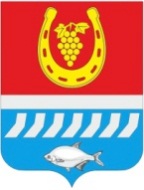 СОБРАНИЕ ДЕПУТАТОВ ЦИМЛЯНСКОГО РАЙОНАРЕШЕНИЕНа основании заявления ООО «Дары садов» от 14.05.2019 № 1139, руководствуясь статьей 28 Федерального закона от 06.10.2003 № 131-ФЗ                 «Об общих принципах организации местного самоуправления в Российской Федерации», Градостроительным кодексом Российской Федерации, протоколом проведения публичных слушаний от 22.07.2019, Собрание депутатов Цимлянского районаРЕШИЛО:1. Утвердить проектную документацию «Строительство водозабора и водовода для орошения сада в Цимлянском районе Ростовской области»,                  раздел 2, подраздел «Проект планировки и межевания территории» 01.2019– ППиМТ. 2. Настоящее решение вступает в силу с момента его официального опубликования. 3. Контроль за исполнением решения возложить на комиссию по аграрной политике, продовольствию и природопользованию Собрания депутатов Цимлянского района.Председатель Собрания депутатов – глава Цимлянского района			                      	       Л.П. ПерфиловаПриложениек решению Собрания депутатовЦимлянского района от 19.09.2019 № 238ИНДИВИДУАЛЬНЫЙ ПРЕДПРИНИМАТЕЛЬ МИХАЛЬЧУК А.В.Протокол Совета №2 СРО АСС «ПРО» от 15.01.2018 г.Заказчик: Общество с ограниченной ответственностью"Дары Садов"Проектная документацияСТРОИТЕЛЬСТВО ВОДОЗАБОРА И ВОДОВОДА ДЛЯ ОРОШЕНИЯ САДА В ЦИМЛЯНСКОМ РАЙОНЕ РО- СТОВСКОЙ ОБЛАСТИРАЗДЕЛ 2ПодразделПРОЕКТ ПЛАНИРОВКИ И МЕЖЕВАНИЯ ТЕРРИТОРИИ01.2019 – ППиМТ2019Экз. № _1	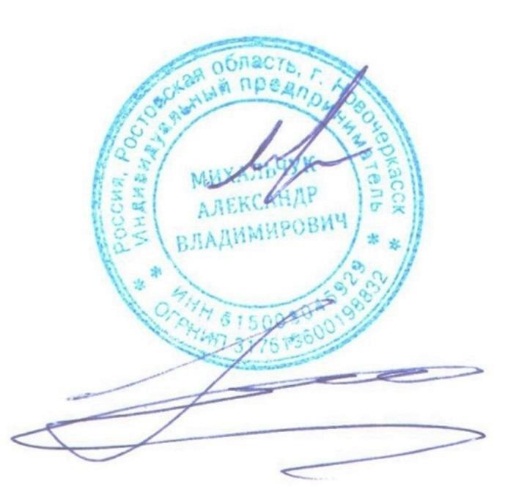 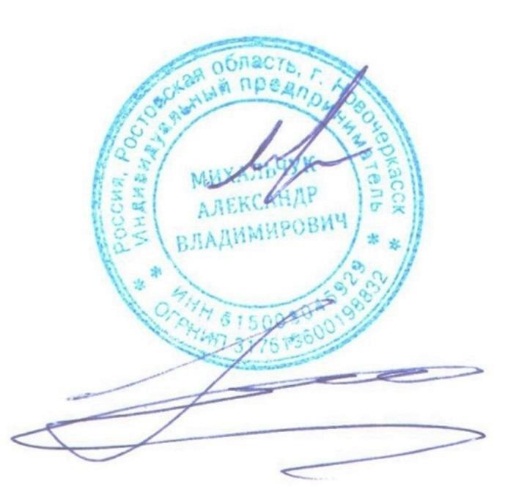 ИНДИВИДУАЛЬНЫЙ ПРЕДПРИНИМАТЕЛЬ МИХАЛЬЧУК А.В.Протокол Совета №2 СРО АСС «ПРО» от 15.01.2018 г.Заказчик: Общество с ограниченной ответственностью"Дары Садов"Проектная документацияСТРОИТЕЛЬСТВО ВОДОЗАБОРА И ВОДОВОДА ДЛЯ ОРОШЕНИЯ САДА В ЦИМЛЯНСКОМ РАЙОНЕ РО- СТОВСКОЙ ОБЛАСТИРАЗДЕЛ 2ПодразделПРОЕКТ ПЛАНИРОВКИ И МЕЖЕВАНИЯ ТЕРРИТОРИИ01.2019 – ППиМТИП Михальчук А.В.	А.В. МихальчукГлавный инженер проекта	В. Н. Шкура20194Изм.    Кол.уч   Лист   №док	Подп.	Дата01-2019-ППиМТЛист2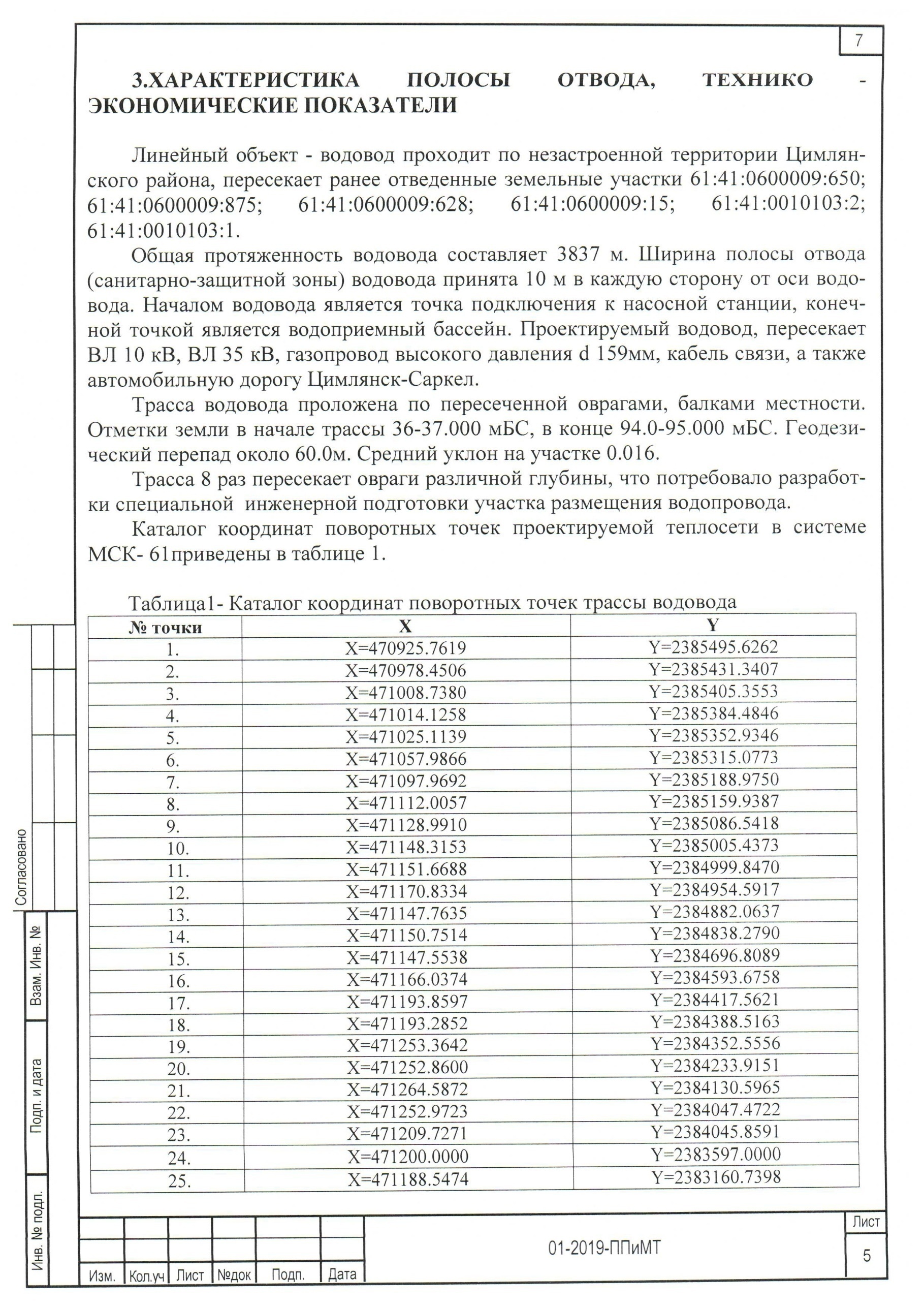 8це 2.Поворотные точки отображены на чертежах графического материала. Основные технико-экономические показатели водовода представлены в табли-Таблица 2- Технико-экономические показатели проектируемого водовода.Изм.    Кол.уч   Лист   №док	Подп.	Дата01-2019-ППиМТЛист694 ОСОБО ОХРАНЯЕМЫЕ ПРИРОДНЫЕ ТЕРРИТОРИИТерритория планировки и межевания, расположенная в районе вышеуказанных кадастровых кварталов находится вне особо охраняемых природных территорий фе- дерального, регионального и местного значения.5. ОПИСАНИЕ МЕСТОПОЛОЖЕНИЯ ГРАНИЦ ЗЕМЕЛЬНОГО УЧАСТКА, ПОДЛЕЖАЩЕГО ОБРАЗОВАНИЮ.Образование земельного участка для размещения линейного объекта осу- ществляется из земель муниципальной собственности, а также затрагиваемых участков 61:41:0600009:650; 61:41:0600009:875; 61:41:0600009:628; 61:41:0010401:2;61:41:0600009:15; 61:41:0010103:2; 61:41:0010103:1.Настоящим проектом устанавливается: - границы вновь образуемого земель- ных участка в виде санитарно-защитной зоны проектируемого водовода шириной 10м в обе стороны от оси водовода.Каталог координат границ санитарно-защитной зоны представлен в таблице 3.Таблица 3- Каталог координат санитарно-защитной зоны водоводаИзм.    Кол.уч   Лист   №док	Подп.	Дата01-2019-ППиМТЛист710ЗАКЛЮЧЕНИЕВ результате подготовки проекта планировки и проекта межевания территории в его составе, были установлены границы вновь образованного земельного участка в виде полосы санитарно-защитной зоны проектируемого водовода, места пересе-Изм.    Кол.уч   Лист   №док	Подп.	Дата01-2019-ППиМТЛист861:41:0600009:87561:41:0600009:6285612575813	11101211594296010	8	6161:41:0600009:6509	7861:41:0600009:650	626Координаты точек санитарно-защитной зоны водовода№ точки	X	Y1.	X=470933.4960	Y=2385501.96512.	X=470918.0277	Y=2385489.28723.	X=470971.2729	Y=2385424.32284.	X=470999.8410	Y=2385399.81245.	X=471004.5464	Y=2385381.58546.	X=471016.3027	Y=2385347.82987.	X=471049.0796	Y=2385310.08298.	X=471088.6537	Y=2385185.26877635	6465463546623Цимлянское водохранилище9.	X=471102.5155	Y=2385156.593910.	X=471119.2558	Y=2385084.255611.	X=471138.9455	Y=2385001.617412.	X=471142.7334	Y=2384995.303013.	X=471160.1827	Y=2384954.098214.	X=471137.6571	Y=2384883.281415.	X=471140.7437	Y=2384838.051116.	X=471137.5336	Y=2384696.032117.	X=471156.1760	Y=2384592.013418.	X=471183.8441	Y=2384416.875419.	X=471181.5600	Y=2384301.385120.	X=471179.8858	Y=2384244.957921.	X=471243.6722	Y=2384226.194222.	X=471254.5083	Y=2384130.726523.	X=471244.2278	Y=2384057.153024.	X=471199.9337	Y=2384055.500725.	X=471190.0028	Y=2383597.239526.	X=471178.5383	Y=2383160.524327.	X=471182.3844	Y=2383105.118028.	X=471187.1135	Y=2382784.7708Координаты оси трассы водовода№ точки	X	Y1.	X=470925.7619	Y=2385495.62622.	X=470978.4506	Y=2385431.340761:41:0600009:65061:41:0010402:161:41:0010402:5461:41:0010403:386            А21б/пр1б/прб/прСХЕМА РАСКЛАДКИ ЛИСТОВ5	4	3	21Цимлянское водохранилище29.	X=471220.2838	Y=2382637.293730.	X=471241.7918	Y=2382347.293131.	X=471246.8118	Y=2382087.097732.	X=471259.3014	Y=2381950.080133.	X=471276.5443	Y=2381871.718434.	X=471269.1918	Y=2381831.988735.	X=471288.8579	Y=2381828.349236.	X=471296.9474	Y=2381872.061237.	X=471279.1046	Y=2381953.149038.	X=471266.7943	Y=2382088.199839.	X=471261.7776	Y=2382348.226340.	X=471240.1199	Y=2382640.243641.	X=471207.0807	Y=2382787.137942.	X=471202.3741	Y=2383105.958743.	X=471198.5565	Y=2383160.955344.	X=471209.9972	Y=2383596.760545.	X=471219.5205	Y=2384036.217546.	X=471261.7167	Y=2384037.791547.	X=471274.6662	Y=2384130.466448.	X=471262.0479	Y=2384241.636149.	X=471200.3347	Y=2384259.790050.	X=471201.5541	Y=2384300.890851.	X=471203.8752	Y=2384418.248852.	X=471175.8988	Y=2384595.338353.	X=471157.5739	Y=2384697.585754.	X=471160.7591	Y=2384838.506955.	X=471157.8698	Y=2384880.845956.	X=471181.4841	Y=2384955.085357.	X=471160.6042	Y=2385004.391158.	X=471157.6850	Y=2385009.257359.	X=471138.7262	Y=2385088.828060.	X=471121.4959	Y=2385163.283561.	X=471107.2847	Y=2385192.681362.	X=471066.8937	Y=2385320.071763.	X=471033.9252	Y=2385358.039364.	X=471023.6998	Y=2385387.397165.	X=471017.6349	Y=2385410.898266.	X=470985.6283	Y=2385438.35863.	X=471008.7380	Y=2385405.35534.	X=471014.1258	Y=2385384.48465.	X=471025.1139	Y=2385352.93466.	X=471057.9866	Y=2385315.07737.	X=471097.9692	Y=2385188.97508.	X=471112.0057	Y=2385159.93879.	X=471128.9910	Y=2385086.541810.	X=471148.3153	Y=2385005.437311.	X=471151.6688	Y=2384999.847012.	X=471170.8334	Y=2384954.591713.	X=471147.7635	Y=2384882.063714.	X=471150.7514	Y=2384838.279015.	X=471147.5538	Y=2384696.808916.	X=471166.0374	Y=2384593.675817.	X=471193.8597	Y=2384417.562118.	X=471191.5571	Y=2384301.138019.	X=471190.1103	Y=2384252.373920.	X=471252.8600	Y=2384233.915121.	X=471264.5872	Y=2384130.596522.	X=471252.9723	Y=2384047.472223.	X=471209.7271	Y=2384045.859124.	X=471200.0000	Y=2383597.000025.	X=471188.5474	Y=2383160.739826.	X=471192.3793	Y=2383105.538427.	X=471197.0971	Y=2382785.954328.	X=471230.2018	Y=2382638.768729.	X=471251.7847	Y=2382347.759730.	X=471256.8031	Y=2382087.648731.	X=471269.2030	Y=2381951.614632.	X=471286.7459	Y=2381871.889833.	X=471279.0248	Y=2381830.1689В	ст200ст200	Вст200     ВВ   ст20061:41:0010403:214строительный мусор61:41:0010403:375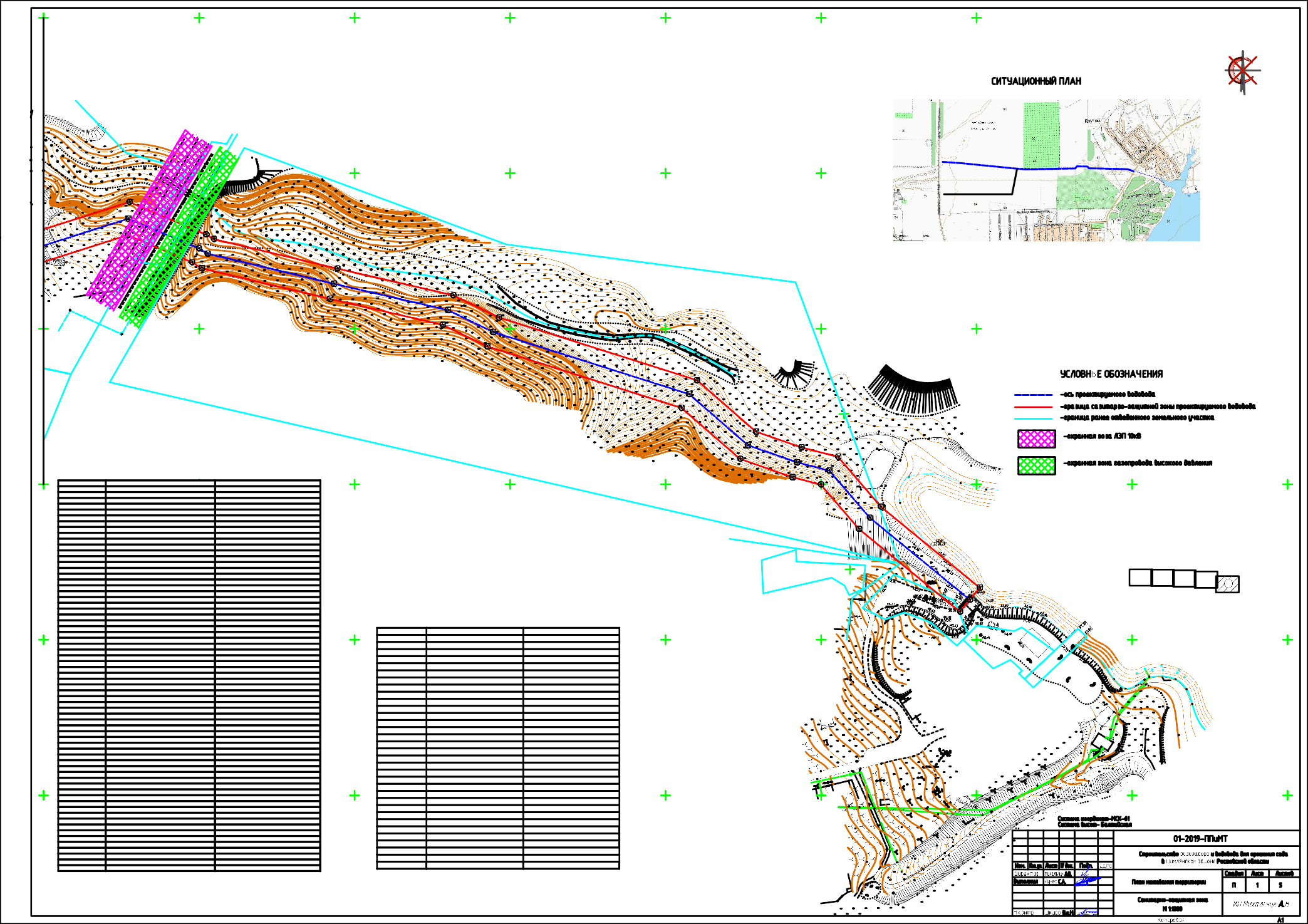 рельеф нарушен61:41:0600009:6284721	4820222149	5019	1820	1961:41:0600009:628511718	52165361:41:0600009:62854	5561:41:0010401:261:41:0010401:217	151614	1315	14Координаты точек санитарно-защитной зоны водовода№ точки	X	Y1.	X=470933.4960	Y=2385501.96512.	X=470918.0277	Y=2385489.28723.	X=470971.2729	Y=2385424.32284.	X=470999.8410	Y=2385399.81245.	X=471004.5464	Y=2385381.58546.	X=471016.3027	Y=2385347.82987.	X=471049.0796	Y=2385310.08298.	X=471088.6537	Y=2385185.26879.	X=471102.5155	Y=2385156.593910.	X=471119.2558	Y=2385084.255611.	X=471138.9455	Y=2385001.617412.	X=471142.7334	Y=2384995.303013.	X=471160.1827	Y=2384954.098214.	X=471137.6571	Y=2384883.281415.	X=471140.7437	Y=2384838.051116.	X=471137.5336	Y=2384696.032117.	X=471156.1760	Y=2384592.013418.	X=471183.8441	Y=2384416.875419.	X=471181.5600	Y=2384301.385120.	X=471179.8858	Y=2384244.957921.	X=471243.6722	Y=2384226.194222.	X=471254.5083	Y=2384130.726523.	X=471244.2278	Y=2384057.153024.	X=471199.9337	Y=2384055.500725.	X=471190.0028	Y=2383597.239526.	X=471178.5383	Y=2383160.524327.	X=471182.3844	Y=2383105.118028.	X=471187.1135	Y=2382784.770829.	X=471220.2838	Y=2382637.293730.	X=471241.7918	Y=2382347.293131.	X=471246.8118	Y=2382087.097732.	X=471259.3014	Y=2381950.080133.	X=471276.5443	Y=2381871.718434.	X=471269.1918	Y=2381831.988735.	X=471288.8579	Y=2381828.349236.	X=471296.9474	Y=2381872.061237.	X=471279.1046	Y=2381953.149038.	X=471266.7943	Y=2382088.199839.	X=471261.7776	Y=2382348.226340.	X=471240.1199	Y=2382640.243641.	X=471207.0807	Y=2382787.137942.	X=471202.3741	Y=2383105.958743.	X=471198.5565	Y=2383160.955344.	X=471209.9972	Y=2383596.760545.	X=471219.5205	Y=2384036.217546.	X=471261.7167	Y=2384037.791547.	X=471274.6662	Y=2384130.466448.	X=471262.0479	Y=2384241.636149.	X=471200.3347	Y=2384259.790050.	X=471201.5541	Y=2384300.890851.	X=471203.8752	Y=2384418.248852.	X=471175.8988	Y=2384595.338353.	X=471157.5739	Y=2384697.585754.	X=471160.7591	Y=2384838.506955.	X=471157.8698	Y=2384880.845956.	X=471181.4841	Y=2384955.085357.	X=471160.6042	Y=2385004.391158.	X=471157.6850	Y=2385009.2573Координаты оси трассы водовода№ точки	X	Y1.	X=470925.7619	Y=2385495.62622.	X=470978.4506	Y=2385431.34073.	X=471008.7380	Y=2385405.35534.	X=471014.1258	Y=2385384.48465.	X=471025.1139	Y=2385352.93466.	X=471057.9866	Y=2385315.07737.	X=471097.9692	Y=2385188.97508.	X=471112.0057	Y=2385159.93879.	X=471128.9910	Y=2385086.541810.	X=471148.3153	Y=2385005.437311.	X=471151.6688	Y=2384999.847012.	X=471170.8334	Y=2384954.591713.	X=471147.7635	Y=2384882.063714.	X=471150.7514	Y=2384838.279015.	X=471147.5538	Y=2384696.808916.	X=471166.0374	Y=2384593.675817.	X=471193.8597	Y=2384417.562118.	X=471191.5571	Y=2384301.138019.	X=471190.1103	Y=2384252.373920.	X=471252.8600	Y=2384233.915121.	X=471264.5872	Y=2384130.596522.	X=471252.9723	Y=2384047.472223.	X=471209.7271	Y=2384045.859124.	X=471200.0000	Y=2383597.000025.	X=471188.5474	Y=2383160.739826.	X=471192.3793	Y=2383105.538427.	X=471197.0971	Y=2382785.954361:41:0010401:2СХЕМА РАСКЛАДКИ ЛИСТОВ5	4	3	2161:41:0600009:628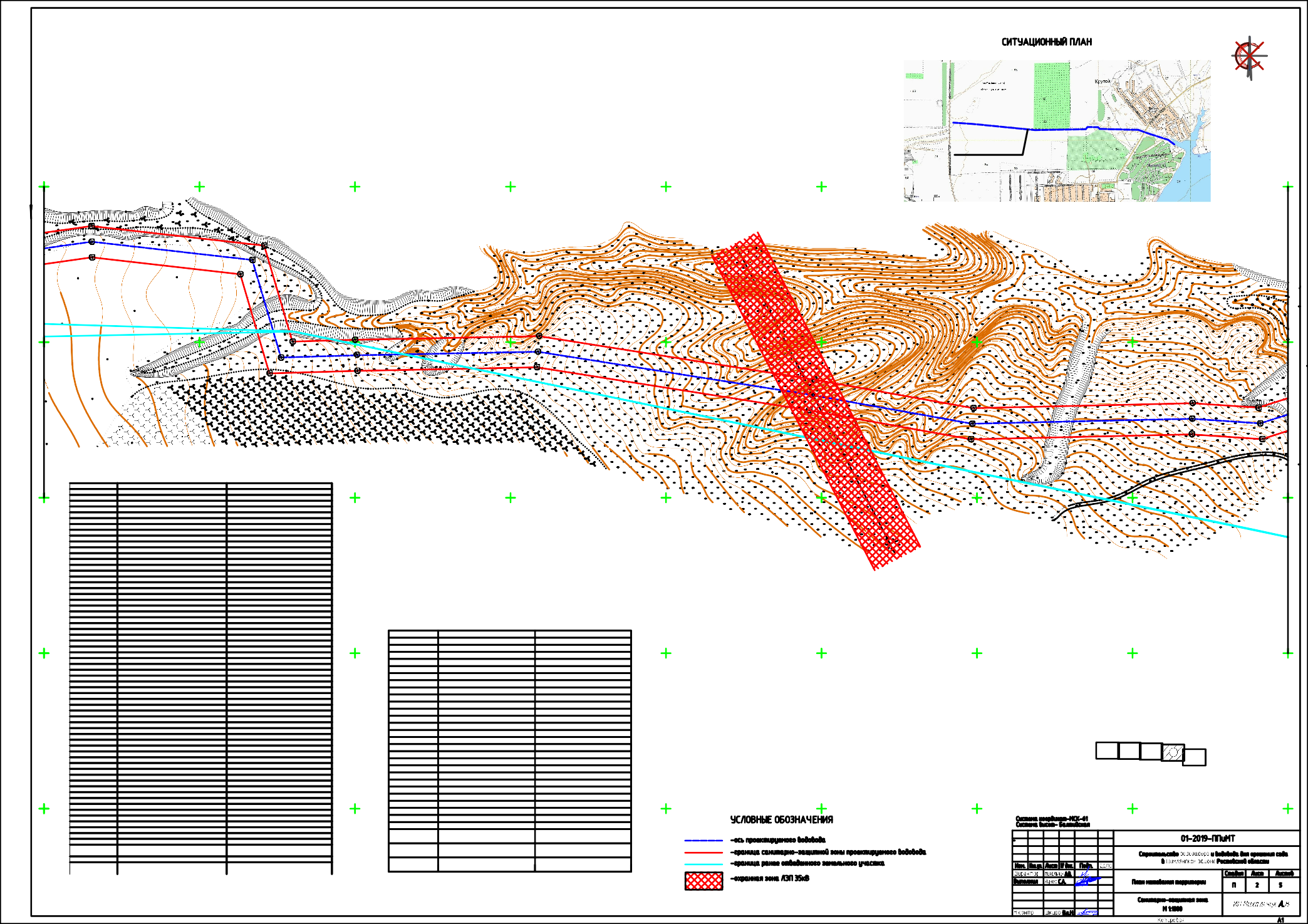 33.	X=471279.0248	Y=2381830.168961:41:0010103:261:41:0600009:1561:41:0600009:1546222361:41:0600009:6284495.1995.3095.1594.1293.6245	    93.1724	95.40	  95.232595.8795.0094.1394.9094.1093.7094.3093.65   	2393.2394.1593.26	2461:41:0010401:2Координаты точек санитарно-защитной зоны водовода№ точки	X	Y1.	X=470933.4960	Y=2385501.96512.	X=470918.0277	Y=2385489.28723.	X=470971.2729	Y=2385424.32284.	X=470999.8410	Y=2385399.81245.	X=471004.5464	Y=2385381.58546.	X=471016.3027	Y=2385347.82987.	X=471049.0796	Y=2385310.08298.	X=471088.6537	Y=2385185.26879.	X=471102.5155	Y=2385156.593910.	X=471119.2558	Y=2385084.255611.	X=471138.9455	Y=2385001.617412.	X=471142.7334	Y=2384995.303013.	X=471160.1827	Y=2384954.098214.	X=471137.6571	Y=2384883.281415.	X=471140.7437	Y=2384838.051116.	X=471137.5336	Y=2384696.032117.	X=471156.1760	Y=2384592.013418.	X=471183.8441	Y=2384416.875419.	X=471181.5600	Y=2384301.385120.	X=471179.8858	Y=2384244.957921.	X=471243.6722	Y=2384226.194222.	X=471254.5083	Y=2384130.726523.	X=471244.2278	Y=2384057.153024.	X=471199.9337	Y=2384055.500725.	X=471190.0028	Y=2383597.239526.	X=471178.5383	Y=2383160.524327.	X=471182.3844	Y=2383105.118028.	X=471187.1135	Y=2382784.770829.	X=471220.2838	Y=2382637.293730.	X=471241.7918	Y=2382347.293131.	X=471246.8118	Y=2382087.097732.	X=471259.3014	Y=2381950.080133.	X=471276.5443	Y=2381871.718434.	X=471269.1918	Y=2381831.988735.	X=471288.8579	Y=2381828.349236.	X=471296.9474	Y=2381872.061237.	X=471279.1046	Y=2381953.149038.	X=471266.7943	Y=2382088.199839.	X=471261.7776	Y=2382348.226340.	X=471240.1199	Y=2382640.243641.	X=471207.0807	Y=2382787.137942.	X=471202.3741	Y=2383105.958743.	X=471198.5565	Y=2383160.955344.	X=471209.9972	Y=2383596.760545.	X=471219.5205	Y=2384036.217546.	X=471261.7167	Y=2384037.791547.	X=471274.6662	Y=2384130.466448.	X=471262.0479	Y=2384241.636149.	X=471200.3347	Y=2384259.790050.	X=471201.5541	Y=2384300.890851.	X=471203.8752	Y=2384418.248852.	X=471175.8988	Y=2384595.338353.	X=471157.5739	Y=2384697.585754.	X=471160.7591	Y=2384838.506955.	X=471157.8698	Y=2384880.845956.	X=471181.4841	Y=2384955.085357.	X=471160.6042	Y=2385004.391158.	X=471157.6850	Y=2385009.257359.	X=471138.7262	Y=2385088.828060.	X=471121.4959	Y=2385163.283561.	X=471107.2847	Y=2385192.681362.	X=471066.8937	Y=2385320.071763.	X=471033.9252	Y=2385358.039364.	X=471023.6998	Y=2385387.397165.	X=471017.6349	Y=2385410.898266.	X=470985.6283	Y=2385438.358661:41:0010301:12Координаты оси трассы водовода№ точки	X	Y1.	X=470925.7619	Y=2385495.62622.	X=470978.4506	Y=2385431.34073.	X=471008.7380	Y=2385405.35534.	X=471014.1258	Y=2385384.48465.	X=471025.1139	Y=2385352.93466.	X=471057.9866	Y=2385315.07737.	X=471097.9692	Y=2385188.97508.	X=471112.0057	Y=2385159.93879.	X=471128.9910	Y=2385086.541810.	X=471148.3153	Y=2385005.437311.	X=471151.6688	Y=2384999.847012.	X=471170.8334	Y=2384954.591713.	X=471147.7635	Y=2384882.063714.	X=471150.7514	Y=2384838.279015.	X=471147.5538	Y=2384696.808916.	X=471166.0374	Y=2384593.675817.	X=471193.8597	Y=2384417.562118.	X=471191.5571	Y=2384301.138019.	X=471190.1103	Y=2384252.373920.	X=471252.8600	Y=2384233.915121.	X=471264.5872	Y=2384130.596522.	X=471252.9723	Y=2384047.472223.	X=471209.7271	Y=2384045.859124.	X=471200.0000	Y=2383597.000025.	X=471188.5474	Y=2383160.739826.	X=471192.3793	Y=2383105.538427.	X=471197.0971	Y=2382785.954328.	X=471230.2018	Y=2382638.768729.	X=471251.7847	Y=2382347.759730.	X=471256.8031	Y=2382087.648731.	X=471269.2030	Y=2381951.614632.	X=471286.7459	Y=2381871.889833.	X=471279.0248	Y=2381830.1689СХЕМА РАСКЛАДКИ ЛИСТОВ5	4	3	21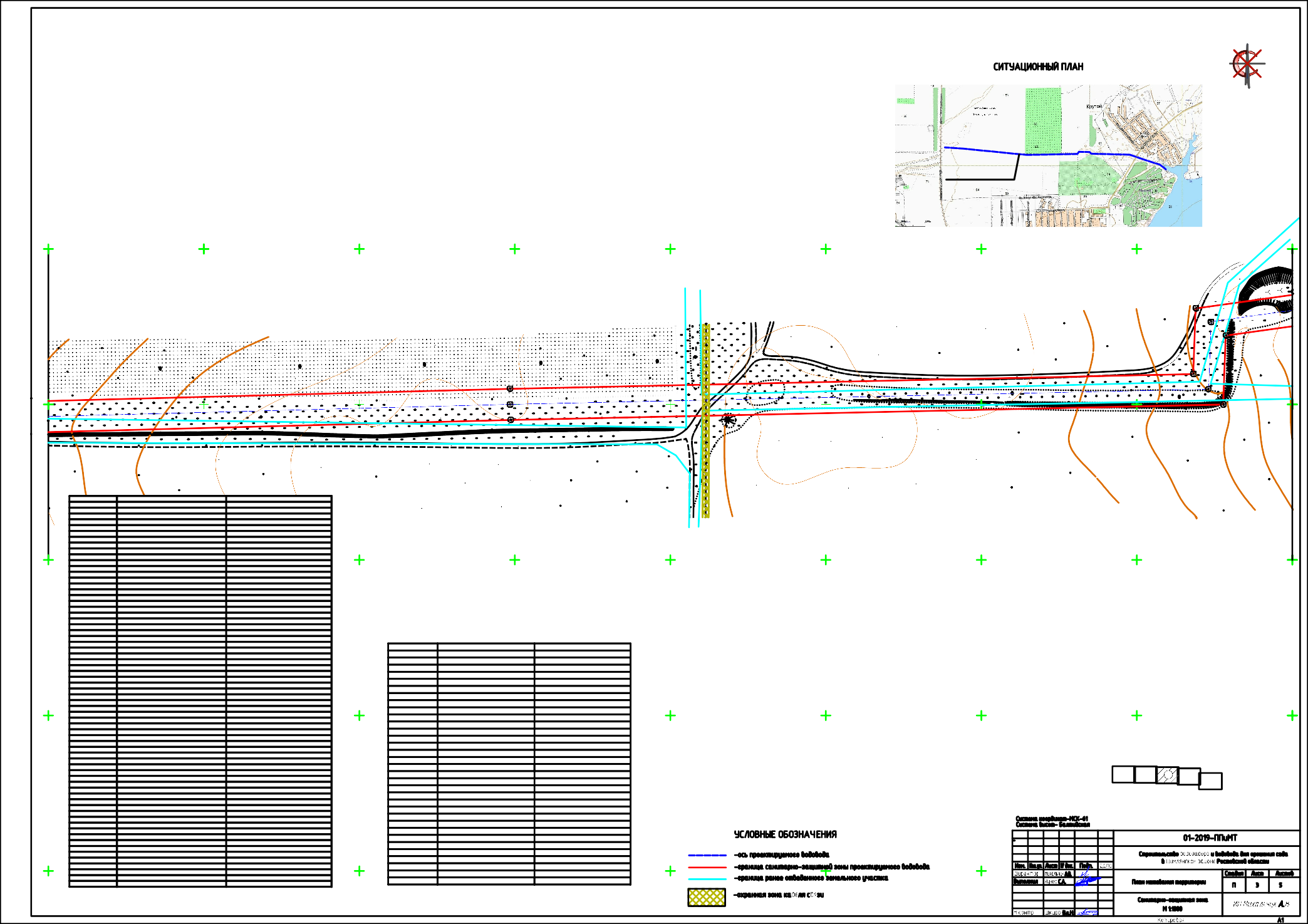 61:41:0010103:14028	61:41:0010103:161:41:0010103:229412761:41:0010301:1228Координаты точек санитарно-защитной зоны водовода4243262527	26№ точки	X	Y1.	X=470933.4960	Y=2385501.96512.	X=470918.0277	Y=2385489.28723.	X=470971.2729	Y=2385424.32284.	X=470999.8410	Y=2385399.81245.	X=471004.5464	Y=2385381.58546.	X=471016.3027	Y=2385347.82987.	X=471049.0796	Y=2385310.08298.	X=471088.6537	Y=2385185.26879.	X=471102.5155	Y=2385156.593910.	X=471119.2558	Y=2385084.255611.	X=471138.9455	Y=2385001.617412.	X=471142.7334	Y=2384995.303013.	X=471160.1827	Y=2384954.098214.	X=471137.6571	Y=2384883.281415.	X=471140.7437	Y=2384838.051116.	X=471137.5336	Y=2384696.032117.	X=471156.1760	Y=2384592.013418.	X=471183.8441	Y=2384416.875419.	X=471181.5600	Y=2384301.385120.	X=471179.8858	Y=2384244.957921.	X=471243.6722	Y=2384226.194222.	X=471254.5083	Y=2384130.726523.	X=471244.2278	Y=2384057.153024.	X=471199.9337	Y=2384055.500727.	X=471182.3844	Y=2383105.1180Координаты оси трассы водоводаY=2385495.626261:41:0010301:1232.	X=471259.3014	Y=2381950.080138.	X=471266.7943	Y=2382088.1998СХЕМА РАСКЛАДКИ ЛИСТОВ44.	X=471209.9972	Y=2383596.760549.	X=471200.3347	Y=2384259.79005	4	3	21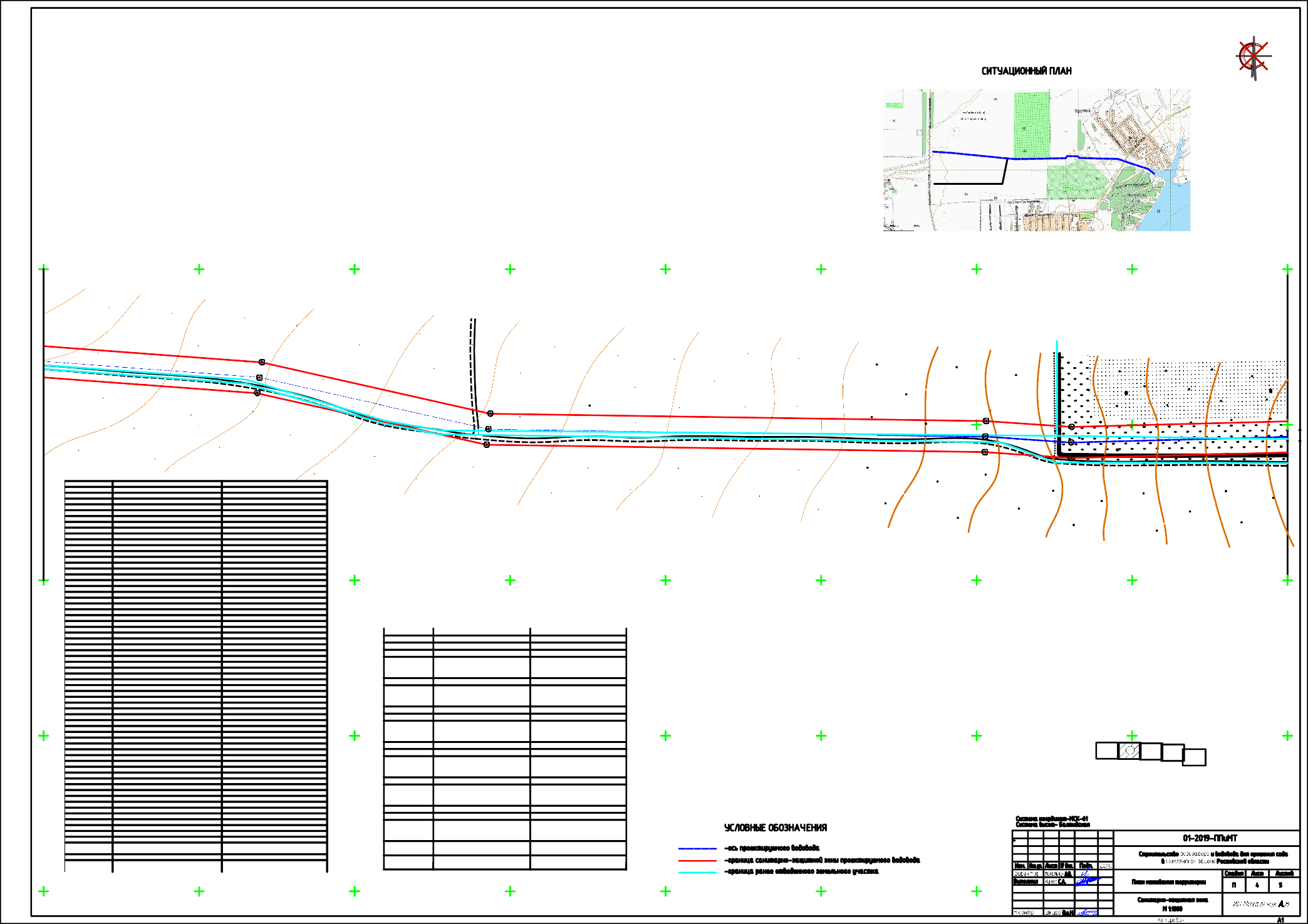 55.	X=471157.8698	Y=2384880.845933.	X=471279.0248	Y=2381830.168961:41:0010103:136353233	3761:41:0010103:133	31	3834	393032	29313061:41:0010301:12Координаты точек санитарно-защитной зоны водовода№ точки	X	Y1.	X=470933.4960	Y=2385501.96512.	X=470918.0277	Y=2385489.28723.	X=470971.2729	Y=2385424.32284.	X=470999.8410	Y=2385399.81245.	X=471004.5464	Y=2385381.58546.	X=471016.3027	Y=2385347.82987.	X=471049.0796	Y=2385310.08298.	X=471088.6537	Y=2385185.26879.	X=471102.5155	Y=2385156.593910.	X=471119.2558	Y=2385084.255611.	X=471138.9455	Y=2385001.617412.	X=471142.7334	Y=2384995.303013.	X=471160.1827	Y=2384954.098214.	X=471137.6571	Y=2384883.281415.	X=471140.7437	Y=2384838.051116.	X=471137.5336	Y=2384696.032117.	X=471156.1760	Y=2384592.013418.	X=471183.8441	Y=2384416.875419.	X=471181.5600	Y=2384301.385120.	X=471179.8858	Y=2384244.957921.	X=471243.6722	Y=2384226.194222.	X=471254.5083	Y=2384130.726523.	X=471244.2278	Y=2384057.153024.	X=471199.9337	Y=2384055.5007Координаты оси трассы водовода61:41:0010301:1227.	X=471182.3844	Y=2383105.1180Y=2385495.626232.	X=471259.3014	Y=2381950.080138.	X=471266.7943	Y=2382088.1998СХЕМА РАСКЛАДКИ ЛИСТОВ44.	X=471209.9972	Y=2383596.76055	4	3	21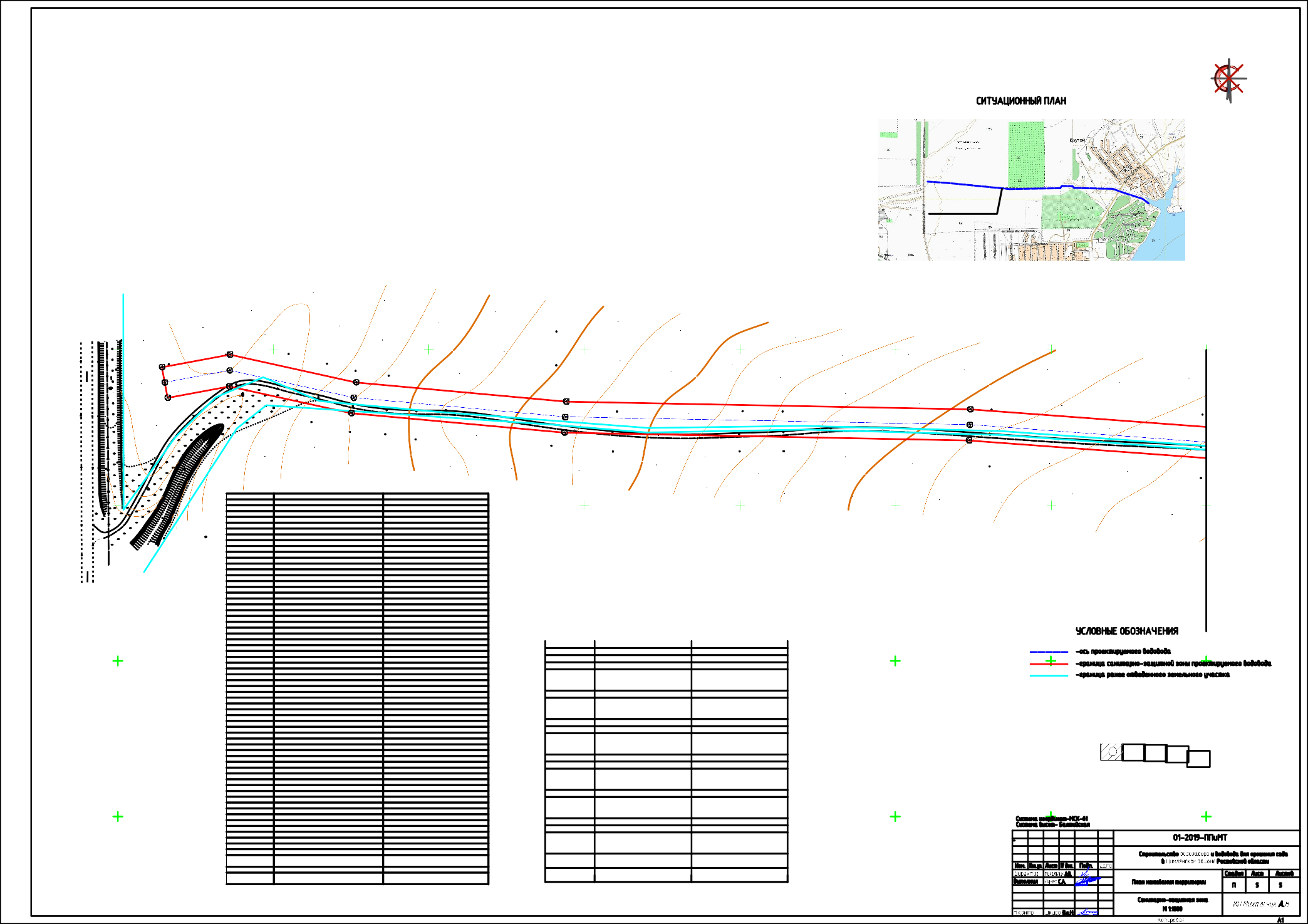 49.	X=471200.3347	Y=2384259.790055.	X=471157.8698	Y=2384880.845933.	X=471279.0248	Y=2381830.168919.09.2019№ 238г. ЦимлянскОб утверждении проектной документации «Строительство водозабора и водовода для орошения сада в Цимлянском районе Ростовской области», раздел 2, подраздел «Проект планировки и межевания территории» 01.2019 – ППиМТ3Состав проектной документацииСостав проектной документацииСостав проектной документацииСостав проектной документацииСостав проектной документацииСостав проектной документацииСостав проектной документацииСостав проектной документацииСостав проектной документацииСостав проектной документацииСостав проектной документацииСогласованоСогласованоСостав проектной документацииСостав проектной документацииСостав проектной документацииСостав проектной документацииСостав проектной документацииСостав проектной документацииСостав проектной документацииСостав проектной документацииСостав проектной документацииСостав проектной документацииСостав проектной документацииСогласованоСогласованоСостав проектной документацииСостав проектной документацииСостав проектной документацииСостав проектной документацииСостав проектной документацииСостав проектной документацииСостав проектной документацииСостав проектной документацииСостав проектной документацииСостав проектной документацииСостав проектной документацииСогласованоСогласованоСостав проектной документацииСостав проектной документацииСостав проектной документацииСостав проектной документацииСостав проектной документацииСостав проектной документацииСостав проектной документацииСостав проектной документацииСостав проектной документацииСостав проектной документацииСостав проектной документацииСогласованоСогласованоСостав проектной документацииСостав проектной документацииСостав проектной документацииСостав проектной документацииСостав проектной документацииСостав проектной документацииСостав проектной документацииСостав проектной документацииСостав проектной документацииСостав проектной документацииСостав проектной документацииВзам. Инв. №Взам. Инв. №Состав проектной документацииСостав проектной документацииСостав проектной документацииСостав проектной документацииСостав проектной документацииСостав проектной документацииСостав проектной документацииСостав проектной документацииСостав проектной документацииСостав проектной документацииСостав проектной документацииПодп. и датаПодп. и датаСостав проектной документацииСостав проектной документацииСостав проектной документацииСостав проектной документацииСостав проектной документацииСостав проектной документацииСостав проектной документацииСостав проектной документацииСостав проектной документацииСостав проектной документацииСостав проектной документацииПодп. и датаПодп. и дата01-2019- ППиМТ.С01-2019- ППиМТ.С01-2019- ППиМТ.С01-2019- ППиМТ.С01-2019- ППиМТ.СПодп. и датаПодп. и дата01-2019- ППиМТ.С01-2019- ППиМТ.С01-2019- ППиМТ.С01-2019- ППиМТ.С01-2019- ППиМТ.СПодп. и датаПодп. и датаИзм.Кол.учЛист№докПодп.Дата01-2019- ППиМТ.С01-2019- ППиМТ.С01-2019- ППиМТ.С01-2019- ППиМТ.С01-2019- ППиМТ.СИнв. № подл.Инв. № подл.РазработалРазработалЛунев .С.А.Лунев .С.А.12.04.19Содержание томаСтадияЛистЛистовЛистовИнв. № подл.Инв. № подл.ПроверилПроверилМихальчук А.Михальчук А.12.04.19Содержание томаП1010Инв. № подл.Инв. № подл.ГИПГИПШкура В.Н.Шкура В.Н.12.04.19Содержание томаП1010Инв. № подл.Инв. № подл.Н. контр.Н. контр.Шкура В.Н.Шкура В.Н.12.04.19Содержание томаИП Михальчук А.В.ИП Михальчук А.В.ИП Михальчук А.В.ИП Михальчук А.В.Инв. № подл.Инв. № подл.Содержание томаИП Михальчук А.В.ИП Михальчук А.В.ИП Михальчук А.В.ИП Михальчук А.В.Содержание томасВведение51.ОПИСАНИЕ МЕСТОПОЛОЖЕНИЯ ГРАНИЦ ТЕРРИТОРИИ ПЛАНИ- РОВКИ И МЕЖЕВАНИЯ52.ЦЕЛИ И ЗАДАЧИ ПРОЕКТА ПЛАНИРОВКИ И ПРОЕКТА МЕЖЕВА- НИЯ53.ХАРАКТЕРИСТИКА	ПОЛОСЫ	ОТВОДА,	ТЕХНИКО	-ЭКОНОМИЧЕСКИЕ ПОКАЗАТЕЛИ54 ОСОБО ОХРАНЯЕМЫЕ ПРИРОДНЫЕ ТЕРРИТОРИИ95. ОПИСАНИЕ МЕСТОПОЛОЖЕНИЯ ГРАНИЦ ЗЕМЕЛЬНОГО УЧАСТ- КА, ПОДЛЕЖАЩЕГО ОБРАЗОВАНИЮ.9ЗАКЛЮЧЕНИЕ10ГРАФИЧЕСКАЯ ЧАСТЬ5ВВЕДЕНИЕПроект планировки и межевания территории для строительства водозабора и водовода для орошения сада в Цимлянском районе Ростовской области разработан ИП Михальчук А.В. на основании:договора №01-2019  от 18.03.2019г, заключенного с ООО «Дары садов»;технического задания Заказчика.Подготовка проекта планировки территории осуществляется для выделения элементов планировочной структуры, установления параметров планируемого раз- вития элементов планировочной структуры, зоны планируемого размещения ли- нейного объекта. Проект межевания территории разрабатывается в целях опреде- ления местоположения границ образуемых и изменяемых земельных участков. Проект планировки и межевания территории для размещения линейного объекта – магистрального водовода состоит из основной части и материалов по ее обоснова- нию. Материалы по обоснованию проекта планировки территории включают в себя материалы в графической форме и пояснительную записку.Исходные данные и условия, используемые для подготовки проекта:Техническое задание на выполнение проекта планировки и межевания тер- ритории для строительства водозабора и водовода для орошения сада в Цимлян- ском районе Ростовской области;Инженерно-геодезические  изыскания,  выполненные  в  2016-2019г.   ООО«Бурение скважин» в МСК 61;Данные государственного кадастра недвижимости.Проект планировки и межевания территории разработан на топографической съемке масштабе 1:1000. Графические материалы представлены в масштабе 1:1000 на бумажном и электронном носителях.1.ОПИСАНИЕ МЕСТОПОЛОЖЕНИЯ ГРАНИЦ ТЕРРИТОРИИ ПЛА- НИРОВКИ И МЕЖЕВАНИЯТерритория площадью 7,64 га, подлежащая планировке и межеванию для раз- мещения линейного объекта, расположена в кадастровых кварталах 61:41:0600009, 61:41:0010402, 61:41:0010401, 61:41:0010103в районе х. Крутой Цимлянского рай- она Ростовской области, рис. 1.Трасса водовода берет начало у Цимлянского водохранилища, проходит вдоль балки южнее х. Крутой, пересекает автомобильную дорогу Цимлянск-Саркел, про- ходит вдоль овражно-балочной сети и выходит к автодороге Цимлянск-аэропорт.2.ЦЕЛИ И ЗАДАЧИ ПРОЕКТА ПЛАНИРОВКИ И ПРОЕКТА МЕЖЕВА- НИЯЗемельный участок для линейного объекта - проектируемого водовода   распо-ВВЕДЕНИЕПроект планировки и межевания территории для строительства водозабора и водовода для орошения сада в Цимлянском районе Ростовской области разработан ИП Михальчук А.В. на основании:договора №01-2019  от 18.03.2019г, заключенного с ООО «Дары садов»;технического задания Заказчика.Подготовка проекта планировки территории осуществляется для выделения элементов планировочной структуры, установления параметров планируемого раз- вития элементов планировочной структуры, зоны планируемого размещения ли- нейного объекта. Проект межевания территории разрабатывается в целях опреде- ления местоположения границ образуемых и изменяемых земельных участков. Проект планировки и межевания территории для размещения линейного объекта – магистрального водовода состоит из основной части и материалов по ее обоснова- нию. Материалы по обоснованию проекта планировки территории включают в себя материалы в графической форме и пояснительную записку.Исходные данные и условия, используемые для подготовки проекта:Техническое задание на выполнение проекта планировки и межевания тер- ритории для строительства водозабора и водовода для орошения сада в Цимлян- ском районе Ростовской области;Инженерно-геодезические  изыскания,  выполненные  в  2016-2019г.   ООО«Бурение скважин» в МСК 61;Данные государственного кадастра недвижимости.Проект планировки и межевания территории разработан на топографической съемке масштабе 1:1000. Графические материалы представлены в масштабе 1:1000 на бумажном и электронном носителях.1.ОПИСАНИЕ МЕСТОПОЛОЖЕНИЯ ГРАНИЦ ТЕРРИТОРИИ ПЛА- НИРОВКИ И МЕЖЕВАНИЯТерритория площадью 7,64 га, подлежащая планировке и межеванию для раз- мещения линейного объекта, расположена в кадастровых кварталах 61:41:0600009, 61:41:0010402, 61:41:0010401, 61:41:0010103в районе х. Крутой Цимлянского рай- она Ростовской области, рис. 1.Трасса водовода берет начало у Цимлянского водохранилища, проходит вдоль балки южнее х. Крутой, пересекает автомобильную дорогу Цимлянск-Саркел, про- ходит вдоль овражно-балочной сети и выходит к автодороге Цимлянск-аэропорт.2.ЦЕЛИ И ЗАДАЧИ ПРОЕКТА ПЛАНИРОВКИ И ПРОЕКТА МЕЖЕВА- НИЯЗемельный участок для линейного объекта - проектируемого водовода   распо-ВВЕДЕНИЕПроект планировки и межевания территории для строительства водозабора и водовода для орошения сада в Цимлянском районе Ростовской области разработан ИП Михальчук А.В. на основании:договора №01-2019  от 18.03.2019г, заключенного с ООО «Дары садов»;технического задания Заказчика.Подготовка проекта планировки территории осуществляется для выделения элементов планировочной структуры, установления параметров планируемого раз- вития элементов планировочной структуры, зоны планируемого размещения ли- нейного объекта. Проект межевания территории разрабатывается в целях опреде- ления местоположения границ образуемых и изменяемых земельных участков. Проект планировки и межевания территории для размещения линейного объекта – магистрального водовода состоит из основной части и материалов по ее обоснова- нию. Материалы по обоснованию проекта планировки территории включают в себя материалы в графической форме и пояснительную записку.Исходные данные и условия, используемые для подготовки проекта:Техническое задание на выполнение проекта планировки и межевания тер- ритории для строительства водозабора и водовода для орошения сада в Цимлян- ском районе Ростовской области;Инженерно-геодезические  изыскания,  выполненные  в  2016-2019г.   ООО«Бурение скважин» в МСК 61;Данные государственного кадастра недвижимости.Проект планировки и межевания территории разработан на топографической съемке масштабе 1:1000. Графические материалы представлены в масштабе 1:1000 на бумажном и электронном носителях.1.ОПИСАНИЕ МЕСТОПОЛОЖЕНИЯ ГРАНИЦ ТЕРРИТОРИИ ПЛА- НИРОВКИ И МЕЖЕВАНИЯТерритория площадью 7,64 га, подлежащая планировке и межеванию для раз- мещения линейного объекта, расположена в кадастровых кварталах 61:41:0600009, 61:41:0010402, 61:41:0010401, 61:41:0010103в районе х. Крутой Цимлянского рай- она Ростовской области, рис. 1.Трасса водовода берет начало у Цимлянского водохранилища, проходит вдоль балки южнее х. Крутой, пересекает автомобильную дорогу Цимлянск-Саркел, про- ходит вдоль овражно-балочной сети и выходит к автодороге Цимлянск-аэропорт.2.ЦЕЛИ И ЗАДАЧИ ПРОЕКТА ПЛАНИРОВКИ И ПРОЕКТА МЕЖЕВА- НИЯЗемельный участок для линейного объекта - проектируемого водовода   распо-ВВЕДЕНИЕПроект планировки и межевания территории для строительства водозабора и водовода для орошения сада в Цимлянском районе Ростовской области разработан ИП Михальчук А.В. на основании:договора №01-2019  от 18.03.2019г, заключенного с ООО «Дары садов»;технического задания Заказчика.Подготовка проекта планировки территории осуществляется для выделения элементов планировочной структуры, установления параметров планируемого раз- вития элементов планировочной структуры, зоны планируемого размещения ли- нейного объекта. Проект межевания территории разрабатывается в целях опреде- ления местоположения границ образуемых и изменяемых земельных участков. Проект планировки и межевания территории для размещения линейного объекта – магистрального водовода состоит из основной части и материалов по ее обоснова- нию. Материалы по обоснованию проекта планировки территории включают в себя материалы в графической форме и пояснительную записку.Исходные данные и условия, используемые для подготовки проекта:Техническое задание на выполнение проекта планировки и межевания тер- ритории для строительства водозабора и водовода для орошения сада в Цимлян- ском районе Ростовской области;Инженерно-геодезические  изыскания,  выполненные  в  2016-2019г.   ООО«Бурение скважин» в МСК 61;Данные государственного кадастра недвижимости.Проект планировки и межевания территории разработан на топографической съемке масштабе 1:1000. Графические материалы представлены в масштабе 1:1000 на бумажном и электронном носителях.1.ОПИСАНИЕ МЕСТОПОЛОЖЕНИЯ ГРАНИЦ ТЕРРИТОРИИ ПЛА- НИРОВКИ И МЕЖЕВАНИЯТерритория площадью 7,64 га, подлежащая планировке и межеванию для раз- мещения линейного объекта, расположена в кадастровых кварталах 61:41:0600009, 61:41:0010402, 61:41:0010401, 61:41:0010103в районе х. Крутой Цимлянского рай- она Ростовской области, рис. 1.Трасса водовода берет начало у Цимлянского водохранилища, проходит вдоль балки южнее х. Крутой, пересекает автомобильную дорогу Цимлянск-Саркел, про- ходит вдоль овражно-балочной сети и выходит к автодороге Цимлянск-аэропорт.2.ЦЕЛИ И ЗАДАЧИ ПРОЕКТА ПЛАНИРОВКИ И ПРОЕКТА МЕЖЕВА- НИЯЗемельный участок для линейного объекта - проектируемого водовода   распо-ВВЕДЕНИЕПроект планировки и межевания территории для строительства водозабора и водовода для орошения сада в Цимлянском районе Ростовской области разработан ИП Михальчук А.В. на основании:договора №01-2019  от 18.03.2019г, заключенного с ООО «Дары садов»;технического задания Заказчика.Подготовка проекта планировки территории осуществляется для выделения элементов планировочной структуры, установления параметров планируемого раз- вития элементов планировочной структуры, зоны планируемого размещения ли- нейного объекта. Проект межевания территории разрабатывается в целях опреде- ления местоположения границ образуемых и изменяемых земельных участков. Проект планировки и межевания территории для размещения линейного объекта – магистрального водовода состоит из основной части и материалов по ее обоснова- нию. Материалы по обоснованию проекта планировки территории включают в себя материалы в графической форме и пояснительную записку.Исходные данные и условия, используемые для подготовки проекта:Техническое задание на выполнение проекта планировки и межевания тер- ритории для строительства водозабора и водовода для орошения сада в Цимлян- ском районе Ростовской области;Инженерно-геодезические  изыскания,  выполненные  в  2016-2019г.   ООО«Бурение скважин» в МСК 61;Данные государственного кадастра недвижимости.Проект планировки и межевания территории разработан на топографической съемке масштабе 1:1000. Графические материалы представлены в масштабе 1:1000 на бумажном и электронном носителях.1.ОПИСАНИЕ МЕСТОПОЛОЖЕНИЯ ГРАНИЦ ТЕРРИТОРИИ ПЛА- НИРОВКИ И МЕЖЕВАНИЯТерритория площадью 7,64 га, подлежащая планировке и межеванию для раз- мещения линейного объекта, расположена в кадастровых кварталах 61:41:0600009, 61:41:0010402, 61:41:0010401, 61:41:0010103в районе х. Крутой Цимлянского рай- она Ростовской области, рис. 1.Трасса водовода берет начало у Цимлянского водохранилища, проходит вдоль балки южнее х. Крутой, пересекает автомобильную дорогу Цимлянск-Саркел, про- ходит вдоль овражно-балочной сети и выходит к автодороге Цимлянск-аэропорт.2.ЦЕЛИ И ЗАДАЧИ ПРОЕКТА ПЛАНИРОВКИ И ПРОЕКТА МЕЖЕВА- НИЯЗемельный участок для линейного объекта - проектируемого водовода   распо-ВВЕДЕНИЕПроект планировки и межевания территории для строительства водозабора и водовода для орошения сада в Цимлянском районе Ростовской области разработан ИП Михальчук А.В. на основании:договора №01-2019  от 18.03.2019г, заключенного с ООО «Дары садов»;технического задания Заказчика.Подготовка проекта планировки территории осуществляется для выделения элементов планировочной структуры, установления параметров планируемого раз- вития элементов планировочной структуры, зоны планируемого размещения ли- нейного объекта. Проект межевания территории разрабатывается в целях опреде- ления местоположения границ образуемых и изменяемых земельных участков. Проект планировки и межевания территории для размещения линейного объекта – магистрального водовода состоит из основной части и материалов по ее обоснова- нию. Материалы по обоснованию проекта планировки территории включают в себя материалы в графической форме и пояснительную записку.Исходные данные и условия, используемые для подготовки проекта:Техническое задание на выполнение проекта планировки и межевания тер- ритории для строительства водозабора и водовода для орошения сада в Цимлян- ском районе Ростовской области;Инженерно-геодезические  изыскания,  выполненные  в  2016-2019г.   ООО«Бурение скважин» в МСК 61;Данные государственного кадастра недвижимости.Проект планировки и межевания территории разработан на топографической съемке масштабе 1:1000. Графические материалы представлены в масштабе 1:1000 на бумажном и электронном носителях.1.ОПИСАНИЕ МЕСТОПОЛОЖЕНИЯ ГРАНИЦ ТЕРРИТОРИИ ПЛА- НИРОВКИ И МЕЖЕВАНИЯТерритория площадью 7,64 га, подлежащая планировке и межеванию для раз- мещения линейного объекта, расположена в кадастровых кварталах 61:41:0600009, 61:41:0010402, 61:41:0010401, 61:41:0010103в районе х. Крутой Цимлянского рай- она Ростовской области, рис. 1.Трасса водовода берет начало у Цимлянского водохранилища, проходит вдоль балки южнее х. Крутой, пересекает автомобильную дорогу Цимлянск-Саркел, про- ходит вдоль овражно-балочной сети и выходит к автодороге Цимлянск-аэропорт.2.ЦЕЛИ И ЗАДАЧИ ПРОЕКТА ПЛАНИРОВКИ И ПРОЕКТА МЕЖЕВА- НИЯЗемельный участок для линейного объекта - проектируемого водовода   распо-ВВЕДЕНИЕПроект планировки и межевания территории для строительства водозабора и водовода для орошения сада в Цимлянском районе Ростовской области разработан ИП Михальчук А.В. на основании:договора №01-2019  от 18.03.2019г, заключенного с ООО «Дары садов»;технического задания Заказчика.Подготовка проекта планировки территории осуществляется для выделения элементов планировочной структуры, установления параметров планируемого раз- вития элементов планировочной структуры, зоны планируемого размещения ли- нейного объекта. Проект межевания территории разрабатывается в целях опреде- ления местоположения границ образуемых и изменяемых земельных участков. Проект планировки и межевания территории для размещения линейного объекта – магистрального водовода состоит из основной части и материалов по ее обоснова- нию. Материалы по обоснованию проекта планировки территории включают в себя материалы в графической форме и пояснительную записку.Исходные данные и условия, используемые для подготовки проекта:Техническое задание на выполнение проекта планировки и межевания тер- ритории для строительства водозабора и водовода для орошения сада в Цимлян- ском районе Ростовской области;Инженерно-геодезические  изыскания,  выполненные  в  2016-2019г.   ООО«Бурение скважин» в МСК 61;Данные государственного кадастра недвижимости.Проект планировки и межевания территории разработан на топографической съемке масштабе 1:1000. Графические материалы представлены в масштабе 1:1000 на бумажном и электронном носителях.1.ОПИСАНИЕ МЕСТОПОЛОЖЕНИЯ ГРАНИЦ ТЕРРИТОРИИ ПЛА- НИРОВКИ И МЕЖЕВАНИЯТерритория площадью 7,64 га, подлежащая планировке и межеванию для раз- мещения линейного объекта, расположена в кадастровых кварталах 61:41:0600009, 61:41:0010402, 61:41:0010401, 61:41:0010103в районе х. Крутой Цимлянского рай- она Ростовской области, рис. 1.Трасса водовода берет начало у Цимлянского водохранилища, проходит вдоль балки южнее х. Крутой, пересекает автомобильную дорогу Цимлянск-Саркел, про- ходит вдоль овражно-балочной сети и выходит к автодороге Цимлянск-аэропорт.2.ЦЕЛИ И ЗАДАЧИ ПРОЕКТА ПЛАНИРОВКИ И ПРОЕКТА МЕЖЕВА- НИЯЗемельный участок для линейного объекта - проектируемого водовода   распо-ВВЕДЕНИЕПроект планировки и межевания территории для строительства водозабора и водовода для орошения сада в Цимлянском районе Ростовской области разработан ИП Михальчук А.В. на основании:договора №01-2019  от 18.03.2019г, заключенного с ООО «Дары садов»;технического задания Заказчика.Подготовка проекта планировки территории осуществляется для выделения элементов планировочной структуры, установления параметров планируемого раз- вития элементов планировочной структуры, зоны планируемого размещения ли- нейного объекта. Проект межевания территории разрабатывается в целях опреде- ления местоположения границ образуемых и изменяемых земельных участков. Проект планировки и межевания территории для размещения линейного объекта – магистрального водовода состоит из основной части и материалов по ее обоснова- нию. Материалы по обоснованию проекта планировки территории включают в себя материалы в графической форме и пояснительную записку.Исходные данные и условия, используемые для подготовки проекта:Техническое задание на выполнение проекта планировки и межевания тер- ритории для строительства водозабора и водовода для орошения сада в Цимлян- ском районе Ростовской области;Инженерно-геодезические  изыскания,  выполненные  в  2016-2019г.   ООО«Бурение скважин» в МСК 61;Данные государственного кадастра недвижимости.Проект планировки и межевания территории разработан на топографической съемке масштабе 1:1000. Графические материалы представлены в масштабе 1:1000 на бумажном и электронном носителях.1.ОПИСАНИЕ МЕСТОПОЛОЖЕНИЯ ГРАНИЦ ТЕРРИТОРИИ ПЛА- НИРОВКИ И МЕЖЕВАНИЯТерритория площадью 7,64 га, подлежащая планировке и межеванию для раз- мещения линейного объекта, расположена в кадастровых кварталах 61:41:0600009, 61:41:0010402, 61:41:0010401, 61:41:0010103в районе х. Крутой Цимлянского рай- она Ростовской области, рис. 1.Трасса водовода берет начало у Цимлянского водохранилища, проходит вдоль балки южнее х. Крутой, пересекает автомобильную дорогу Цимлянск-Саркел, про- ходит вдоль овражно-балочной сети и выходит к автодороге Цимлянск-аэропорт.2.ЦЕЛИ И ЗАДАЧИ ПРОЕКТА ПЛАНИРОВКИ И ПРОЕКТА МЕЖЕВА- НИЯЗемельный участок для линейного объекта - проектируемого водовода   распо-СогласованоСогласованоВВЕДЕНИЕПроект планировки и межевания территории для строительства водозабора и водовода для орошения сада в Цимлянском районе Ростовской области разработан ИП Михальчук А.В. на основании:договора №01-2019  от 18.03.2019г, заключенного с ООО «Дары садов»;технического задания Заказчика.Подготовка проекта планировки территории осуществляется для выделения элементов планировочной структуры, установления параметров планируемого раз- вития элементов планировочной структуры, зоны планируемого размещения ли- нейного объекта. Проект межевания территории разрабатывается в целях опреде- ления местоположения границ образуемых и изменяемых земельных участков. Проект планировки и межевания территории для размещения линейного объекта – магистрального водовода состоит из основной части и материалов по ее обоснова- нию. Материалы по обоснованию проекта планировки территории включают в себя материалы в графической форме и пояснительную записку.Исходные данные и условия, используемые для подготовки проекта:Техническое задание на выполнение проекта планировки и межевания тер- ритории для строительства водозабора и водовода для орошения сада в Цимлян- ском районе Ростовской области;Инженерно-геодезические  изыскания,  выполненные  в  2016-2019г.   ООО«Бурение скважин» в МСК 61;Данные государственного кадастра недвижимости.Проект планировки и межевания территории разработан на топографической съемке масштабе 1:1000. Графические материалы представлены в масштабе 1:1000 на бумажном и электронном носителях.1.ОПИСАНИЕ МЕСТОПОЛОЖЕНИЯ ГРАНИЦ ТЕРРИТОРИИ ПЛА- НИРОВКИ И МЕЖЕВАНИЯТерритория площадью 7,64 га, подлежащая планировке и межеванию для раз- мещения линейного объекта, расположена в кадастровых кварталах 61:41:0600009, 61:41:0010402, 61:41:0010401, 61:41:0010103в районе х. Крутой Цимлянского рай- она Ростовской области, рис. 1.Трасса водовода берет начало у Цимлянского водохранилища, проходит вдоль балки южнее х. Крутой, пересекает автомобильную дорогу Цимлянск-Саркел, про- ходит вдоль овражно-балочной сети и выходит к автодороге Цимлянск-аэропорт.2.ЦЕЛИ И ЗАДАЧИ ПРОЕКТА ПЛАНИРОВКИ И ПРОЕКТА МЕЖЕВА- НИЯЗемельный участок для линейного объекта - проектируемого водовода   распо-ВВЕДЕНИЕПроект планировки и межевания территории для строительства водозабора и водовода для орошения сада в Цимлянском районе Ростовской области разработан ИП Михальчук А.В. на основании:договора №01-2019  от 18.03.2019г, заключенного с ООО «Дары садов»;технического задания Заказчика.Подготовка проекта планировки территории осуществляется для выделения элементов планировочной структуры, установления параметров планируемого раз- вития элементов планировочной структуры, зоны планируемого размещения ли- нейного объекта. Проект межевания территории разрабатывается в целях опреде- ления местоположения границ образуемых и изменяемых земельных участков. Проект планировки и межевания территории для размещения линейного объекта – магистрального водовода состоит из основной части и материалов по ее обоснова- нию. Материалы по обоснованию проекта планировки территории включают в себя материалы в графической форме и пояснительную записку.Исходные данные и условия, используемые для подготовки проекта:Техническое задание на выполнение проекта планировки и межевания тер- ритории для строительства водозабора и водовода для орошения сада в Цимлян- ском районе Ростовской области;Инженерно-геодезические  изыскания,  выполненные  в  2016-2019г.   ООО«Бурение скважин» в МСК 61;Данные государственного кадастра недвижимости.Проект планировки и межевания территории разработан на топографической съемке масштабе 1:1000. Графические материалы представлены в масштабе 1:1000 на бумажном и электронном носителях.1.ОПИСАНИЕ МЕСТОПОЛОЖЕНИЯ ГРАНИЦ ТЕРРИТОРИИ ПЛА- НИРОВКИ И МЕЖЕВАНИЯТерритория площадью 7,64 га, подлежащая планировке и межеванию для раз- мещения линейного объекта, расположена в кадастровых кварталах 61:41:0600009, 61:41:0010402, 61:41:0010401, 61:41:0010103в районе х. Крутой Цимлянского рай- она Ростовской области, рис. 1.Трасса водовода берет начало у Цимлянского водохранилища, проходит вдоль балки южнее х. Крутой, пересекает автомобильную дорогу Цимлянск-Саркел, про- ходит вдоль овражно-балочной сети и выходит к автодороге Цимлянск-аэропорт.2.ЦЕЛИ И ЗАДАЧИ ПРОЕКТА ПЛАНИРОВКИ И ПРОЕКТА МЕЖЕВА- НИЯЗемельный участок для линейного объекта - проектируемого водовода   распо-ВВЕДЕНИЕПроект планировки и межевания территории для строительства водозабора и водовода для орошения сада в Цимлянском районе Ростовской области разработан ИП Михальчук А.В. на основании:договора №01-2019  от 18.03.2019г, заключенного с ООО «Дары садов»;технического задания Заказчика.Подготовка проекта планировки территории осуществляется для выделения элементов планировочной структуры, установления параметров планируемого раз- вития элементов планировочной структуры, зоны планируемого размещения ли- нейного объекта. Проект межевания территории разрабатывается в целях опреде- ления местоположения границ образуемых и изменяемых земельных участков. Проект планировки и межевания территории для размещения линейного объекта – магистрального водовода состоит из основной части и материалов по ее обоснова- нию. Материалы по обоснованию проекта планировки территории включают в себя материалы в графической форме и пояснительную записку.Исходные данные и условия, используемые для подготовки проекта:Техническое задание на выполнение проекта планировки и межевания тер- ритории для строительства водозабора и водовода для орошения сада в Цимлян- ском районе Ростовской области;Инженерно-геодезические  изыскания,  выполненные  в  2016-2019г.   ООО«Бурение скважин» в МСК 61;Данные государственного кадастра недвижимости.Проект планировки и межевания территории разработан на топографической съемке масштабе 1:1000. Графические материалы представлены в масштабе 1:1000 на бумажном и электронном носителях.1.ОПИСАНИЕ МЕСТОПОЛОЖЕНИЯ ГРАНИЦ ТЕРРИТОРИИ ПЛА- НИРОВКИ И МЕЖЕВАНИЯТерритория площадью 7,64 га, подлежащая планировке и межеванию для раз- мещения линейного объекта, расположена в кадастровых кварталах 61:41:0600009, 61:41:0010402, 61:41:0010401, 61:41:0010103в районе х. Крутой Цимлянского рай- она Ростовской области, рис. 1.Трасса водовода берет начало у Цимлянского водохранилища, проходит вдоль балки южнее х. Крутой, пересекает автомобильную дорогу Цимлянск-Саркел, про- ходит вдоль овражно-балочной сети и выходит к автодороге Цимлянск-аэропорт.2.ЦЕЛИ И ЗАДАЧИ ПРОЕКТА ПЛАНИРОВКИ И ПРОЕКТА МЕЖЕВА- НИЯЗемельный участок для линейного объекта - проектируемого водовода   распо-ВВЕДЕНИЕПроект планировки и межевания территории для строительства водозабора и водовода для орошения сада в Цимлянском районе Ростовской области разработан ИП Михальчук А.В. на основании:договора №01-2019  от 18.03.2019г, заключенного с ООО «Дары садов»;технического задания Заказчика.Подготовка проекта планировки территории осуществляется для выделения элементов планировочной структуры, установления параметров планируемого раз- вития элементов планировочной структуры, зоны планируемого размещения ли- нейного объекта. Проект межевания территории разрабатывается в целях опреде- ления местоположения границ образуемых и изменяемых земельных участков. Проект планировки и межевания территории для размещения линейного объекта – магистрального водовода состоит из основной части и материалов по ее обоснова- нию. Материалы по обоснованию проекта планировки территории включают в себя материалы в графической форме и пояснительную записку.Исходные данные и условия, используемые для подготовки проекта:Техническое задание на выполнение проекта планировки и межевания тер- ритории для строительства водозабора и водовода для орошения сада в Цимлян- ском районе Ростовской области;Инженерно-геодезические  изыскания,  выполненные  в  2016-2019г.   ООО«Бурение скважин» в МСК 61;Данные государственного кадастра недвижимости.Проект планировки и межевания территории разработан на топографической съемке масштабе 1:1000. Графические материалы представлены в масштабе 1:1000 на бумажном и электронном носителях.1.ОПИСАНИЕ МЕСТОПОЛОЖЕНИЯ ГРАНИЦ ТЕРРИТОРИИ ПЛА- НИРОВКИ И МЕЖЕВАНИЯТерритория площадью 7,64 га, подлежащая планировке и межеванию для раз- мещения линейного объекта, расположена в кадастровых кварталах 61:41:0600009, 61:41:0010402, 61:41:0010401, 61:41:0010103в районе х. Крутой Цимлянского рай- она Ростовской области, рис. 1.Трасса водовода берет начало у Цимлянского водохранилища, проходит вдоль балки южнее х. Крутой, пересекает автомобильную дорогу Цимлянск-Саркел, про- ходит вдоль овражно-балочной сети и выходит к автодороге Цимлянск-аэропорт.2.ЦЕЛИ И ЗАДАЧИ ПРОЕКТА ПЛАНИРОВКИ И ПРОЕКТА МЕЖЕВА- НИЯЗемельный участок для линейного объекта - проектируемого водовода   распо-ВВЕДЕНИЕПроект планировки и межевания территории для строительства водозабора и водовода для орошения сада в Цимлянском районе Ростовской области разработан ИП Михальчук А.В. на основании:договора №01-2019  от 18.03.2019г, заключенного с ООО «Дары садов»;технического задания Заказчика.Подготовка проекта планировки территории осуществляется для выделения элементов планировочной структуры, установления параметров планируемого раз- вития элементов планировочной структуры, зоны планируемого размещения ли- нейного объекта. Проект межевания территории разрабатывается в целях опреде- ления местоположения границ образуемых и изменяемых земельных участков. Проект планировки и межевания территории для размещения линейного объекта – магистрального водовода состоит из основной части и материалов по ее обоснова- нию. Материалы по обоснованию проекта планировки территории включают в себя материалы в графической форме и пояснительную записку.Исходные данные и условия, используемые для подготовки проекта:Техническое задание на выполнение проекта планировки и межевания тер- ритории для строительства водозабора и водовода для орошения сада в Цимлян- ском районе Ростовской области;Инженерно-геодезические  изыскания,  выполненные  в  2016-2019г.   ООО«Бурение скважин» в МСК 61;Данные государственного кадастра недвижимости.Проект планировки и межевания территории разработан на топографической съемке масштабе 1:1000. Графические материалы представлены в масштабе 1:1000 на бумажном и электронном носителях.1.ОПИСАНИЕ МЕСТОПОЛОЖЕНИЯ ГРАНИЦ ТЕРРИТОРИИ ПЛА- НИРОВКИ И МЕЖЕВАНИЯТерритория площадью 7,64 га, подлежащая планировке и межеванию для раз- мещения линейного объекта, расположена в кадастровых кварталах 61:41:0600009, 61:41:0010402, 61:41:0010401, 61:41:0010103в районе х. Крутой Цимлянского рай- она Ростовской области, рис. 1.Трасса водовода берет начало у Цимлянского водохранилища, проходит вдоль балки южнее х. Крутой, пересекает автомобильную дорогу Цимлянск-Саркел, про- ходит вдоль овражно-балочной сети и выходит к автодороге Цимлянск-аэропорт.2.ЦЕЛИ И ЗАДАЧИ ПРОЕКТА ПЛАНИРОВКИ И ПРОЕКТА МЕЖЕВА- НИЯЗемельный участок для линейного объекта - проектируемого водовода   распо-ВВЕДЕНИЕПроект планировки и межевания территории для строительства водозабора и водовода для орошения сада в Цимлянском районе Ростовской области разработан ИП Михальчук А.В. на основании:договора №01-2019  от 18.03.2019г, заключенного с ООО «Дары садов»;технического задания Заказчика.Подготовка проекта планировки территории осуществляется для выделения элементов планировочной структуры, установления параметров планируемого раз- вития элементов планировочной структуры, зоны планируемого размещения ли- нейного объекта. Проект межевания территории разрабатывается в целях опреде- ления местоположения границ образуемых и изменяемых земельных участков. Проект планировки и межевания территории для размещения линейного объекта – магистрального водовода состоит из основной части и материалов по ее обоснова- нию. Материалы по обоснованию проекта планировки территории включают в себя материалы в графической форме и пояснительную записку.Исходные данные и условия, используемые для подготовки проекта:Техническое задание на выполнение проекта планировки и межевания тер- ритории для строительства водозабора и водовода для орошения сада в Цимлян- ском районе Ростовской области;Инженерно-геодезические  изыскания,  выполненные  в  2016-2019г.   ООО«Бурение скважин» в МСК 61;Данные государственного кадастра недвижимости.Проект планировки и межевания территории разработан на топографической съемке масштабе 1:1000. Графические материалы представлены в масштабе 1:1000 на бумажном и электронном носителях.1.ОПИСАНИЕ МЕСТОПОЛОЖЕНИЯ ГРАНИЦ ТЕРРИТОРИИ ПЛА- НИРОВКИ И МЕЖЕВАНИЯТерритория площадью 7,64 га, подлежащая планировке и межеванию для раз- мещения линейного объекта, расположена в кадастровых кварталах 61:41:0600009, 61:41:0010402, 61:41:0010401, 61:41:0010103в районе х. Крутой Цимлянского рай- она Ростовской области, рис. 1.Трасса водовода берет начало у Цимлянского водохранилища, проходит вдоль балки южнее х. Крутой, пересекает автомобильную дорогу Цимлянск-Саркел, про- ходит вдоль овражно-балочной сети и выходит к автодороге Цимлянск-аэропорт.2.ЦЕЛИ И ЗАДАЧИ ПРОЕКТА ПЛАНИРОВКИ И ПРОЕКТА МЕЖЕВА- НИЯЗемельный участок для линейного объекта - проектируемого водовода   распо-ВВЕДЕНИЕПроект планировки и межевания территории для строительства водозабора и водовода для орошения сада в Цимлянском районе Ростовской области разработан ИП Михальчук А.В. на основании:договора №01-2019  от 18.03.2019г, заключенного с ООО «Дары садов»;технического задания Заказчика.Подготовка проекта планировки территории осуществляется для выделения элементов планировочной структуры, установления параметров планируемого раз- вития элементов планировочной структуры, зоны планируемого размещения ли- нейного объекта. Проект межевания территории разрабатывается в целях опреде- ления местоположения границ образуемых и изменяемых земельных участков. Проект планировки и межевания территории для размещения линейного объекта – магистрального водовода состоит из основной части и материалов по ее обоснова- нию. Материалы по обоснованию проекта планировки территории включают в себя материалы в графической форме и пояснительную записку.Исходные данные и условия, используемые для подготовки проекта:Техническое задание на выполнение проекта планировки и межевания тер- ритории для строительства водозабора и водовода для орошения сада в Цимлян- ском районе Ростовской области;Инженерно-геодезические  изыскания,  выполненные  в  2016-2019г.   ООО«Бурение скважин» в МСК 61;Данные государственного кадастра недвижимости.Проект планировки и межевания территории разработан на топографической съемке масштабе 1:1000. Графические материалы представлены в масштабе 1:1000 на бумажном и электронном носителях.1.ОПИСАНИЕ МЕСТОПОЛОЖЕНИЯ ГРАНИЦ ТЕРРИТОРИИ ПЛА- НИРОВКИ И МЕЖЕВАНИЯТерритория площадью 7,64 га, подлежащая планировке и межеванию для раз- мещения линейного объекта, расположена в кадастровых кварталах 61:41:0600009, 61:41:0010402, 61:41:0010401, 61:41:0010103в районе х. Крутой Цимлянского рай- она Ростовской области, рис. 1.Трасса водовода берет начало у Цимлянского водохранилища, проходит вдоль балки южнее х. Крутой, пересекает автомобильную дорогу Цимлянск-Саркел, про- ходит вдоль овражно-балочной сети и выходит к автодороге Цимлянск-аэропорт.2.ЦЕЛИ И ЗАДАЧИ ПРОЕКТА ПЛАНИРОВКИ И ПРОЕКТА МЕЖЕВА- НИЯЗемельный участок для линейного объекта - проектируемого водовода   распо-ВВЕДЕНИЕПроект планировки и межевания территории для строительства водозабора и водовода для орошения сада в Цимлянском районе Ростовской области разработан ИП Михальчук А.В. на основании:договора №01-2019  от 18.03.2019г, заключенного с ООО «Дары садов»;технического задания Заказчика.Подготовка проекта планировки территории осуществляется для выделения элементов планировочной структуры, установления параметров планируемого раз- вития элементов планировочной структуры, зоны планируемого размещения ли- нейного объекта. Проект межевания территории разрабатывается в целях опреде- ления местоположения границ образуемых и изменяемых земельных участков. Проект планировки и межевания территории для размещения линейного объекта – магистрального водовода состоит из основной части и материалов по ее обоснова- нию. Материалы по обоснованию проекта планировки территории включают в себя материалы в графической форме и пояснительную записку.Исходные данные и условия, используемые для подготовки проекта:Техническое задание на выполнение проекта планировки и межевания тер- ритории для строительства водозабора и водовода для орошения сада в Цимлян- ском районе Ростовской области;Инженерно-геодезические  изыскания,  выполненные  в  2016-2019г.   ООО«Бурение скважин» в МСК 61;Данные государственного кадастра недвижимости.Проект планировки и межевания территории разработан на топографической съемке масштабе 1:1000. Графические материалы представлены в масштабе 1:1000 на бумажном и электронном носителях.1.ОПИСАНИЕ МЕСТОПОЛОЖЕНИЯ ГРАНИЦ ТЕРРИТОРИИ ПЛА- НИРОВКИ И МЕЖЕВАНИЯТерритория площадью 7,64 га, подлежащая планировке и межеванию для раз- мещения линейного объекта, расположена в кадастровых кварталах 61:41:0600009, 61:41:0010402, 61:41:0010401, 61:41:0010103в районе х. Крутой Цимлянского рай- она Ростовской области, рис. 1.Трасса водовода берет начало у Цимлянского водохранилища, проходит вдоль балки южнее х. Крутой, пересекает автомобильную дорогу Цимлянск-Саркел, про- ходит вдоль овражно-балочной сети и выходит к автодороге Цимлянск-аэропорт.2.ЦЕЛИ И ЗАДАЧИ ПРОЕКТА ПЛАНИРОВКИ И ПРОЕКТА МЕЖЕВА- НИЯЗемельный участок для линейного объекта - проектируемого водовода   распо-СогласованоСогласованоВВЕДЕНИЕПроект планировки и межевания территории для строительства водозабора и водовода для орошения сада в Цимлянском районе Ростовской области разработан ИП Михальчук А.В. на основании:договора №01-2019  от 18.03.2019г, заключенного с ООО «Дары садов»;технического задания Заказчика.Подготовка проекта планировки территории осуществляется для выделения элементов планировочной структуры, установления параметров планируемого раз- вития элементов планировочной структуры, зоны планируемого размещения ли- нейного объекта. Проект межевания территории разрабатывается в целях опреде- ления местоположения границ образуемых и изменяемых земельных участков. Проект планировки и межевания территории для размещения линейного объекта – магистрального водовода состоит из основной части и материалов по ее обоснова- нию. Материалы по обоснованию проекта планировки территории включают в себя материалы в графической форме и пояснительную записку.Исходные данные и условия, используемые для подготовки проекта:Техническое задание на выполнение проекта планировки и межевания тер- ритории для строительства водозабора и водовода для орошения сада в Цимлян- ском районе Ростовской области;Инженерно-геодезические  изыскания,  выполненные  в  2016-2019г.   ООО«Бурение скважин» в МСК 61;Данные государственного кадастра недвижимости.Проект планировки и межевания территории разработан на топографической съемке масштабе 1:1000. Графические материалы представлены в масштабе 1:1000 на бумажном и электронном носителях.1.ОПИСАНИЕ МЕСТОПОЛОЖЕНИЯ ГРАНИЦ ТЕРРИТОРИИ ПЛА- НИРОВКИ И МЕЖЕВАНИЯТерритория площадью 7,64 га, подлежащая планировке и межеванию для раз- мещения линейного объекта, расположена в кадастровых кварталах 61:41:0600009, 61:41:0010402, 61:41:0010401, 61:41:0010103в районе х. Крутой Цимлянского рай- она Ростовской области, рис. 1.Трасса водовода берет начало у Цимлянского водохранилища, проходит вдоль балки южнее х. Крутой, пересекает автомобильную дорогу Цимлянск-Саркел, про- ходит вдоль овражно-балочной сети и выходит к автодороге Цимлянск-аэропорт.2.ЦЕЛИ И ЗАДАЧИ ПРОЕКТА ПЛАНИРОВКИ И ПРОЕКТА МЕЖЕВА- НИЯЗемельный участок для линейного объекта - проектируемого водовода   распо-ВВЕДЕНИЕПроект планировки и межевания территории для строительства водозабора и водовода для орошения сада в Цимлянском районе Ростовской области разработан ИП Михальчук А.В. на основании:договора №01-2019  от 18.03.2019г, заключенного с ООО «Дары садов»;технического задания Заказчика.Подготовка проекта планировки территории осуществляется для выделения элементов планировочной структуры, установления параметров планируемого раз- вития элементов планировочной структуры, зоны планируемого размещения ли- нейного объекта. Проект межевания территории разрабатывается в целях опреде- ления местоположения границ образуемых и изменяемых земельных участков. Проект планировки и межевания территории для размещения линейного объекта – магистрального водовода состоит из основной части и материалов по ее обоснова- нию. Материалы по обоснованию проекта планировки территории включают в себя материалы в графической форме и пояснительную записку.Исходные данные и условия, используемые для подготовки проекта:Техническое задание на выполнение проекта планировки и межевания тер- ритории для строительства водозабора и водовода для орошения сада в Цимлян- ском районе Ростовской области;Инженерно-геодезические  изыскания,  выполненные  в  2016-2019г.   ООО«Бурение скважин» в МСК 61;Данные государственного кадастра недвижимости.Проект планировки и межевания территории разработан на топографической съемке масштабе 1:1000. Графические материалы представлены в масштабе 1:1000 на бумажном и электронном носителях.1.ОПИСАНИЕ МЕСТОПОЛОЖЕНИЯ ГРАНИЦ ТЕРРИТОРИИ ПЛА- НИРОВКИ И МЕЖЕВАНИЯТерритория площадью 7,64 га, подлежащая планировке и межеванию для раз- мещения линейного объекта, расположена в кадастровых кварталах 61:41:0600009, 61:41:0010402, 61:41:0010401, 61:41:0010103в районе х. Крутой Цимлянского рай- она Ростовской области, рис. 1.Трасса водовода берет начало у Цимлянского водохранилища, проходит вдоль балки южнее х. Крутой, пересекает автомобильную дорогу Цимлянск-Саркел, про- ходит вдоль овражно-балочной сети и выходит к автодороге Цимлянск-аэропорт.2.ЦЕЛИ И ЗАДАЧИ ПРОЕКТА ПЛАНИРОВКИ И ПРОЕКТА МЕЖЕВА- НИЯЗемельный участок для линейного объекта - проектируемого водовода   распо-ВВЕДЕНИЕПроект планировки и межевания территории для строительства водозабора и водовода для орошения сада в Цимлянском районе Ростовской области разработан ИП Михальчук А.В. на основании:договора №01-2019  от 18.03.2019г, заключенного с ООО «Дары садов»;технического задания Заказчика.Подготовка проекта планировки территории осуществляется для выделения элементов планировочной структуры, установления параметров планируемого раз- вития элементов планировочной структуры, зоны планируемого размещения ли- нейного объекта. Проект межевания территории разрабатывается в целях опреде- ления местоположения границ образуемых и изменяемых земельных участков. Проект планировки и межевания территории для размещения линейного объекта – магистрального водовода состоит из основной части и материалов по ее обоснова- нию. Материалы по обоснованию проекта планировки территории включают в себя материалы в графической форме и пояснительную записку.Исходные данные и условия, используемые для подготовки проекта:Техническое задание на выполнение проекта планировки и межевания тер- ритории для строительства водозабора и водовода для орошения сада в Цимлян- ском районе Ростовской области;Инженерно-геодезические  изыскания,  выполненные  в  2016-2019г.   ООО«Бурение скважин» в МСК 61;Данные государственного кадастра недвижимости.Проект планировки и межевания территории разработан на топографической съемке масштабе 1:1000. Графические материалы представлены в масштабе 1:1000 на бумажном и электронном носителях.1.ОПИСАНИЕ МЕСТОПОЛОЖЕНИЯ ГРАНИЦ ТЕРРИТОРИИ ПЛА- НИРОВКИ И МЕЖЕВАНИЯТерритория площадью 7,64 га, подлежащая планировке и межеванию для раз- мещения линейного объекта, расположена в кадастровых кварталах 61:41:0600009, 61:41:0010402, 61:41:0010401, 61:41:0010103в районе х. Крутой Цимлянского рай- она Ростовской области, рис. 1.Трасса водовода берет начало у Цимлянского водохранилища, проходит вдоль балки южнее х. Крутой, пересекает автомобильную дорогу Цимлянск-Саркел, про- ходит вдоль овражно-балочной сети и выходит к автодороге Цимлянск-аэропорт.2.ЦЕЛИ И ЗАДАЧИ ПРОЕКТА ПЛАНИРОВКИ И ПРОЕКТА МЕЖЕВА- НИЯЗемельный участок для линейного объекта - проектируемого водовода   распо-ВВЕДЕНИЕПроект планировки и межевания территории для строительства водозабора и водовода для орошения сада в Цимлянском районе Ростовской области разработан ИП Михальчук А.В. на основании:договора №01-2019  от 18.03.2019г, заключенного с ООО «Дары садов»;технического задания Заказчика.Подготовка проекта планировки территории осуществляется для выделения элементов планировочной структуры, установления параметров планируемого раз- вития элементов планировочной структуры, зоны планируемого размещения ли- нейного объекта. Проект межевания территории разрабатывается в целях опреде- ления местоположения границ образуемых и изменяемых земельных участков. Проект планировки и межевания территории для размещения линейного объекта – магистрального водовода состоит из основной части и материалов по ее обоснова- нию. Материалы по обоснованию проекта планировки территории включают в себя материалы в графической форме и пояснительную записку.Исходные данные и условия, используемые для подготовки проекта:Техническое задание на выполнение проекта планировки и межевания тер- ритории для строительства водозабора и водовода для орошения сада в Цимлян- ском районе Ростовской области;Инженерно-геодезические  изыскания,  выполненные  в  2016-2019г.   ООО«Бурение скважин» в МСК 61;Данные государственного кадастра недвижимости.Проект планировки и межевания территории разработан на топографической съемке масштабе 1:1000. Графические материалы представлены в масштабе 1:1000 на бумажном и электронном носителях.1.ОПИСАНИЕ МЕСТОПОЛОЖЕНИЯ ГРАНИЦ ТЕРРИТОРИИ ПЛА- НИРОВКИ И МЕЖЕВАНИЯТерритория площадью 7,64 га, подлежащая планировке и межеванию для раз- мещения линейного объекта, расположена в кадастровых кварталах 61:41:0600009, 61:41:0010402, 61:41:0010401, 61:41:0010103в районе х. Крутой Цимлянского рай- она Ростовской области, рис. 1.Трасса водовода берет начало у Цимлянского водохранилища, проходит вдоль балки южнее х. Крутой, пересекает автомобильную дорогу Цимлянск-Саркел, про- ходит вдоль овражно-балочной сети и выходит к автодороге Цимлянск-аэропорт.2.ЦЕЛИ И ЗАДАЧИ ПРОЕКТА ПЛАНИРОВКИ И ПРОЕКТА МЕЖЕВА- НИЯЗемельный участок для линейного объекта - проектируемого водовода   распо-ВВЕДЕНИЕПроект планировки и межевания территории для строительства водозабора и водовода для орошения сада в Цимлянском районе Ростовской области разработан ИП Михальчук А.В. на основании:договора №01-2019  от 18.03.2019г, заключенного с ООО «Дары садов»;технического задания Заказчика.Подготовка проекта планировки территории осуществляется для выделения элементов планировочной структуры, установления параметров планируемого раз- вития элементов планировочной структуры, зоны планируемого размещения ли- нейного объекта. Проект межевания территории разрабатывается в целях опреде- ления местоположения границ образуемых и изменяемых земельных участков. Проект планировки и межевания территории для размещения линейного объекта – магистрального водовода состоит из основной части и материалов по ее обоснова- нию. Материалы по обоснованию проекта планировки территории включают в себя материалы в графической форме и пояснительную записку.Исходные данные и условия, используемые для подготовки проекта:Техническое задание на выполнение проекта планировки и межевания тер- ритории для строительства водозабора и водовода для орошения сада в Цимлян- ском районе Ростовской области;Инженерно-геодезические  изыскания,  выполненные  в  2016-2019г.   ООО«Бурение скважин» в МСК 61;Данные государственного кадастра недвижимости.Проект планировки и межевания территории разработан на топографической съемке масштабе 1:1000. Графические материалы представлены в масштабе 1:1000 на бумажном и электронном носителях.1.ОПИСАНИЕ МЕСТОПОЛОЖЕНИЯ ГРАНИЦ ТЕРРИТОРИИ ПЛА- НИРОВКИ И МЕЖЕВАНИЯТерритория площадью 7,64 га, подлежащая планировке и межеванию для раз- мещения линейного объекта, расположена в кадастровых кварталах 61:41:0600009, 61:41:0010402, 61:41:0010401, 61:41:0010103в районе х. Крутой Цимлянского рай- она Ростовской области, рис. 1.Трасса водовода берет начало у Цимлянского водохранилища, проходит вдоль балки южнее х. Крутой, пересекает автомобильную дорогу Цимлянск-Саркел, про- ходит вдоль овражно-балочной сети и выходит к автодороге Цимлянск-аэропорт.2.ЦЕЛИ И ЗАДАЧИ ПРОЕКТА ПЛАНИРОВКИ И ПРОЕКТА МЕЖЕВА- НИЯЗемельный участок для линейного объекта - проектируемого водовода   распо-ВВЕДЕНИЕПроект планировки и межевания территории для строительства водозабора и водовода для орошения сада в Цимлянском районе Ростовской области разработан ИП Михальчук А.В. на основании:договора №01-2019  от 18.03.2019г, заключенного с ООО «Дары садов»;технического задания Заказчика.Подготовка проекта планировки территории осуществляется для выделения элементов планировочной структуры, установления параметров планируемого раз- вития элементов планировочной структуры, зоны планируемого размещения ли- нейного объекта. Проект межевания территории разрабатывается в целях опреде- ления местоположения границ образуемых и изменяемых земельных участков. Проект планировки и межевания территории для размещения линейного объекта – магистрального водовода состоит из основной части и материалов по ее обоснова- нию. Материалы по обоснованию проекта планировки территории включают в себя материалы в графической форме и пояснительную записку.Исходные данные и условия, используемые для подготовки проекта:Техническое задание на выполнение проекта планировки и межевания тер- ритории для строительства водозабора и водовода для орошения сада в Цимлян- ском районе Ростовской области;Инженерно-геодезические  изыскания,  выполненные  в  2016-2019г.   ООО«Бурение скважин» в МСК 61;Данные государственного кадастра недвижимости.Проект планировки и межевания территории разработан на топографической съемке масштабе 1:1000. Графические материалы представлены в масштабе 1:1000 на бумажном и электронном носителях.1.ОПИСАНИЕ МЕСТОПОЛОЖЕНИЯ ГРАНИЦ ТЕРРИТОРИИ ПЛА- НИРОВКИ И МЕЖЕВАНИЯТерритория площадью 7,64 га, подлежащая планировке и межеванию для раз- мещения линейного объекта, расположена в кадастровых кварталах 61:41:0600009, 61:41:0010402, 61:41:0010401, 61:41:0010103в районе х. Крутой Цимлянского рай- она Ростовской области, рис. 1.Трасса водовода берет начало у Цимлянского водохранилища, проходит вдоль балки южнее х. Крутой, пересекает автомобильную дорогу Цимлянск-Саркел, про- ходит вдоль овражно-балочной сети и выходит к автодороге Цимлянск-аэропорт.2.ЦЕЛИ И ЗАДАЧИ ПРОЕКТА ПЛАНИРОВКИ И ПРОЕКТА МЕЖЕВА- НИЯЗемельный участок для линейного объекта - проектируемого водовода   распо-ВВЕДЕНИЕПроект планировки и межевания территории для строительства водозабора и водовода для орошения сада в Цимлянском районе Ростовской области разработан ИП Михальчук А.В. на основании:договора №01-2019  от 18.03.2019г, заключенного с ООО «Дары садов»;технического задания Заказчика.Подготовка проекта планировки территории осуществляется для выделения элементов планировочной структуры, установления параметров планируемого раз- вития элементов планировочной структуры, зоны планируемого размещения ли- нейного объекта. Проект межевания территории разрабатывается в целях опреде- ления местоположения границ образуемых и изменяемых земельных участков. Проект планировки и межевания территории для размещения линейного объекта – магистрального водовода состоит из основной части и материалов по ее обоснова- нию. Материалы по обоснованию проекта планировки территории включают в себя материалы в графической форме и пояснительную записку.Исходные данные и условия, используемые для подготовки проекта:Техническое задание на выполнение проекта планировки и межевания тер- ритории для строительства водозабора и водовода для орошения сада в Цимлян- ском районе Ростовской области;Инженерно-геодезические  изыскания,  выполненные  в  2016-2019г.   ООО«Бурение скважин» в МСК 61;Данные государственного кадастра недвижимости.Проект планировки и межевания территории разработан на топографической съемке масштабе 1:1000. Графические материалы представлены в масштабе 1:1000 на бумажном и электронном носителях.1.ОПИСАНИЕ МЕСТОПОЛОЖЕНИЯ ГРАНИЦ ТЕРРИТОРИИ ПЛА- НИРОВКИ И МЕЖЕВАНИЯТерритория площадью 7,64 га, подлежащая планировке и межеванию для раз- мещения линейного объекта, расположена в кадастровых кварталах 61:41:0600009, 61:41:0010402, 61:41:0010401, 61:41:0010103в районе х. Крутой Цимлянского рай- она Ростовской области, рис. 1.Трасса водовода берет начало у Цимлянского водохранилища, проходит вдоль балки южнее х. Крутой, пересекает автомобильную дорогу Цимлянск-Саркел, про- ходит вдоль овражно-балочной сети и выходит к автодороге Цимлянск-аэропорт.2.ЦЕЛИ И ЗАДАЧИ ПРОЕКТА ПЛАНИРОВКИ И ПРОЕКТА МЕЖЕВА- НИЯЗемельный участок для линейного объекта - проектируемого водовода   распо-ВВЕДЕНИЕПроект планировки и межевания территории для строительства водозабора и водовода для орошения сада в Цимлянском районе Ростовской области разработан ИП Михальчук А.В. на основании:договора №01-2019  от 18.03.2019г, заключенного с ООО «Дары садов»;технического задания Заказчика.Подготовка проекта планировки территории осуществляется для выделения элементов планировочной структуры, установления параметров планируемого раз- вития элементов планировочной структуры, зоны планируемого размещения ли- нейного объекта. Проект межевания территории разрабатывается в целях опреде- ления местоположения границ образуемых и изменяемых земельных участков. Проект планировки и межевания территории для размещения линейного объекта – магистрального водовода состоит из основной части и материалов по ее обоснова- нию. Материалы по обоснованию проекта планировки территории включают в себя материалы в графической форме и пояснительную записку.Исходные данные и условия, используемые для подготовки проекта:Техническое задание на выполнение проекта планировки и межевания тер- ритории для строительства водозабора и водовода для орошения сада в Цимлян- ском районе Ростовской области;Инженерно-геодезические  изыскания,  выполненные  в  2016-2019г.   ООО«Бурение скважин» в МСК 61;Данные государственного кадастра недвижимости.Проект планировки и межевания территории разработан на топографической съемке масштабе 1:1000. Графические материалы представлены в масштабе 1:1000 на бумажном и электронном носителях.1.ОПИСАНИЕ МЕСТОПОЛОЖЕНИЯ ГРАНИЦ ТЕРРИТОРИИ ПЛА- НИРОВКИ И МЕЖЕВАНИЯТерритория площадью 7,64 га, подлежащая планировке и межеванию для раз- мещения линейного объекта, расположена в кадастровых кварталах 61:41:0600009, 61:41:0010402, 61:41:0010401, 61:41:0010103в районе х. Крутой Цимлянского рай- она Ростовской области, рис. 1.Трасса водовода берет начало у Цимлянского водохранилища, проходит вдоль балки южнее х. Крутой, пересекает автомобильную дорогу Цимлянск-Саркел, про- ходит вдоль овражно-балочной сети и выходит к автодороге Цимлянск-аэропорт.2.ЦЕЛИ И ЗАДАЧИ ПРОЕКТА ПЛАНИРОВКИ И ПРОЕКТА МЕЖЕВА- НИЯЗемельный участок для линейного объекта - проектируемого водовода   распо-СогласованоСогласованоВВЕДЕНИЕПроект планировки и межевания территории для строительства водозабора и водовода для орошения сада в Цимлянском районе Ростовской области разработан ИП Михальчук А.В. на основании:договора №01-2019  от 18.03.2019г, заключенного с ООО «Дары садов»;технического задания Заказчика.Подготовка проекта планировки территории осуществляется для выделения элементов планировочной структуры, установления параметров планируемого раз- вития элементов планировочной структуры, зоны планируемого размещения ли- нейного объекта. Проект межевания территории разрабатывается в целях опреде- ления местоположения границ образуемых и изменяемых земельных участков. Проект планировки и межевания территории для размещения линейного объекта – магистрального водовода состоит из основной части и материалов по ее обоснова- нию. Материалы по обоснованию проекта планировки территории включают в себя материалы в графической форме и пояснительную записку.Исходные данные и условия, используемые для подготовки проекта:Техническое задание на выполнение проекта планировки и межевания тер- ритории для строительства водозабора и водовода для орошения сада в Цимлян- ском районе Ростовской области;Инженерно-геодезические  изыскания,  выполненные  в  2016-2019г.   ООО«Бурение скважин» в МСК 61;Данные государственного кадастра недвижимости.Проект планировки и межевания территории разработан на топографической съемке масштабе 1:1000. Графические материалы представлены в масштабе 1:1000 на бумажном и электронном носителях.1.ОПИСАНИЕ МЕСТОПОЛОЖЕНИЯ ГРАНИЦ ТЕРРИТОРИИ ПЛА- НИРОВКИ И МЕЖЕВАНИЯТерритория площадью 7,64 га, подлежащая планировке и межеванию для раз- мещения линейного объекта, расположена в кадастровых кварталах 61:41:0600009, 61:41:0010402, 61:41:0010401, 61:41:0010103в районе х. Крутой Цимлянского рай- она Ростовской области, рис. 1.Трасса водовода берет начало у Цимлянского водохранилища, проходит вдоль балки южнее х. Крутой, пересекает автомобильную дорогу Цимлянск-Саркел, про- ходит вдоль овражно-балочной сети и выходит к автодороге Цимлянск-аэропорт.2.ЦЕЛИ И ЗАДАЧИ ПРОЕКТА ПЛАНИРОВКИ И ПРОЕКТА МЕЖЕВА- НИЯЗемельный участок для линейного объекта - проектируемого водовода   распо-ВВЕДЕНИЕПроект планировки и межевания территории для строительства водозабора и водовода для орошения сада в Цимлянском районе Ростовской области разработан ИП Михальчук А.В. на основании:договора №01-2019  от 18.03.2019г, заключенного с ООО «Дары садов»;технического задания Заказчика.Подготовка проекта планировки территории осуществляется для выделения элементов планировочной структуры, установления параметров планируемого раз- вития элементов планировочной структуры, зоны планируемого размещения ли- нейного объекта. Проект межевания территории разрабатывается в целях опреде- ления местоположения границ образуемых и изменяемых земельных участков. Проект планировки и межевания территории для размещения линейного объекта – магистрального водовода состоит из основной части и материалов по ее обоснова- нию. Материалы по обоснованию проекта планировки территории включают в себя материалы в графической форме и пояснительную записку.Исходные данные и условия, используемые для подготовки проекта:Техническое задание на выполнение проекта планировки и межевания тер- ритории для строительства водозабора и водовода для орошения сада в Цимлян- ском районе Ростовской области;Инженерно-геодезические  изыскания,  выполненные  в  2016-2019г.   ООО«Бурение скважин» в МСК 61;Данные государственного кадастра недвижимости.Проект планировки и межевания территории разработан на топографической съемке масштабе 1:1000. Графические материалы представлены в масштабе 1:1000 на бумажном и электронном носителях.1.ОПИСАНИЕ МЕСТОПОЛОЖЕНИЯ ГРАНИЦ ТЕРРИТОРИИ ПЛА- НИРОВКИ И МЕЖЕВАНИЯТерритория площадью 7,64 га, подлежащая планировке и межеванию для раз- мещения линейного объекта, расположена в кадастровых кварталах 61:41:0600009, 61:41:0010402, 61:41:0010401, 61:41:0010103в районе х. Крутой Цимлянского рай- она Ростовской области, рис. 1.Трасса водовода берет начало у Цимлянского водохранилища, проходит вдоль балки южнее х. Крутой, пересекает автомобильную дорогу Цимлянск-Саркел, про- ходит вдоль овражно-балочной сети и выходит к автодороге Цимлянск-аэропорт.2.ЦЕЛИ И ЗАДАЧИ ПРОЕКТА ПЛАНИРОВКИ И ПРОЕКТА МЕЖЕВА- НИЯЗемельный участок для линейного объекта - проектируемого водовода   распо-ВВЕДЕНИЕПроект планировки и межевания территории для строительства водозабора и водовода для орошения сада в Цимлянском районе Ростовской области разработан ИП Михальчук А.В. на основании:договора №01-2019  от 18.03.2019г, заключенного с ООО «Дары садов»;технического задания Заказчика.Подготовка проекта планировки территории осуществляется для выделения элементов планировочной структуры, установления параметров планируемого раз- вития элементов планировочной структуры, зоны планируемого размещения ли- нейного объекта. Проект межевания территории разрабатывается в целях опреде- ления местоположения границ образуемых и изменяемых земельных участков. Проект планировки и межевания территории для размещения линейного объекта – магистрального водовода состоит из основной части и материалов по ее обоснова- нию. Материалы по обоснованию проекта планировки территории включают в себя материалы в графической форме и пояснительную записку.Исходные данные и условия, используемые для подготовки проекта:Техническое задание на выполнение проекта планировки и межевания тер- ритории для строительства водозабора и водовода для орошения сада в Цимлян- ском районе Ростовской области;Инженерно-геодезические  изыскания,  выполненные  в  2016-2019г.   ООО«Бурение скважин» в МСК 61;Данные государственного кадастра недвижимости.Проект планировки и межевания территории разработан на топографической съемке масштабе 1:1000. Графические материалы представлены в масштабе 1:1000 на бумажном и электронном носителях.1.ОПИСАНИЕ МЕСТОПОЛОЖЕНИЯ ГРАНИЦ ТЕРРИТОРИИ ПЛА- НИРОВКИ И МЕЖЕВАНИЯТерритория площадью 7,64 га, подлежащая планировке и межеванию для раз- мещения линейного объекта, расположена в кадастровых кварталах 61:41:0600009, 61:41:0010402, 61:41:0010401, 61:41:0010103в районе х. Крутой Цимлянского рай- она Ростовской области, рис. 1.Трасса водовода берет начало у Цимлянского водохранилища, проходит вдоль балки южнее х. Крутой, пересекает автомобильную дорогу Цимлянск-Саркел, про- ходит вдоль овражно-балочной сети и выходит к автодороге Цимлянск-аэропорт.2.ЦЕЛИ И ЗАДАЧИ ПРОЕКТА ПЛАНИРОВКИ И ПРОЕКТА МЕЖЕВА- НИЯЗемельный участок для линейного объекта - проектируемого водовода   распо-ВВЕДЕНИЕПроект планировки и межевания территории для строительства водозабора и водовода для орошения сада в Цимлянском районе Ростовской области разработан ИП Михальчук А.В. на основании:договора №01-2019  от 18.03.2019г, заключенного с ООО «Дары садов»;технического задания Заказчика.Подготовка проекта планировки территории осуществляется для выделения элементов планировочной структуры, установления параметров планируемого раз- вития элементов планировочной структуры, зоны планируемого размещения ли- нейного объекта. Проект межевания территории разрабатывается в целях опреде- ления местоположения границ образуемых и изменяемых земельных участков. Проект планировки и межевания территории для размещения линейного объекта – магистрального водовода состоит из основной части и материалов по ее обоснова- нию. Материалы по обоснованию проекта планировки территории включают в себя материалы в графической форме и пояснительную записку.Исходные данные и условия, используемые для подготовки проекта:Техническое задание на выполнение проекта планировки и межевания тер- ритории для строительства водозабора и водовода для орошения сада в Цимлян- ском районе Ростовской области;Инженерно-геодезические  изыскания,  выполненные  в  2016-2019г.   ООО«Бурение скважин» в МСК 61;Данные государственного кадастра недвижимости.Проект планировки и межевания территории разработан на топографической съемке масштабе 1:1000. Графические материалы представлены в масштабе 1:1000 на бумажном и электронном носителях.1.ОПИСАНИЕ МЕСТОПОЛОЖЕНИЯ ГРАНИЦ ТЕРРИТОРИИ ПЛА- НИРОВКИ И МЕЖЕВАНИЯТерритория площадью 7,64 га, подлежащая планировке и межеванию для раз- мещения линейного объекта, расположена в кадастровых кварталах 61:41:0600009, 61:41:0010402, 61:41:0010401, 61:41:0010103в районе х. Крутой Цимлянского рай- она Ростовской области, рис. 1.Трасса водовода берет начало у Цимлянского водохранилища, проходит вдоль балки южнее х. Крутой, пересекает автомобильную дорогу Цимлянск-Саркел, про- ходит вдоль овражно-балочной сети и выходит к автодороге Цимлянск-аэропорт.2.ЦЕЛИ И ЗАДАЧИ ПРОЕКТА ПЛАНИРОВКИ И ПРОЕКТА МЕЖЕВА- НИЯЗемельный участок для линейного объекта - проектируемого водовода   распо-ВВЕДЕНИЕПроект планировки и межевания территории для строительства водозабора и водовода для орошения сада в Цимлянском районе Ростовской области разработан ИП Михальчук А.В. на основании:договора №01-2019  от 18.03.2019г, заключенного с ООО «Дары садов»;технического задания Заказчика.Подготовка проекта планировки территории осуществляется для выделения элементов планировочной структуры, установления параметров планируемого раз- вития элементов планировочной структуры, зоны планируемого размещения ли- нейного объекта. Проект межевания территории разрабатывается в целях опреде- ления местоположения границ образуемых и изменяемых земельных участков. Проект планировки и межевания территории для размещения линейного объекта – магистрального водовода состоит из основной части и материалов по ее обоснова- нию. Материалы по обоснованию проекта планировки территории включают в себя материалы в графической форме и пояснительную записку.Исходные данные и условия, используемые для подготовки проекта:Техническое задание на выполнение проекта планировки и межевания тер- ритории для строительства водозабора и водовода для орошения сада в Цимлян- ском районе Ростовской области;Инженерно-геодезические  изыскания,  выполненные  в  2016-2019г.   ООО«Бурение скважин» в МСК 61;Данные государственного кадастра недвижимости.Проект планировки и межевания территории разработан на топографической съемке масштабе 1:1000. Графические материалы представлены в масштабе 1:1000 на бумажном и электронном носителях.1.ОПИСАНИЕ МЕСТОПОЛОЖЕНИЯ ГРАНИЦ ТЕРРИТОРИИ ПЛА- НИРОВКИ И МЕЖЕВАНИЯТерритория площадью 7,64 га, подлежащая планировке и межеванию для раз- мещения линейного объекта, расположена в кадастровых кварталах 61:41:0600009, 61:41:0010402, 61:41:0010401, 61:41:0010103в районе х. Крутой Цимлянского рай- она Ростовской области, рис. 1.Трасса водовода берет начало у Цимлянского водохранилища, проходит вдоль балки южнее х. Крутой, пересекает автомобильную дорогу Цимлянск-Саркел, про- ходит вдоль овражно-балочной сети и выходит к автодороге Цимлянск-аэропорт.2.ЦЕЛИ И ЗАДАЧИ ПРОЕКТА ПЛАНИРОВКИ И ПРОЕКТА МЕЖЕВА- НИЯЗемельный участок для линейного объекта - проектируемого водовода   распо-ВВЕДЕНИЕПроект планировки и межевания территории для строительства водозабора и водовода для орошения сада в Цимлянском районе Ростовской области разработан ИП Михальчук А.В. на основании:договора №01-2019  от 18.03.2019г, заключенного с ООО «Дары садов»;технического задания Заказчика.Подготовка проекта планировки территории осуществляется для выделения элементов планировочной структуры, установления параметров планируемого раз- вития элементов планировочной структуры, зоны планируемого размещения ли- нейного объекта. Проект межевания территории разрабатывается в целях опреде- ления местоположения границ образуемых и изменяемых земельных участков. Проект планировки и межевания территории для размещения линейного объекта – магистрального водовода состоит из основной части и материалов по ее обоснова- нию. Материалы по обоснованию проекта планировки территории включают в себя материалы в графической форме и пояснительную записку.Исходные данные и условия, используемые для подготовки проекта:Техническое задание на выполнение проекта планировки и межевания тер- ритории для строительства водозабора и водовода для орошения сада в Цимлян- ском районе Ростовской области;Инженерно-геодезические  изыскания,  выполненные  в  2016-2019г.   ООО«Бурение скважин» в МСК 61;Данные государственного кадастра недвижимости.Проект планировки и межевания территории разработан на топографической съемке масштабе 1:1000. Графические материалы представлены в масштабе 1:1000 на бумажном и электронном носителях.1.ОПИСАНИЕ МЕСТОПОЛОЖЕНИЯ ГРАНИЦ ТЕРРИТОРИИ ПЛА- НИРОВКИ И МЕЖЕВАНИЯТерритория площадью 7,64 га, подлежащая планировке и межеванию для раз- мещения линейного объекта, расположена в кадастровых кварталах 61:41:0600009, 61:41:0010402, 61:41:0010401, 61:41:0010103в районе х. Крутой Цимлянского рай- она Ростовской области, рис. 1.Трасса водовода берет начало у Цимлянского водохранилища, проходит вдоль балки южнее х. Крутой, пересекает автомобильную дорогу Цимлянск-Саркел, про- ходит вдоль овражно-балочной сети и выходит к автодороге Цимлянск-аэропорт.2.ЦЕЛИ И ЗАДАЧИ ПРОЕКТА ПЛАНИРОВКИ И ПРОЕКТА МЕЖЕВА- НИЯЗемельный участок для линейного объекта - проектируемого водовода   распо-ВВЕДЕНИЕПроект планировки и межевания территории для строительства водозабора и водовода для орошения сада в Цимлянском районе Ростовской области разработан ИП Михальчук А.В. на основании:договора №01-2019  от 18.03.2019г, заключенного с ООО «Дары садов»;технического задания Заказчика.Подготовка проекта планировки территории осуществляется для выделения элементов планировочной структуры, установления параметров планируемого раз- вития элементов планировочной структуры, зоны планируемого размещения ли- нейного объекта. Проект межевания территории разрабатывается в целях опреде- ления местоположения границ образуемых и изменяемых земельных участков. Проект планировки и межевания территории для размещения линейного объекта – магистрального водовода состоит из основной части и материалов по ее обоснова- нию. Материалы по обоснованию проекта планировки территории включают в себя материалы в графической форме и пояснительную записку.Исходные данные и условия, используемые для подготовки проекта:Техническое задание на выполнение проекта планировки и межевания тер- ритории для строительства водозабора и водовода для орошения сада в Цимлян- ском районе Ростовской области;Инженерно-геодезические  изыскания,  выполненные  в  2016-2019г.   ООО«Бурение скважин» в МСК 61;Данные государственного кадастра недвижимости.Проект планировки и межевания территории разработан на топографической съемке масштабе 1:1000. Графические материалы представлены в масштабе 1:1000 на бумажном и электронном носителях.1.ОПИСАНИЕ МЕСТОПОЛОЖЕНИЯ ГРАНИЦ ТЕРРИТОРИИ ПЛА- НИРОВКИ И МЕЖЕВАНИЯТерритория площадью 7,64 га, подлежащая планировке и межеванию для раз- мещения линейного объекта, расположена в кадастровых кварталах 61:41:0600009, 61:41:0010402, 61:41:0010401, 61:41:0010103в районе х. Крутой Цимлянского рай- она Ростовской области, рис. 1.Трасса водовода берет начало у Цимлянского водохранилища, проходит вдоль балки южнее х. Крутой, пересекает автомобильную дорогу Цимлянск-Саркел, про- ходит вдоль овражно-балочной сети и выходит к автодороге Цимлянск-аэропорт.2.ЦЕЛИ И ЗАДАЧИ ПРОЕКТА ПЛАНИРОВКИ И ПРОЕКТА МЕЖЕВА- НИЯЗемельный участок для линейного объекта - проектируемого водовода   распо-ВВЕДЕНИЕПроект планировки и межевания территории для строительства водозабора и водовода для орошения сада в Цимлянском районе Ростовской области разработан ИП Михальчук А.В. на основании:договора №01-2019  от 18.03.2019г, заключенного с ООО «Дары садов»;технического задания Заказчика.Подготовка проекта планировки территории осуществляется для выделения элементов планировочной структуры, установления параметров планируемого раз- вития элементов планировочной структуры, зоны планируемого размещения ли- нейного объекта. Проект межевания территории разрабатывается в целях опреде- ления местоположения границ образуемых и изменяемых земельных участков. Проект планировки и межевания территории для размещения линейного объекта – магистрального водовода состоит из основной части и материалов по ее обоснова- нию. Материалы по обоснованию проекта планировки территории включают в себя материалы в графической форме и пояснительную записку.Исходные данные и условия, используемые для подготовки проекта:Техническое задание на выполнение проекта планировки и межевания тер- ритории для строительства водозабора и водовода для орошения сада в Цимлян- ском районе Ростовской области;Инженерно-геодезические  изыскания,  выполненные  в  2016-2019г.   ООО«Бурение скважин» в МСК 61;Данные государственного кадастра недвижимости.Проект планировки и межевания территории разработан на топографической съемке масштабе 1:1000. Графические материалы представлены в масштабе 1:1000 на бумажном и электронном носителях.1.ОПИСАНИЕ МЕСТОПОЛОЖЕНИЯ ГРАНИЦ ТЕРРИТОРИИ ПЛА- НИРОВКИ И МЕЖЕВАНИЯТерритория площадью 7,64 га, подлежащая планировке и межеванию для раз- мещения линейного объекта, расположена в кадастровых кварталах 61:41:0600009, 61:41:0010402, 61:41:0010401, 61:41:0010103в районе х. Крутой Цимлянского рай- она Ростовской области, рис. 1.Трасса водовода берет начало у Цимлянского водохранилища, проходит вдоль балки южнее х. Крутой, пересекает автомобильную дорогу Цимлянск-Саркел, про- ходит вдоль овражно-балочной сети и выходит к автодороге Цимлянск-аэропорт.2.ЦЕЛИ И ЗАДАЧИ ПРОЕКТА ПЛАНИРОВКИ И ПРОЕКТА МЕЖЕВА- НИЯЗемельный участок для линейного объекта - проектируемого водовода   распо-СогласованоСогласованоВВЕДЕНИЕПроект планировки и межевания территории для строительства водозабора и водовода для орошения сада в Цимлянском районе Ростовской области разработан ИП Михальчук А.В. на основании:договора №01-2019  от 18.03.2019г, заключенного с ООО «Дары садов»;технического задания Заказчика.Подготовка проекта планировки территории осуществляется для выделения элементов планировочной структуры, установления параметров планируемого раз- вития элементов планировочной структуры, зоны планируемого размещения ли- нейного объекта. Проект межевания территории разрабатывается в целях опреде- ления местоположения границ образуемых и изменяемых земельных участков. Проект планировки и межевания территории для размещения линейного объекта – магистрального водовода состоит из основной части и материалов по ее обоснова- нию. Материалы по обоснованию проекта планировки территории включают в себя материалы в графической форме и пояснительную записку.Исходные данные и условия, используемые для подготовки проекта:Техническое задание на выполнение проекта планировки и межевания тер- ритории для строительства водозабора и водовода для орошения сада в Цимлян- ском районе Ростовской области;Инженерно-геодезические  изыскания,  выполненные  в  2016-2019г.   ООО«Бурение скважин» в МСК 61;Данные государственного кадастра недвижимости.Проект планировки и межевания территории разработан на топографической съемке масштабе 1:1000. Графические материалы представлены в масштабе 1:1000 на бумажном и электронном носителях.1.ОПИСАНИЕ МЕСТОПОЛОЖЕНИЯ ГРАНИЦ ТЕРРИТОРИИ ПЛА- НИРОВКИ И МЕЖЕВАНИЯТерритория площадью 7,64 га, подлежащая планировке и межеванию для раз- мещения линейного объекта, расположена в кадастровых кварталах 61:41:0600009, 61:41:0010402, 61:41:0010401, 61:41:0010103в районе х. Крутой Цимлянского рай- она Ростовской области, рис. 1.Трасса водовода берет начало у Цимлянского водохранилища, проходит вдоль балки южнее х. Крутой, пересекает автомобильную дорогу Цимлянск-Саркел, про- ходит вдоль овражно-балочной сети и выходит к автодороге Цимлянск-аэропорт.2.ЦЕЛИ И ЗАДАЧИ ПРОЕКТА ПЛАНИРОВКИ И ПРОЕКТА МЕЖЕВА- НИЯЗемельный участок для линейного объекта - проектируемого водовода   распо-ВВЕДЕНИЕПроект планировки и межевания территории для строительства водозабора и водовода для орошения сада в Цимлянском районе Ростовской области разработан ИП Михальчук А.В. на основании:договора №01-2019  от 18.03.2019г, заключенного с ООО «Дары садов»;технического задания Заказчика.Подготовка проекта планировки территории осуществляется для выделения элементов планировочной структуры, установления параметров планируемого раз- вития элементов планировочной структуры, зоны планируемого размещения ли- нейного объекта. Проект межевания территории разрабатывается в целях опреде- ления местоположения границ образуемых и изменяемых земельных участков. Проект планировки и межевания территории для размещения линейного объекта – магистрального водовода состоит из основной части и материалов по ее обоснова- нию. Материалы по обоснованию проекта планировки территории включают в себя материалы в графической форме и пояснительную записку.Исходные данные и условия, используемые для подготовки проекта:Техническое задание на выполнение проекта планировки и межевания тер- ритории для строительства водозабора и водовода для орошения сада в Цимлян- ском районе Ростовской области;Инженерно-геодезические  изыскания,  выполненные  в  2016-2019г.   ООО«Бурение скважин» в МСК 61;Данные государственного кадастра недвижимости.Проект планировки и межевания территории разработан на топографической съемке масштабе 1:1000. Графические материалы представлены в масштабе 1:1000 на бумажном и электронном носителях.1.ОПИСАНИЕ МЕСТОПОЛОЖЕНИЯ ГРАНИЦ ТЕРРИТОРИИ ПЛА- НИРОВКИ И МЕЖЕВАНИЯТерритория площадью 7,64 га, подлежащая планировке и межеванию для раз- мещения линейного объекта, расположена в кадастровых кварталах 61:41:0600009, 61:41:0010402, 61:41:0010401, 61:41:0010103в районе х. Крутой Цимлянского рай- она Ростовской области, рис. 1.Трасса водовода берет начало у Цимлянского водохранилища, проходит вдоль балки южнее х. Крутой, пересекает автомобильную дорогу Цимлянск-Саркел, про- ходит вдоль овражно-балочной сети и выходит к автодороге Цимлянск-аэропорт.2.ЦЕЛИ И ЗАДАЧИ ПРОЕКТА ПЛАНИРОВКИ И ПРОЕКТА МЕЖЕВА- НИЯЗемельный участок для линейного объекта - проектируемого водовода   распо-ВВЕДЕНИЕПроект планировки и межевания территории для строительства водозабора и водовода для орошения сада в Цимлянском районе Ростовской области разработан ИП Михальчук А.В. на основании:договора №01-2019  от 18.03.2019г, заключенного с ООО «Дары садов»;технического задания Заказчика.Подготовка проекта планировки территории осуществляется для выделения элементов планировочной структуры, установления параметров планируемого раз- вития элементов планировочной структуры, зоны планируемого размещения ли- нейного объекта. Проект межевания территории разрабатывается в целях опреде- ления местоположения границ образуемых и изменяемых земельных участков. Проект планировки и межевания территории для размещения линейного объекта – магистрального водовода состоит из основной части и материалов по ее обоснова- нию. Материалы по обоснованию проекта планировки территории включают в себя материалы в графической форме и пояснительную записку.Исходные данные и условия, используемые для подготовки проекта:Техническое задание на выполнение проекта планировки и межевания тер- ритории для строительства водозабора и водовода для орошения сада в Цимлян- ском районе Ростовской области;Инженерно-геодезические  изыскания,  выполненные  в  2016-2019г.   ООО«Бурение скважин» в МСК 61;Данные государственного кадастра недвижимости.Проект планировки и межевания территории разработан на топографической съемке масштабе 1:1000. Графические материалы представлены в масштабе 1:1000 на бумажном и электронном носителях.1.ОПИСАНИЕ МЕСТОПОЛОЖЕНИЯ ГРАНИЦ ТЕРРИТОРИИ ПЛА- НИРОВКИ И МЕЖЕВАНИЯТерритория площадью 7,64 га, подлежащая планировке и межеванию для раз- мещения линейного объекта, расположена в кадастровых кварталах 61:41:0600009, 61:41:0010402, 61:41:0010401, 61:41:0010103в районе х. Крутой Цимлянского рай- она Ростовской области, рис. 1.Трасса водовода берет начало у Цимлянского водохранилища, проходит вдоль балки южнее х. Крутой, пересекает автомобильную дорогу Цимлянск-Саркел, про- ходит вдоль овражно-балочной сети и выходит к автодороге Цимлянск-аэропорт.2.ЦЕЛИ И ЗАДАЧИ ПРОЕКТА ПЛАНИРОВКИ И ПРОЕКТА МЕЖЕВА- НИЯЗемельный участок для линейного объекта - проектируемого водовода   распо-ВВЕДЕНИЕПроект планировки и межевания территории для строительства водозабора и водовода для орошения сада в Цимлянском районе Ростовской области разработан ИП Михальчук А.В. на основании:договора №01-2019  от 18.03.2019г, заключенного с ООО «Дары садов»;технического задания Заказчика.Подготовка проекта планировки территории осуществляется для выделения элементов планировочной структуры, установления параметров планируемого раз- вития элементов планировочной структуры, зоны планируемого размещения ли- нейного объекта. Проект межевания территории разрабатывается в целях опреде- ления местоположения границ образуемых и изменяемых земельных участков. Проект планировки и межевания территории для размещения линейного объекта – магистрального водовода состоит из основной части и материалов по ее обоснова- нию. Материалы по обоснованию проекта планировки территории включают в себя материалы в графической форме и пояснительную записку.Исходные данные и условия, используемые для подготовки проекта:Техническое задание на выполнение проекта планировки и межевания тер- ритории для строительства водозабора и водовода для орошения сада в Цимлян- ском районе Ростовской области;Инженерно-геодезические  изыскания,  выполненные  в  2016-2019г.   ООО«Бурение скважин» в МСК 61;Данные государственного кадастра недвижимости.Проект планировки и межевания территории разработан на топографической съемке масштабе 1:1000. Графические материалы представлены в масштабе 1:1000 на бумажном и электронном носителях.1.ОПИСАНИЕ МЕСТОПОЛОЖЕНИЯ ГРАНИЦ ТЕРРИТОРИИ ПЛА- НИРОВКИ И МЕЖЕВАНИЯТерритория площадью 7,64 га, подлежащая планировке и межеванию для раз- мещения линейного объекта, расположена в кадастровых кварталах 61:41:0600009, 61:41:0010402, 61:41:0010401, 61:41:0010103в районе х. Крутой Цимлянского рай- она Ростовской области, рис. 1.Трасса водовода берет начало у Цимлянского водохранилища, проходит вдоль балки южнее х. Крутой, пересекает автомобильную дорогу Цимлянск-Саркел, про- ходит вдоль овражно-балочной сети и выходит к автодороге Цимлянск-аэропорт.2.ЦЕЛИ И ЗАДАЧИ ПРОЕКТА ПЛАНИРОВКИ И ПРОЕКТА МЕЖЕВА- НИЯЗемельный участок для линейного объекта - проектируемого водовода   распо-ВВЕДЕНИЕПроект планировки и межевания территории для строительства водозабора и водовода для орошения сада в Цимлянском районе Ростовской области разработан ИП Михальчук А.В. на основании:договора №01-2019  от 18.03.2019г, заключенного с ООО «Дары садов»;технического задания Заказчика.Подготовка проекта планировки территории осуществляется для выделения элементов планировочной структуры, установления параметров планируемого раз- вития элементов планировочной структуры, зоны планируемого размещения ли- нейного объекта. Проект межевания территории разрабатывается в целях опреде- ления местоположения границ образуемых и изменяемых земельных участков. Проект планировки и межевания территории для размещения линейного объекта – магистрального водовода состоит из основной части и материалов по ее обоснова- нию. Материалы по обоснованию проекта планировки территории включают в себя материалы в графической форме и пояснительную записку.Исходные данные и условия, используемые для подготовки проекта:Техническое задание на выполнение проекта планировки и межевания тер- ритории для строительства водозабора и водовода для орошения сада в Цимлян- ском районе Ростовской области;Инженерно-геодезические  изыскания,  выполненные  в  2016-2019г.   ООО«Бурение скважин» в МСК 61;Данные государственного кадастра недвижимости.Проект планировки и межевания территории разработан на топографической съемке масштабе 1:1000. Графические материалы представлены в масштабе 1:1000 на бумажном и электронном носителях.1.ОПИСАНИЕ МЕСТОПОЛОЖЕНИЯ ГРАНИЦ ТЕРРИТОРИИ ПЛА- НИРОВКИ И МЕЖЕВАНИЯТерритория площадью 7,64 га, подлежащая планировке и межеванию для раз- мещения линейного объекта, расположена в кадастровых кварталах 61:41:0600009, 61:41:0010402, 61:41:0010401, 61:41:0010103в районе х. Крутой Цимлянского рай- она Ростовской области, рис. 1.Трасса водовода берет начало у Цимлянского водохранилища, проходит вдоль балки южнее х. Крутой, пересекает автомобильную дорогу Цимлянск-Саркел, про- ходит вдоль овражно-балочной сети и выходит к автодороге Цимлянск-аэропорт.2.ЦЕЛИ И ЗАДАЧИ ПРОЕКТА ПЛАНИРОВКИ И ПРОЕКТА МЕЖЕВА- НИЯЗемельный участок для линейного объекта - проектируемого водовода   распо-ВВЕДЕНИЕПроект планировки и межевания территории для строительства водозабора и водовода для орошения сада в Цимлянском районе Ростовской области разработан ИП Михальчук А.В. на основании:договора №01-2019  от 18.03.2019г, заключенного с ООО «Дары садов»;технического задания Заказчика.Подготовка проекта планировки территории осуществляется для выделения элементов планировочной структуры, установления параметров планируемого раз- вития элементов планировочной структуры, зоны планируемого размещения ли- нейного объекта. Проект межевания территории разрабатывается в целях опреде- ления местоположения границ образуемых и изменяемых земельных участков. Проект планировки и межевания территории для размещения линейного объекта – магистрального водовода состоит из основной части и материалов по ее обоснова- нию. Материалы по обоснованию проекта планировки территории включают в себя материалы в графической форме и пояснительную записку.Исходные данные и условия, используемые для подготовки проекта:Техническое задание на выполнение проекта планировки и межевания тер- ритории для строительства водозабора и водовода для орошения сада в Цимлян- ском районе Ростовской области;Инженерно-геодезические  изыскания,  выполненные  в  2016-2019г.   ООО«Бурение скважин» в МСК 61;Данные государственного кадастра недвижимости.Проект планировки и межевания территории разработан на топографической съемке масштабе 1:1000. Графические материалы представлены в масштабе 1:1000 на бумажном и электронном носителях.1.ОПИСАНИЕ МЕСТОПОЛОЖЕНИЯ ГРАНИЦ ТЕРРИТОРИИ ПЛА- НИРОВКИ И МЕЖЕВАНИЯТерритория площадью 7,64 га, подлежащая планировке и межеванию для раз- мещения линейного объекта, расположена в кадастровых кварталах 61:41:0600009, 61:41:0010402, 61:41:0010401, 61:41:0010103в районе х. Крутой Цимлянского рай- она Ростовской области, рис. 1.Трасса водовода берет начало у Цимлянского водохранилища, проходит вдоль балки южнее х. Крутой, пересекает автомобильную дорогу Цимлянск-Саркел, про- ходит вдоль овражно-балочной сети и выходит к автодороге Цимлянск-аэропорт.2.ЦЕЛИ И ЗАДАЧИ ПРОЕКТА ПЛАНИРОВКИ И ПРОЕКТА МЕЖЕВА- НИЯЗемельный участок для линейного объекта - проектируемого водовода   распо-ВВЕДЕНИЕПроект планировки и межевания территории для строительства водозабора и водовода для орошения сада в Цимлянском районе Ростовской области разработан ИП Михальчук А.В. на основании:договора №01-2019  от 18.03.2019г, заключенного с ООО «Дары садов»;технического задания Заказчика.Подготовка проекта планировки территории осуществляется для выделения элементов планировочной структуры, установления параметров планируемого раз- вития элементов планировочной структуры, зоны планируемого размещения ли- нейного объекта. Проект межевания территории разрабатывается в целях опреде- ления местоположения границ образуемых и изменяемых земельных участков. Проект планировки и межевания территории для размещения линейного объекта – магистрального водовода состоит из основной части и материалов по ее обоснова- нию. Материалы по обоснованию проекта планировки территории включают в себя материалы в графической форме и пояснительную записку.Исходные данные и условия, используемые для подготовки проекта:Техническое задание на выполнение проекта планировки и межевания тер- ритории для строительства водозабора и водовода для орошения сада в Цимлян- ском районе Ростовской области;Инженерно-геодезические  изыскания,  выполненные  в  2016-2019г.   ООО«Бурение скважин» в МСК 61;Данные государственного кадастра недвижимости.Проект планировки и межевания территории разработан на топографической съемке масштабе 1:1000. Графические материалы представлены в масштабе 1:1000 на бумажном и электронном носителях.1.ОПИСАНИЕ МЕСТОПОЛОЖЕНИЯ ГРАНИЦ ТЕРРИТОРИИ ПЛА- НИРОВКИ И МЕЖЕВАНИЯТерритория площадью 7,64 га, подлежащая планировке и межеванию для раз- мещения линейного объекта, расположена в кадастровых кварталах 61:41:0600009, 61:41:0010402, 61:41:0010401, 61:41:0010103в районе х. Крутой Цимлянского рай- она Ростовской области, рис. 1.Трасса водовода берет начало у Цимлянского водохранилища, проходит вдоль балки южнее х. Крутой, пересекает автомобильную дорогу Цимлянск-Саркел, про- ходит вдоль овражно-балочной сети и выходит к автодороге Цимлянск-аэропорт.2.ЦЕЛИ И ЗАДАЧИ ПРОЕКТА ПЛАНИРОВКИ И ПРОЕКТА МЕЖЕВА- НИЯЗемельный участок для линейного объекта - проектируемого водовода   распо-ВВЕДЕНИЕПроект планировки и межевания территории для строительства водозабора и водовода для орошения сада в Цимлянском районе Ростовской области разработан ИП Михальчук А.В. на основании:договора №01-2019  от 18.03.2019г, заключенного с ООО «Дары садов»;технического задания Заказчика.Подготовка проекта планировки территории осуществляется для выделения элементов планировочной структуры, установления параметров планируемого раз- вития элементов планировочной структуры, зоны планируемого размещения ли- нейного объекта. Проект межевания территории разрабатывается в целях опреде- ления местоположения границ образуемых и изменяемых земельных участков. Проект планировки и межевания территории для размещения линейного объекта – магистрального водовода состоит из основной части и материалов по ее обоснова- нию. Материалы по обоснованию проекта планировки территории включают в себя материалы в графической форме и пояснительную записку.Исходные данные и условия, используемые для подготовки проекта:Техническое задание на выполнение проекта планировки и межевания тер- ритории для строительства водозабора и водовода для орошения сада в Цимлян- ском районе Ростовской области;Инженерно-геодезические  изыскания,  выполненные  в  2016-2019г.   ООО«Бурение скважин» в МСК 61;Данные государственного кадастра недвижимости.Проект планировки и межевания территории разработан на топографической съемке масштабе 1:1000. Графические материалы представлены в масштабе 1:1000 на бумажном и электронном носителях.1.ОПИСАНИЕ МЕСТОПОЛОЖЕНИЯ ГРАНИЦ ТЕРРИТОРИИ ПЛА- НИРОВКИ И МЕЖЕВАНИЯТерритория площадью 7,64 га, подлежащая планировке и межеванию для раз- мещения линейного объекта, расположена в кадастровых кварталах 61:41:0600009, 61:41:0010402, 61:41:0010401, 61:41:0010103в районе х. Крутой Цимлянского рай- она Ростовской области, рис. 1.Трасса водовода берет начало у Цимлянского водохранилища, проходит вдоль балки южнее х. Крутой, пересекает автомобильную дорогу Цимлянск-Саркел, про- ходит вдоль овражно-балочной сети и выходит к автодороге Цимлянск-аэропорт.2.ЦЕЛИ И ЗАДАЧИ ПРОЕКТА ПЛАНИРОВКИ И ПРОЕКТА МЕЖЕВА- НИЯЗемельный участок для линейного объекта - проектируемого водовода   распо-Взам. Инв. №Взам. Инв. №ВВЕДЕНИЕПроект планировки и межевания территории для строительства водозабора и водовода для орошения сада в Цимлянском районе Ростовской области разработан ИП Михальчук А.В. на основании:договора №01-2019  от 18.03.2019г, заключенного с ООО «Дары садов»;технического задания Заказчика.Подготовка проекта планировки территории осуществляется для выделения элементов планировочной структуры, установления параметров планируемого раз- вития элементов планировочной структуры, зоны планируемого размещения ли- нейного объекта. Проект межевания территории разрабатывается в целях опреде- ления местоположения границ образуемых и изменяемых земельных участков. Проект планировки и межевания территории для размещения линейного объекта – магистрального водовода состоит из основной части и материалов по ее обоснова- нию. Материалы по обоснованию проекта планировки территории включают в себя материалы в графической форме и пояснительную записку.Исходные данные и условия, используемые для подготовки проекта:Техническое задание на выполнение проекта планировки и межевания тер- ритории для строительства водозабора и водовода для орошения сада в Цимлян- ском районе Ростовской области;Инженерно-геодезические  изыскания,  выполненные  в  2016-2019г.   ООО«Бурение скважин» в МСК 61;Данные государственного кадастра недвижимости.Проект планировки и межевания территории разработан на топографической съемке масштабе 1:1000. Графические материалы представлены в масштабе 1:1000 на бумажном и электронном носителях.1.ОПИСАНИЕ МЕСТОПОЛОЖЕНИЯ ГРАНИЦ ТЕРРИТОРИИ ПЛА- НИРОВКИ И МЕЖЕВАНИЯТерритория площадью 7,64 га, подлежащая планировке и межеванию для раз- мещения линейного объекта, расположена в кадастровых кварталах 61:41:0600009, 61:41:0010402, 61:41:0010401, 61:41:0010103в районе х. Крутой Цимлянского рай- она Ростовской области, рис. 1.Трасса водовода берет начало у Цимлянского водохранилища, проходит вдоль балки южнее х. Крутой, пересекает автомобильную дорогу Цимлянск-Саркел, про- ходит вдоль овражно-балочной сети и выходит к автодороге Цимлянск-аэропорт.2.ЦЕЛИ И ЗАДАЧИ ПРОЕКТА ПЛАНИРОВКИ И ПРОЕКТА МЕЖЕВА- НИЯЗемельный участок для линейного объекта - проектируемого водовода   распо-ВВЕДЕНИЕПроект планировки и межевания территории для строительства водозабора и водовода для орошения сада в Цимлянском районе Ростовской области разработан ИП Михальчук А.В. на основании:договора №01-2019  от 18.03.2019г, заключенного с ООО «Дары садов»;технического задания Заказчика.Подготовка проекта планировки территории осуществляется для выделения элементов планировочной структуры, установления параметров планируемого раз- вития элементов планировочной структуры, зоны планируемого размещения ли- нейного объекта. Проект межевания территории разрабатывается в целях опреде- ления местоположения границ образуемых и изменяемых земельных участков. Проект планировки и межевания территории для размещения линейного объекта – магистрального водовода состоит из основной части и материалов по ее обоснова- нию. Материалы по обоснованию проекта планировки территории включают в себя материалы в графической форме и пояснительную записку.Исходные данные и условия, используемые для подготовки проекта:Техническое задание на выполнение проекта планировки и межевания тер- ритории для строительства водозабора и водовода для орошения сада в Цимлян- ском районе Ростовской области;Инженерно-геодезические  изыскания,  выполненные  в  2016-2019г.   ООО«Бурение скважин» в МСК 61;Данные государственного кадастра недвижимости.Проект планировки и межевания территории разработан на топографической съемке масштабе 1:1000. Графические материалы представлены в масштабе 1:1000 на бумажном и электронном носителях.1.ОПИСАНИЕ МЕСТОПОЛОЖЕНИЯ ГРАНИЦ ТЕРРИТОРИИ ПЛА- НИРОВКИ И МЕЖЕВАНИЯТерритория площадью 7,64 га, подлежащая планировке и межеванию для раз- мещения линейного объекта, расположена в кадастровых кварталах 61:41:0600009, 61:41:0010402, 61:41:0010401, 61:41:0010103в районе х. Крутой Цимлянского рай- она Ростовской области, рис. 1.Трасса водовода берет начало у Цимлянского водохранилища, проходит вдоль балки южнее х. Крутой, пересекает автомобильную дорогу Цимлянск-Саркел, про- ходит вдоль овражно-балочной сети и выходит к автодороге Цимлянск-аэропорт.2.ЦЕЛИ И ЗАДАЧИ ПРОЕКТА ПЛАНИРОВКИ И ПРОЕКТА МЕЖЕВА- НИЯЗемельный участок для линейного объекта - проектируемого водовода   распо-ВВЕДЕНИЕПроект планировки и межевания территории для строительства водозабора и водовода для орошения сада в Цимлянском районе Ростовской области разработан ИП Михальчук А.В. на основании:договора №01-2019  от 18.03.2019г, заключенного с ООО «Дары садов»;технического задания Заказчика.Подготовка проекта планировки территории осуществляется для выделения элементов планировочной структуры, установления параметров планируемого раз- вития элементов планировочной структуры, зоны планируемого размещения ли- нейного объекта. Проект межевания территории разрабатывается в целях опреде- ления местоположения границ образуемых и изменяемых земельных участков. Проект планировки и межевания территории для размещения линейного объекта – магистрального водовода состоит из основной части и материалов по ее обоснова- нию. Материалы по обоснованию проекта планировки территории включают в себя материалы в графической форме и пояснительную записку.Исходные данные и условия, используемые для подготовки проекта:Техническое задание на выполнение проекта планировки и межевания тер- ритории для строительства водозабора и водовода для орошения сада в Цимлян- ском районе Ростовской области;Инженерно-геодезические  изыскания,  выполненные  в  2016-2019г.   ООО«Бурение скважин» в МСК 61;Данные государственного кадастра недвижимости.Проект планировки и межевания территории разработан на топографической съемке масштабе 1:1000. Графические материалы представлены в масштабе 1:1000 на бумажном и электронном носителях.1.ОПИСАНИЕ МЕСТОПОЛОЖЕНИЯ ГРАНИЦ ТЕРРИТОРИИ ПЛА- НИРОВКИ И МЕЖЕВАНИЯТерритория площадью 7,64 га, подлежащая планировке и межеванию для раз- мещения линейного объекта, расположена в кадастровых кварталах 61:41:0600009, 61:41:0010402, 61:41:0010401, 61:41:0010103в районе х. Крутой Цимлянского рай- она Ростовской области, рис. 1.Трасса водовода берет начало у Цимлянского водохранилища, проходит вдоль балки южнее х. Крутой, пересекает автомобильную дорогу Цимлянск-Саркел, про- ходит вдоль овражно-балочной сети и выходит к автодороге Цимлянск-аэропорт.2.ЦЕЛИ И ЗАДАЧИ ПРОЕКТА ПЛАНИРОВКИ И ПРОЕКТА МЕЖЕВА- НИЯЗемельный участок для линейного объекта - проектируемого водовода   распо-ВВЕДЕНИЕПроект планировки и межевания территории для строительства водозабора и водовода для орошения сада в Цимлянском районе Ростовской области разработан ИП Михальчук А.В. на основании:договора №01-2019  от 18.03.2019г, заключенного с ООО «Дары садов»;технического задания Заказчика.Подготовка проекта планировки территории осуществляется для выделения элементов планировочной структуры, установления параметров планируемого раз- вития элементов планировочной структуры, зоны планируемого размещения ли- нейного объекта. Проект межевания территории разрабатывается в целях опреде- ления местоположения границ образуемых и изменяемых земельных участков. Проект планировки и межевания территории для размещения линейного объекта – магистрального водовода состоит из основной части и материалов по ее обоснова- нию. Материалы по обоснованию проекта планировки территории включают в себя материалы в графической форме и пояснительную записку.Исходные данные и условия, используемые для подготовки проекта:Техническое задание на выполнение проекта планировки и межевания тер- ритории для строительства водозабора и водовода для орошения сада в Цимлян- ском районе Ростовской области;Инженерно-геодезические  изыскания,  выполненные  в  2016-2019г.   ООО«Бурение скважин» в МСК 61;Данные государственного кадастра недвижимости.Проект планировки и межевания территории разработан на топографической съемке масштабе 1:1000. Графические материалы представлены в масштабе 1:1000 на бумажном и электронном носителях.1.ОПИСАНИЕ МЕСТОПОЛОЖЕНИЯ ГРАНИЦ ТЕРРИТОРИИ ПЛА- НИРОВКИ И МЕЖЕВАНИЯТерритория площадью 7,64 га, подлежащая планировке и межеванию для раз- мещения линейного объекта, расположена в кадастровых кварталах 61:41:0600009, 61:41:0010402, 61:41:0010401, 61:41:0010103в районе х. Крутой Цимлянского рай- она Ростовской области, рис. 1.Трасса водовода берет начало у Цимлянского водохранилища, проходит вдоль балки южнее х. Крутой, пересекает автомобильную дорогу Цимлянск-Саркел, про- ходит вдоль овражно-балочной сети и выходит к автодороге Цимлянск-аэропорт.2.ЦЕЛИ И ЗАДАЧИ ПРОЕКТА ПЛАНИРОВКИ И ПРОЕКТА МЕЖЕВА- НИЯЗемельный участок для линейного объекта - проектируемого водовода   распо-ВВЕДЕНИЕПроект планировки и межевания территории для строительства водозабора и водовода для орошения сада в Цимлянском районе Ростовской области разработан ИП Михальчук А.В. на основании:договора №01-2019  от 18.03.2019г, заключенного с ООО «Дары садов»;технического задания Заказчика.Подготовка проекта планировки территории осуществляется для выделения элементов планировочной структуры, установления параметров планируемого раз- вития элементов планировочной структуры, зоны планируемого размещения ли- нейного объекта. Проект межевания территории разрабатывается в целях опреде- ления местоположения границ образуемых и изменяемых земельных участков. Проект планировки и межевания территории для размещения линейного объекта – магистрального водовода состоит из основной части и материалов по ее обоснова- нию. Материалы по обоснованию проекта планировки территории включают в себя материалы в графической форме и пояснительную записку.Исходные данные и условия, используемые для подготовки проекта:Техническое задание на выполнение проекта планировки и межевания тер- ритории для строительства водозабора и водовода для орошения сада в Цимлян- ском районе Ростовской области;Инженерно-геодезические  изыскания,  выполненные  в  2016-2019г.   ООО«Бурение скважин» в МСК 61;Данные государственного кадастра недвижимости.Проект планировки и межевания территории разработан на топографической съемке масштабе 1:1000. Графические материалы представлены в масштабе 1:1000 на бумажном и электронном носителях.1.ОПИСАНИЕ МЕСТОПОЛОЖЕНИЯ ГРАНИЦ ТЕРРИТОРИИ ПЛА- НИРОВКИ И МЕЖЕВАНИЯТерритория площадью 7,64 га, подлежащая планировке и межеванию для раз- мещения линейного объекта, расположена в кадастровых кварталах 61:41:0600009, 61:41:0010402, 61:41:0010401, 61:41:0010103в районе х. Крутой Цимлянского рай- она Ростовской области, рис. 1.Трасса водовода берет начало у Цимлянского водохранилища, проходит вдоль балки южнее х. Крутой, пересекает автомобильную дорогу Цимлянск-Саркел, про- ходит вдоль овражно-балочной сети и выходит к автодороге Цимлянск-аэропорт.2.ЦЕЛИ И ЗАДАЧИ ПРОЕКТА ПЛАНИРОВКИ И ПРОЕКТА МЕЖЕВА- НИЯЗемельный участок для линейного объекта - проектируемого водовода   распо-ВВЕДЕНИЕПроект планировки и межевания территории для строительства водозабора и водовода для орошения сада в Цимлянском районе Ростовской области разработан ИП Михальчук А.В. на основании:договора №01-2019  от 18.03.2019г, заключенного с ООО «Дары садов»;технического задания Заказчика.Подготовка проекта планировки территории осуществляется для выделения элементов планировочной структуры, установления параметров планируемого раз- вития элементов планировочной структуры, зоны планируемого размещения ли- нейного объекта. Проект межевания территории разрабатывается в целях опреде- ления местоположения границ образуемых и изменяемых земельных участков. Проект планировки и межевания территории для размещения линейного объекта – магистрального водовода состоит из основной части и материалов по ее обоснова- нию. Материалы по обоснованию проекта планировки территории включают в себя материалы в графической форме и пояснительную записку.Исходные данные и условия, используемые для подготовки проекта:Техническое задание на выполнение проекта планировки и межевания тер- ритории для строительства водозабора и водовода для орошения сада в Цимлян- ском районе Ростовской области;Инженерно-геодезические  изыскания,  выполненные  в  2016-2019г.   ООО«Бурение скважин» в МСК 61;Данные государственного кадастра недвижимости.Проект планировки и межевания территории разработан на топографической съемке масштабе 1:1000. Графические материалы представлены в масштабе 1:1000 на бумажном и электронном носителях.1.ОПИСАНИЕ МЕСТОПОЛОЖЕНИЯ ГРАНИЦ ТЕРРИТОРИИ ПЛА- НИРОВКИ И МЕЖЕВАНИЯТерритория площадью 7,64 га, подлежащая планировке и межеванию для раз- мещения линейного объекта, расположена в кадастровых кварталах 61:41:0600009, 61:41:0010402, 61:41:0010401, 61:41:0010103в районе х. Крутой Цимлянского рай- она Ростовской области, рис. 1.Трасса водовода берет начало у Цимлянского водохранилища, проходит вдоль балки южнее х. Крутой, пересекает автомобильную дорогу Цимлянск-Саркел, про- ходит вдоль овражно-балочной сети и выходит к автодороге Цимлянск-аэропорт.2.ЦЕЛИ И ЗАДАЧИ ПРОЕКТА ПЛАНИРОВКИ И ПРОЕКТА МЕЖЕВА- НИЯЗемельный участок для линейного объекта - проектируемого водовода   распо-ВВЕДЕНИЕПроект планировки и межевания территории для строительства водозабора и водовода для орошения сада в Цимлянском районе Ростовской области разработан ИП Михальчук А.В. на основании:договора №01-2019  от 18.03.2019г, заключенного с ООО «Дары садов»;технического задания Заказчика.Подготовка проекта планировки территории осуществляется для выделения элементов планировочной структуры, установления параметров планируемого раз- вития элементов планировочной структуры, зоны планируемого размещения ли- нейного объекта. Проект межевания территории разрабатывается в целях опреде- ления местоположения границ образуемых и изменяемых земельных участков. Проект планировки и межевания территории для размещения линейного объекта – магистрального водовода состоит из основной части и материалов по ее обоснова- нию. Материалы по обоснованию проекта планировки территории включают в себя материалы в графической форме и пояснительную записку.Исходные данные и условия, используемые для подготовки проекта:Техническое задание на выполнение проекта планировки и межевания тер- ритории для строительства водозабора и водовода для орошения сада в Цимлян- ском районе Ростовской области;Инженерно-геодезические  изыскания,  выполненные  в  2016-2019г.   ООО«Бурение скважин» в МСК 61;Данные государственного кадастра недвижимости.Проект планировки и межевания территории разработан на топографической съемке масштабе 1:1000. Графические материалы представлены в масштабе 1:1000 на бумажном и электронном носителях.1.ОПИСАНИЕ МЕСТОПОЛОЖЕНИЯ ГРАНИЦ ТЕРРИТОРИИ ПЛА- НИРОВКИ И МЕЖЕВАНИЯТерритория площадью 7,64 га, подлежащая планировке и межеванию для раз- мещения линейного объекта, расположена в кадастровых кварталах 61:41:0600009, 61:41:0010402, 61:41:0010401, 61:41:0010103в районе х. Крутой Цимлянского рай- она Ростовской области, рис. 1.Трасса водовода берет начало у Цимлянского водохранилища, проходит вдоль балки южнее х. Крутой, пересекает автомобильную дорогу Цимлянск-Саркел, про- ходит вдоль овражно-балочной сети и выходит к автодороге Цимлянск-аэропорт.2.ЦЕЛИ И ЗАДАЧИ ПРОЕКТА ПЛАНИРОВКИ И ПРОЕКТА МЕЖЕВА- НИЯЗемельный участок для линейного объекта - проектируемого водовода   распо-ВВЕДЕНИЕПроект планировки и межевания территории для строительства водозабора и водовода для орошения сада в Цимлянском районе Ростовской области разработан ИП Михальчук А.В. на основании:договора №01-2019  от 18.03.2019г, заключенного с ООО «Дары садов»;технического задания Заказчика.Подготовка проекта планировки территории осуществляется для выделения элементов планировочной структуры, установления параметров планируемого раз- вития элементов планировочной структуры, зоны планируемого размещения ли- нейного объекта. Проект межевания территории разрабатывается в целях опреде- ления местоположения границ образуемых и изменяемых земельных участков. Проект планировки и межевания территории для размещения линейного объекта – магистрального водовода состоит из основной части и материалов по ее обоснова- нию. Материалы по обоснованию проекта планировки территории включают в себя материалы в графической форме и пояснительную записку.Исходные данные и условия, используемые для подготовки проекта:Техническое задание на выполнение проекта планировки и межевания тер- ритории для строительства водозабора и водовода для орошения сада в Цимлян- ском районе Ростовской области;Инженерно-геодезические  изыскания,  выполненные  в  2016-2019г.   ООО«Бурение скважин» в МСК 61;Данные государственного кадастра недвижимости.Проект планировки и межевания территории разработан на топографической съемке масштабе 1:1000. Графические материалы представлены в масштабе 1:1000 на бумажном и электронном носителях.1.ОПИСАНИЕ МЕСТОПОЛОЖЕНИЯ ГРАНИЦ ТЕРРИТОРИИ ПЛА- НИРОВКИ И МЕЖЕВАНИЯТерритория площадью 7,64 га, подлежащая планировке и межеванию для раз- мещения линейного объекта, расположена в кадастровых кварталах 61:41:0600009, 61:41:0010402, 61:41:0010401, 61:41:0010103в районе х. Крутой Цимлянского рай- она Ростовской области, рис. 1.Трасса водовода берет начало у Цимлянского водохранилища, проходит вдоль балки южнее х. Крутой, пересекает автомобильную дорогу Цимлянск-Саркел, про- ходит вдоль овражно-балочной сети и выходит к автодороге Цимлянск-аэропорт.2.ЦЕЛИ И ЗАДАЧИ ПРОЕКТА ПЛАНИРОВКИ И ПРОЕКТА МЕЖЕВА- НИЯЗемельный участок для линейного объекта - проектируемого водовода   распо-Подп. и датаПодп. и датаВВЕДЕНИЕПроект планировки и межевания территории для строительства водозабора и водовода для орошения сада в Цимлянском районе Ростовской области разработан ИП Михальчук А.В. на основании:договора №01-2019  от 18.03.2019г, заключенного с ООО «Дары садов»;технического задания Заказчика.Подготовка проекта планировки территории осуществляется для выделения элементов планировочной структуры, установления параметров планируемого раз- вития элементов планировочной структуры, зоны планируемого размещения ли- нейного объекта. Проект межевания территории разрабатывается в целях опреде- ления местоположения границ образуемых и изменяемых земельных участков. Проект планировки и межевания территории для размещения линейного объекта – магистрального водовода состоит из основной части и материалов по ее обоснова- нию. Материалы по обоснованию проекта планировки территории включают в себя материалы в графической форме и пояснительную записку.Исходные данные и условия, используемые для подготовки проекта:Техническое задание на выполнение проекта планировки и межевания тер- ритории для строительства водозабора и водовода для орошения сада в Цимлян- ском районе Ростовской области;Инженерно-геодезические  изыскания,  выполненные  в  2016-2019г.   ООО«Бурение скважин» в МСК 61;Данные государственного кадастра недвижимости.Проект планировки и межевания территории разработан на топографической съемке масштабе 1:1000. Графические материалы представлены в масштабе 1:1000 на бумажном и электронном носителях.1.ОПИСАНИЕ МЕСТОПОЛОЖЕНИЯ ГРАНИЦ ТЕРРИТОРИИ ПЛА- НИРОВКИ И МЕЖЕВАНИЯТерритория площадью 7,64 га, подлежащая планировке и межеванию для раз- мещения линейного объекта, расположена в кадастровых кварталах 61:41:0600009, 61:41:0010402, 61:41:0010401, 61:41:0010103в районе х. Крутой Цимлянского рай- она Ростовской области, рис. 1.Трасса водовода берет начало у Цимлянского водохранилища, проходит вдоль балки южнее х. Крутой, пересекает автомобильную дорогу Цимлянск-Саркел, про- ходит вдоль овражно-балочной сети и выходит к автодороге Цимлянск-аэропорт.2.ЦЕЛИ И ЗАДАЧИ ПРОЕКТА ПЛАНИРОВКИ И ПРОЕКТА МЕЖЕВА- НИЯЗемельный участок для линейного объекта - проектируемого водовода   распо-ВВЕДЕНИЕПроект планировки и межевания территории для строительства водозабора и водовода для орошения сада в Цимлянском районе Ростовской области разработан ИП Михальчук А.В. на основании:договора №01-2019  от 18.03.2019г, заключенного с ООО «Дары садов»;технического задания Заказчика.Подготовка проекта планировки территории осуществляется для выделения элементов планировочной структуры, установления параметров планируемого раз- вития элементов планировочной структуры, зоны планируемого размещения ли- нейного объекта. Проект межевания территории разрабатывается в целях опреде- ления местоположения границ образуемых и изменяемых земельных участков. Проект планировки и межевания территории для размещения линейного объекта – магистрального водовода состоит из основной части и материалов по ее обоснова- нию. Материалы по обоснованию проекта планировки территории включают в себя материалы в графической форме и пояснительную записку.Исходные данные и условия, используемые для подготовки проекта:Техническое задание на выполнение проекта планировки и межевания тер- ритории для строительства водозабора и водовода для орошения сада в Цимлян- ском районе Ростовской области;Инженерно-геодезические  изыскания,  выполненные  в  2016-2019г.   ООО«Бурение скважин» в МСК 61;Данные государственного кадастра недвижимости.Проект планировки и межевания территории разработан на топографической съемке масштабе 1:1000. Графические материалы представлены в масштабе 1:1000 на бумажном и электронном носителях.1.ОПИСАНИЕ МЕСТОПОЛОЖЕНИЯ ГРАНИЦ ТЕРРИТОРИИ ПЛА- НИРОВКИ И МЕЖЕВАНИЯТерритория площадью 7,64 га, подлежащая планировке и межеванию для раз- мещения линейного объекта, расположена в кадастровых кварталах 61:41:0600009, 61:41:0010402, 61:41:0010401, 61:41:0010103в районе х. Крутой Цимлянского рай- она Ростовской области, рис. 1.Трасса водовода берет начало у Цимлянского водохранилища, проходит вдоль балки южнее х. Крутой, пересекает автомобильную дорогу Цимлянск-Саркел, про- ходит вдоль овражно-балочной сети и выходит к автодороге Цимлянск-аэропорт.2.ЦЕЛИ И ЗАДАЧИ ПРОЕКТА ПЛАНИРОВКИ И ПРОЕКТА МЕЖЕВА- НИЯЗемельный участок для линейного объекта - проектируемого водовода   распо-ВВЕДЕНИЕПроект планировки и межевания территории для строительства водозабора и водовода для орошения сада в Цимлянском районе Ростовской области разработан ИП Михальчук А.В. на основании:договора №01-2019  от 18.03.2019г, заключенного с ООО «Дары садов»;технического задания Заказчика.Подготовка проекта планировки территории осуществляется для выделения элементов планировочной структуры, установления параметров планируемого раз- вития элементов планировочной структуры, зоны планируемого размещения ли- нейного объекта. Проект межевания территории разрабатывается в целях опреде- ления местоположения границ образуемых и изменяемых земельных участков. Проект планировки и межевания территории для размещения линейного объекта – магистрального водовода состоит из основной части и материалов по ее обоснова- нию. Материалы по обоснованию проекта планировки территории включают в себя материалы в графической форме и пояснительную записку.Исходные данные и условия, используемые для подготовки проекта:Техническое задание на выполнение проекта планировки и межевания тер- ритории для строительства водозабора и водовода для орошения сада в Цимлян- ском районе Ростовской области;Инженерно-геодезические  изыскания,  выполненные  в  2016-2019г.   ООО«Бурение скважин» в МСК 61;Данные государственного кадастра недвижимости.Проект планировки и межевания территории разработан на топографической съемке масштабе 1:1000. Графические материалы представлены в масштабе 1:1000 на бумажном и электронном носителях.1.ОПИСАНИЕ МЕСТОПОЛОЖЕНИЯ ГРАНИЦ ТЕРРИТОРИИ ПЛА- НИРОВКИ И МЕЖЕВАНИЯТерритория площадью 7,64 га, подлежащая планировке и межеванию для раз- мещения линейного объекта, расположена в кадастровых кварталах 61:41:0600009, 61:41:0010402, 61:41:0010401, 61:41:0010103в районе х. Крутой Цимлянского рай- она Ростовской области, рис. 1.Трасса водовода берет начало у Цимлянского водохранилища, проходит вдоль балки южнее х. Крутой, пересекает автомобильную дорогу Цимлянск-Саркел, про- ходит вдоль овражно-балочной сети и выходит к автодороге Цимлянск-аэропорт.2.ЦЕЛИ И ЗАДАЧИ ПРОЕКТА ПЛАНИРОВКИ И ПРОЕКТА МЕЖЕВА- НИЯЗемельный участок для линейного объекта - проектируемого водовода   распо-ВВЕДЕНИЕПроект планировки и межевания территории для строительства водозабора и водовода для орошения сада в Цимлянском районе Ростовской области разработан ИП Михальчук А.В. на основании:договора №01-2019  от 18.03.2019г, заключенного с ООО «Дары садов»;технического задания Заказчика.Подготовка проекта планировки территории осуществляется для выделения элементов планировочной структуры, установления параметров планируемого раз- вития элементов планировочной структуры, зоны планируемого размещения ли- нейного объекта. Проект межевания территории разрабатывается в целях опреде- ления местоположения границ образуемых и изменяемых земельных участков. Проект планировки и межевания территории для размещения линейного объекта – магистрального водовода состоит из основной части и материалов по ее обоснова- нию. Материалы по обоснованию проекта планировки территории включают в себя материалы в графической форме и пояснительную записку.Исходные данные и условия, используемые для подготовки проекта:Техническое задание на выполнение проекта планировки и межевания тер- ритории для строительства водозабора и водовода для орошения сада в Цимлян- ском районе Ростовской области;Инженерно-геодезические  изыскания,  выполненные  в  2016-2019г.   ООО«Бурение скважин» в МСК 61;Данные государственного кадастра недвижимости.Проект планировки и межевания территории разработан на топографической съемке масштабе 1:1000. Графические материалы представлены в масштабе 1:1000 на бумажном и электронном носителях.1.ОПИСАНИЕ МЕСТОПОЛОЖЕНИЯ ГРАНИЦ ТЕРРИТОРИИ ПЛА- НИРОВКИ И МЕЖЕВАНИЯТерритория площадью 7,64 га, подлежащая планировке и межеванию для раз- мещения линейного объекта, расположена в кадастровых кварталах 61:41:0600009, 61:41:0010402, 61:41:0010401, 61:41:0010103в районе х. Крутой Цимлянского рай- она Ростовской области, рис. 1.Трасса водовода берет начало у Цимлянского водохранилища, проходит вдоль балки южнее х. Крутой, пересекает автомобильную дорогу Цимлянск-Саркел, про- ходит вдоль овражно-балочной сети и выходит к автодороге Цимлянск-аэропорт.2.ЦЕЛИ И ЗАДАЧИ ПРОЕКТА ПЛАНИРОВКИ И ПРОЕКТА МЕЖЕВА- НИЯЗемельный участок для линейного объекта - проектируемого водовода   распо-ВВЕДЕНИЕПроект планировки и межевания территории для строительства водозабора и водовода для орошения сада в Цимлянском районе Ростовской области разработан ИП Михальчук А.В. на основании:договора №01-2019  от 18.03.2019г, заключенного с ООО «Дары садов»;технического задания Заказчика.Подготовка проекта планировки территории осуществляется для выделения элементов планировочной структуры, установления параметров планируемого раз- вития элементов планировочной структуры, зоны планируемого размещения ли- нейного объекта. Проект межевания территории разрабатывается в целях опреде- ления местоположения границ образуемых и изменяемых земельных участков. Проект планировки и межевания территории для размещения линейного объекта – магистрального водовода состоит из основной части и материалов по ее обоснова- нию. Материалы по обоснованию проекта планировки территории включают в себя материалы в графической форме и пояснительную записку.Исходные данные и условия, используемые для подготовки проекта:Техническое задание на выполнение проекта планировки и межевания тер- ритории для строительства водозабора и водовода для орошения сада в Цимлян- ском районе Ростовской области;Инженерно-геодезические  изыскания,  выполненные  в  2016-2019г.   ООО«Бурение скважин» в МСК 61;Данные государственного кадастра недвижимости.Проект планировки и межевания территории разработан на топографической съемке масштабе 1:1000. Графические материалы представлены в масштабе 1:1000 на бумажном и электронном носителях.1.ОПИСАНИЕ МЕСТОПОЛОЖЕНИЯ ГРАНИЦ ТЕРРИТОРИИ ПЛА- НИРОВКИ И МЕЖЕВАНИЯТерритория площадью 7,64 га, подлежащая планировке и межеванию для раз- мещения линейного объекта, расположена в кадастровых кварталах 61:41:0600009, 61:41:0010402, 61:41:0010401, 61:41:0010103в районе х. Крутой Цимлянского рай- она Ростовской области, рис. 1.Трасса водовода берет начало у Цимлянского водохранилища, проходит вдоль балки южнее х. Крутой, пересекает автомобильную дорогу Цимлянск-Саркел, про- ходит вдоль овражно-балочной сети и выходит к автодороге Цимлянск-аэропорт.2.ЦЕЛИ И ЗАДАЧИ ПРОЕКТА ПЛАНИРОВКИ И ПРОЕКТА МЕЖЕВА- НИЯЗемельный участок для линейного объекта - проектируемого водовода   распо-ВВЕДЕНИЕПроект планировки и межевания территории для строительства водозабора и водовода для орошения сада в Цимлянском районе Ростовской области разработан ИП Михальчук А.В. на основании:договора №01-2019  от 18.03.2019г, заключенного с ООО «Дары садов»;технического задания Заказчика.Подготовка проекта планировки территории осуществляется для выделения элементов планировочной структуры, установления параметров планируемого раз- вития элементов планировочной структуры, зоны планируемого размещения ли- нейного объекта. Проект межевания территории разрабатывается в целях опреде- ления местоположения границ образуемых и изменяемых земельных участков. Проект планировки и межевания территории для размещения линейного объекта – магистрального водовода состоит из основной части и материалов по ее обоснова- нию. Материалы по обоснованию проекта планировки территории включают в себя материалы в графической форме и пояснительную записку.Исходные данные и условия, используемые для подготовки проекта:Техническое задание на выполнение проекта планировки и межевания тер- ритории для строительства водозабора и водовода для орошения сада в Цимлян- ском районе Ростовской области;Инженерно-геодезические  изыскания,  выполненные  в  2016-2019г.   ООО«Бурение скважин» в МСК 61;Данные государственного кадастра недвижимости.Проект планировки и межевания территории разработан на топографической съемке масштабе 1:1000. Графические материалы представлены в масштабе 1:1000 на бумажном и электронном носителях.1.ОПИСАНИЕ МЕСТОПОЛОЖЕНИЯ ГРАНИЦ ТЕРРИТОРИИ ПЛА- НИРОВКИ И МЕЖЕВАНИЯТерритория площадью 7,64 га, подлежащая планировке и межеванию для раз- мещения линейного объекта, расположена в кадастровых кварталах 61:41:0600009, 61:41:0010402, 61:41:0010401, 61:41:0010103в районе х. Крутой Цимлянского рай- она Ростовской области, рис. 1.Трасса водовода берет начало у Цимлянского водохранилища, проходит вдоль балки южнее х. Крутой, пересекает автомобильную дорогу Цимлянск-Саркел, про- ходит вдоль овражно-балочной сети и выходит к автодороге Цимлянск-аэропорт.2.ЦЕЛИ И ЗАДАЧИ ПРОЕКТА ПЛАНИРОВКИ И ПРОЕКТА МЕЖЕВА- НИЯЗемельный участок для линейного объекта - проектируемого водовода   распо-ВВЕДЕНИЕПроект планировки и межевания территории для строительства водозабора и водовода для орошения сада в Цимлянском районе Ростовской области разработан ИП Михальчук А.В. на основании:договора №01-2019  от 18.03.2019г, заключенного с ООО «Дары садов»;технического задания Заказчика.Подготовка проекта планировки территории осуществляется для выделения элементов планировочной структуры, установления параметров планируемого раз- вития элементов планировочной структуры, зоны планируемого размещения ли- нейного объекта. Проект межевания территории разрабатывается в целях опреде- ления местоположения границ образуемых и изменяемых земельных участков. Проект планировки и межевания территории для размещения линейного объекта – магистрального водовода состоит из основной части и материалов по ее обоснова- нию. Материалы по обоснованию проекта планировки территории включают в себя материалы в графической форме и пояснительную записку.Исходные данные и условия, используемые для подготовки проекта:Техническое задание на выполнение проекта планировки и межевания тер- ритории для строительства водозабора и водовода для орошения сада в Цимлян- ском районе Ростовской области;Инженерно-геодезические  изыскания,  выполненные  в  2016-2019г.   ООО«Бурение скважин» в МСК 61;Данные государственного кадастра недвижимости.Проект планировки и межевания территории разработан на топографической съемке масштабе 1:1000. Графические материалы представлены в масштабе 1:1000 на бумажном и электронном носителях.1.ОПИСАНИЕ МЕСТОПОЛОЖЕНИЯ ГРАНИЦ ТЕРРИТОРИИ ПЛА- НИРОВКИ И МЕЖЕВАНИЯТерритория площадью 7,64 га, подлежащая планировке и межеванию для раз- мещения линейного объекта, расположена в кадастровых кварталах 61:41:0600009, 61:41:0010402, 61:41:0010401, 61:41:0010103в районе х. Крутой Цимлянского рай- она Ростовской области, рис. 1.Трасса водовода берет начало у Цимлянского водохранилища, проходит вдоль балки южнее х. Крутой, пересекает автомобильную дорогу Цимлянск-Саркел, про- ходит вдоль овражно-балочной сети и выходит к автодороге Цимлянск-аэропорт.2.ЦЕЛИ И ЗАДАЧИ ПРОЕКТА ПЛАНИРОВКИ И ПРОЕКТА МЕЖЕВА- НИЯЗемельный участок для линейного объекта - проектируемого водовода   распо-ВВЕДЕНИЕПроект планировки и межевания территории для строительства водозабора и водовода для орошения сада в Цимлянском районе Ростовской области разработан ИП Михальчук А.В. на основании:договора №01-2019  от 18.03.2019г, заключенного с ООО «Дары садов»;технического задания Заказчика.Подготовка проекта планировки территории осуществляется для выделения элементов планировочной структуры, установления параметров планируемого раз- вития элементов планировочной структуры, зоны планируемого размещения ли- нейного объекта. Проект межевания территории разрабатывается в целях опреде- ления местоположения границ образуемых и изменяемых земельных участков. Проект планировки и межевания территории для размещения линейного объекта – магистрального водовода состоит из основной части и материалов по ее обоснова- нию. Материалы по обоснованию проекта планировки территории включают в себя материалы в графической форме и пояснительную записку.Исходные данные и условия, используемые для подготовки проекта:Техническое задание на выполнение проекта планировки и межевания тер- ритории для строительства водозабора и водовода для орошения сада в Цимлян- ском районе Ростовской области;Инженерно-геодезические  изыскания,  выполненные  в  2016-2019г.   ООО«Бурение скважин» в МСК 61;Данные государственного кадастра недвижимости.Проект планировки и межевания территории разработан на топографической съемке масштабе 1:1000. Графические материалы представлены в масштабе 1:1000 на бумажном и электронном носителях.1.ОПИСАНИЕ МЕСТОПОЛОЖЕНИЯ ГРАНИЦ ТЕРРИТОРИИ ПЛА- НИРОВКИ И МЕЖЕВАНИЯТерритория площадью 7,64 га, подлежащая планировке и межеванию для раз- мещения линейного объекта, расположена в кадастровых кварталах 61:41:0600009, 61:41:0010402, 61:41:0010401, 61:41:0010103в районе х. Крутой Цимлянского рай- она Ростовской области, рис. 1.Трасса водовода берет начало у Цимлянского водохранилища, проходит вдоль балки южнее х. Крутой, пересекает автомобильную дорогу Цимлянск-Саркел, про- ходит вдоль овражно-балочной сети и выходит к автодороге Цимлянск-аэропорт.2.ЦЕЛИ И ЗАДАЧИ ПРОЕКТА ПЛАНИРОВКИ И ПРОЕКТА МЕЖЕВА- НИЯЗемельный участок для линейного объекта - проектируемого водовода   распо-Инв. № подл.Инв. № подл.ВВЕДЕНИЕПроект планировки и межевания территории для строительства водозабора и водовода для орошения сада в Цимлянском районе Ростовской области разработан ИП Михальчук А.В. на основании:договора №01-2019  от 18.03.2019г, заключенного с ООО «Дары садов»;технического задания Заказчика.Подготовка проекта планировки территории осуществляется для выделения элементов планировочной структуры, установления параметров планируемого раз- вития элементов планировочной структуры, зоны планируемого размещения ли- нейного объекта. Проект межевания территории разрабатывается в целях опреде- ления местоположения границ образуемых и изменяемых земельных участков. Проект планировки и межевания территории для размещения линейного объекта – магистрального водовода состоит из основной части и материалов по ее обоснова- нию. Материалы по обоснованию проекта планировки территории включают в себя материалы в графической форме и пояснительную записку.Исходные данные и условия, используемые для подготовки проекта:Техническое задание на выполнение проекта планировки и межевания тер- ритории для строительства водозабора и водовода для орошения сада в Цимлян- ском районе Ростовской области;Инженерно-геодезические  изыскания,  выполненные  в  2016-2019г.   ООО«Бурение скважин» в МСК 61;Данные государственного кадастра недвижимости.Проект планировки и межевания территории разработан на топографической съемке масштабе 1:1000. Графические материалы представлены в масштабе 1:1000 на бумажном и электронном носителях.1.ОПИСАНИЕ МЕСТОПОЛОЖЕНИЯ ГРАНИЦ ТЕРРИТОРИИ ПЛА- НИРОВКИ И МЕЖЕВАНИЯТерритория площадью 7,64 га, подлежащая планировке и межеванию для раз- мещения линейного объекта, расположена в кадастровых кварталах 61:41:0600009, 61:41:0010402, 61:41:0010401, 61:41:0010103в районе х. Крутой Цимлянского рай- она Ростовской области, рис. 1.Трасса водовода берет начало у Цимлянского водохранилища, проходит вдоль балки южнее х. Крутой, пересекает автомобильную дорогу Цимлянск-Саркел, про- ходит вдоль овражно-балочной сети и выходит к автодороге Цимлянск-аэропорт.2.ЦЕЛИ И ЗАДАЧИ ПРОЕКТА ПЛАНИРОВКИ И ПРОЕКТА МЕЖЕВА- НИЯЗемельный участок для линейного объекта - проектируемого водовода   распо-ВВЕДЕНИЕПроект планировки и межевания территории для строительства водозабора и водовода для орошения сада в Цимлянском районе Ростовской области разработан ИП Михальчук А.В. на основании:договора №01-2019  от 18.03.2019г, заключенного с ООО «Дары садов»;технического задания Заказчика.Подготовка проекта планировки территории осуществляется для выделения элементов планировочной структуры, установления параметров планируемого раз- вития элементов планировочной структуры, зоны планируемого размещения ли- нейного объекта. Проект межевания территории разрабатывается в целях опреде- ления местоположения границ образуемых и изменяемых земельных участков. Проект планировки и межевания территории для размещения линейного объекта – магистрального водовода состоит из основной части и материалов по ее обоснова- нию. Материалы по обоснованию проекта планировки территории включают в себя материалы в графической форме и пояснительную записку.Исходные данные и условия, используемые для подготовки проекта:Техническое задание на выполнение проекта планировки и межевания тер- ритории для строительства водозабора и водовода для орошения сада в Цимлян- ском районе Ростовской области;Инженерно-геодезические  изыскания,  выполненные  в  2016-2019г.   ООО«Бурение скважин» в МСК 61;Данные государственного кадастра недвижимости.Проект планировки и межевания территории разработан на топографической съемке масштабе 1:1000. Графические материалы представлены в масштабе 1:1000 на бумажном и электронном носителях.1.ОПИСАНИЕ МЕСТОПОЛОЖЕНИЯ ГРАНИЦ ТЕРРИТОРИИ ПЛА- НИРОВКИ И МЕЖЕВАНИЯТерритория площадью 7,64 га, подлежащая планировке и межеванию для раз- мещения линейного объекта, расположена в кадастровых кварталах 61:41:0600009, 61:41:0010402, 61:41:0010401, 61:41:0010103в районе х. Крутой Цимлянского рай- она Ростовской области, рис. 1.Трасса водовода берет начало у Цимлянского водохранилища, проходит вдоль балки южнее х. Крутой, пересекает автомобильную дорогу Цимлянск-Саркел, про- ходит вдоль овражно-балочной сети и выходит к автодороге Цимлянск-аэропорт.2.ЦЕЛИ И ЗАДАЧИ ПРОЕКТА ПЛАНИРОВКИ И ПРОЕКТА МЕЖЕВА- НИЯЗемельный участок для линейного объекта - проектируемого водовода   распо-ВВЕДЕНИЕПроект планировки и межевания территории для строительства водозабора и водовода для орошения сада в Цимлянском районе Ростовской области разработан ИП Михальчук А.В. на основании:договора №01-2019  от 18.03.2019г, заключенного с ООО «Дары садов»;технического задания Заказчика.Подготовка проекта планировки территории осуществляется для выделения элементов планировочной структуры, установления параметров планируемого раз- вития элементов планировочной структуры, зоны планируемого размещения ли- нейного объекта. Проект межевания территории разрабатывается в целях опреде- ления местоположения границ образуемых и изменяемых земельных участков. Проект планировки и межевания территории для размещения линейного объекта – магистрального водовода состоит из основной части и материалов по ее обоснова- нию. Материалы по обоснованию проекта планировки территории включают в себя материалы в графической форме и пояснительную записку.Исходные данные и условия, используемые для подготовки проекта:Техническое задание на выполнение проекта планировки и межевания тер- ритории для строительства водозабора и водовода для орошения сада в Цимлян- ском районе Ростовской области;Инженерно-геодезические  изыскания,  выполненные  в  2016-2019г.   ООО«Бурение скважин» в МСК 61;Данные государственного кадастра недвижимости.Проект планировки и межевания территории разработан на топографической съемке масштабе 1:1000. Графические материалы представлены в масштабе 1:1000 на бумажном и электронном носителях.1.ОПИСАНИЕ МЕСТОПОЛОЖЕНИЯ ГРАНИЦ ТЕРРИТОРИИ ПЛА- НИРОВКИ И МЕЖЕВАНИЯТерритория площадью 7,64 га, подлежащая планировке и межеванию для раз- мещения линейного объекта, расположена в кадастровых кварталах 61:41:0600009, 61:41:0010402, 61:41:0010401, 61:41:0010103в районе х. Крутой Цимлянского рай- она Ростовской области, рис. 1.Трасса водовода берет начало у Цимлянского водохранилища, проходит вдоль балки южнее х. Крутой, пересекает автомобильную дорогу Цимлянск-Саркел, про- ходит вдоль овражно-балочной сети и выходит к автодороге Цимлянск-аэропорт.2.ЦЕЛИ И ЗАДАЧИ ПРОЕКТА ПЛАНИРОВКИ И ПРОЕКТА МЕЖЕВА- НИЯЗемельный участок для линейного объекта - проектируемого водовода   распо-ВВЕДЕНИЕПроект планировки и межевания территории для строительства водозабора и водовода для орошения сада в Цимлянском районе Ростовской области разработан ИП Михальчук А.В. на основании:договора №01-2019  от 18.03.2019г, заключенного с ООО «Дары садов»;технического задания Заказчика.Подготовка проекта планировки территории осуществляется для выделения элементов планировочной структуры, установления параметров планируемого раз- вития элементов планировочной структуры, зоны планируемого размещения ли- нейного объекта. Проект межевания территории разрабатывается в целях опреде- ления местоположения границ образуемых и изменяемых земельных участков. Проект планировки и межевания территории для размещения линейного объекта – магистрального водовода состоит из основной части и материалов по ее обоснова- нию. Материалы по обоснованию проекта планировки территории включают в себя материалы в графической форме и пояснительную записку.Исходные данные и условия, используемые для подготовки проекта:Техническое задание на выполнение проекта планировки и межевания тер- ритории для строительства водозабора и водовода для орошения сада в Цимлян- ском районе Ростовской области;Инженерно-геодезические  изыскания,  выполненные  в  2016-2019г.   ООО«Бурение скважин» в МСК 61;Данные государственного кадастра недвижимости.Проект планировки и межевания территории разработан на топографической съемке масштабе 1:1000. Графические материалы представлены в масштабе 1:1000 на бумажном и электронном носителях.1.ОПИСАНИЕ МЕСТОПОЛОЖЕНИЯ ГРАНИЦ ТЕРРИТОРИИ ПЛА- НИРОВКИ И МЕЖЕВАНИЯТерритория площадью 7,64 га, подлежащая планировке и межеванию для раз- мещения линейного объекта, расположена в кадастровых кварталах 61:41:0600009, 61:41:0010402, 61:41:0010401, 61:41:0010103в районе х. Крутой Цимлянского рай- она Ростовской области, рис. 1.Трасса водовода берет начало у Цимлянского водохранилища, проходит вдоль балки южнее х. Крутой, пересекает автомобильную дорогу Цимлянск-Саркел, про- ходит вдоль овражно-балочной сети и выходит к автодороге Цимлянск-аэропорт.2.ЦЕЛИ И ЗАДАЧИ ПРОЕКТА ПЛАНИРОВКИ И ПРОЕКТА МЕЖЕВА- НИЯЗемельный участок для линейного объекта - проектируемого водовода   распо-ВВЕДЕНИЕПроект планировки и межевания территории для строительства водозабора и водовода для орошения сада в Цимлянском районе Ростовской области разработан ИП Михальчук А.В. на основании:договора №01-2019  от 18.03.2019г, заключенного с ООО «Дары садов»;технического задания Заказчика.Подготовка проекта планировки территории осуществляется для выделения элементов планировочной структуры, установления параметров планируемого раз- вития элементов планировочной структуры, зоны планируемого размещения ли- нейного объекта. Проект межевания территории разрабатывается в целях опреде- ления местоположения границ образуемых и изменяемых земельных участков. Проект планировки и межевания территории для размещения линейного объекта – магистрального водовода состоит из основной части и материалов по ее обоснова- нию. Материалы по обоснованию проекта планировки территории включают в себя материалы в графической форме и пояснительную записку.Исходные данные и условия, используемые для подготовки проекта:Техническое задание на выполнение проекта планировки и межевания тер- ритории для строительства водозабора и водовода для орошения сада в Цимлян- ском районе Ростовской области;Инженерно-геодезические  изыскания,  выполненные  в  2016-2019г.   ООО«Бурение скважин» в МСК 61;Данные государственного кадастра недвижимости.Проект планировки и межевания территории разработан на топографической съемке масштабе 1:1000. Графические материалы представлены в масштабе 1:1000 на бумажном и электронном носителях.1.ОПИСАНИЕ МЕСТОПОЛОЖЕНИЯ ГРАНИЦ ТЕРРИТОРИИ ПЛА- НИРОВКИ И МЕЖЕВАНИЯТерритория площадью 7,64 га, подлежащая планировке и межеванию для раз- мещения линейного объекта, расположена в кадастровых кварталах 61:41:0600009, 61:41:0010402, 61:41:0010401, 61:41:0010103в районе х. Крутой Цимлянского рай- она Ростовской области, рис. 1.Трасса водовода берет начало у Цимлянского водохранилища, проходит вдоль балки южнее х. Крутой, пересекает автомобильную дорогу Цимлянск-Саркел, про- ходит вдоль овражно-балочной сети и выходит к автодороге Цимлянск-аэропорт.2.ЦЕЛИ И ЗАДАЧИ ПРОЕКТА ПЛАНИРОВКИ И ПРОЕКТА МЕЖЕВА- НИЯЗемельный участок для линейного объекта - проектируемого водовода   распо-ВВЕДЕНИЕПроект планировки и межевания территории для строительства водозабора и водовода для орошения сада в Цимлянском районе Ростовской области разработан ИП Михальчук А.В. на основании:договора №01-2019  от 18.03.2019г, заключенного с ООО «Дары садов»;технического задания Заказчика.Подготовка проекта планировки территории осуществляется для выделения элементов планировочной структуры, установления параметров планируемого раз- вития элементов планировочной структуры, зоны планируемого размещения ли- нейного объекта. Проект межевания территории разрабатывается в целях опреде- ления местоположения границ образуемых и изменяемых земельных участков. Проект планировки и межевания территории для размещения линейного объекта – магистрального водовода состоит из основной части и материалов по ее обоснова- нию. Материалы по обоснованию проекта планировки территории включают в себя материалы в графической форме и пояснительную записку.Исходные данные и условия, используемые для подготовки проекта:Техническое задание на выполнение проекта планировки и межевания тер- ритории для строительства водозабора и водовода для орошения сада в Цимлян- ском районе Ростовской области;Инженерно-геодезические  изыскания,  выполненные  в  2016-2019г.   ООО«Бурение скважин» в МСК 61;Данные государственного кадастра недвижимости.Проект планировки и межевания территории разработан на топографической съемке масштабе 1:1000. Графические материалы представлены в масштабе 1:1000 на бумажном и электронном носителях.1.ОПИСАНИЕ МЕСТОПОЛОЖЕНИЯ ГРАНИЦ ТЕРРИТОРИИ ПЛА- НИРОВКИ И МЕЖЕВАНИЯТерритория площадью 7,64 га, подлежащая планировке и межеванию для раз- мещения линейного объекта, расположена в кадастровых кварталах 61:41:0600009, 61:41:0010402, 61:41:0010401, 61:41:0010103в районе х. Крутой Цимлянского рай- она Ростовской области, рис. 1.Трасса водовода берет начало у Цимлянского водохранилища, проходит вдоль балки южнее х. Крутой, пересекает автомобильную дорогу Цимлянск-Саркел, про- ходит вдоль овражно-балочной сети и выходит к автодороге Цимлянск-аэропорт.2.ЦЕЛИ И ЗАДАЧИ ПРОЕКТА ПЛАНИРОВКИ И ПРОЕКТА МЕЖЕВА- НИЯЗемельный участок для линейного объекта - проектируемого водовода   распо-ВВЕДЕНИЕПроект планировки и межевания территории для строительства водозабора и водовода для орошения сада в Цимлянском районе Ростовской области разработан ИП Михальчук А.В. на основании:договора №01-2019  от 18.03.2019г, заключенного с ООО «Дары садов»;технического задания Заказчика.Подготовка проекта планировки территории осуществляется для выделения элементов планировочной структуры, установления параметров планируемого раз- вития элементов планировочной структуры, зоны планируемого размещения ли- нейного объекта. Проект межевания территории разрабатывается в целях опреде- ления местоположения границ образуемых и изменяемых земельных участков. Проект планировки и межевания территории для размещения линейного объекта – магистрального водовода состоит из основной части и материалов по ее обоснова- нию. Материалы по обоснованию проекта планировки территории включают в себя материалы в графической форме и пояснительную записку.Исходные данные и условия, используемые для подготовки проекта:Техническое задание на выполнение проекта планировки и межевания тер- ритории для строительства водозабора и водовода для орошения сада в Цимлян- ском районе Ростовской области;Инженерно-геодезические  изыскания,  выполненные  в  2016-2019г.   ООО«Бурение скважин» в МСК 61;Данные государственного кадастра недвижимости.Проект планировки и межевания территории разработан на топографической съемке масштабе 1:1000. Графические материалы представлены в масштабе 1:1000 на бумажном и электронном носителях.1.ОПИСАНИЕ МЕСТОПОЛОЖЕНИЯ ГРАНИЦ ТЕРРИТОРИИ ПЛА- НИРОВКИ И МЕЖЕВАНИЯТерритория площадью 7,64 га, подлежащая планировке и межеванию для раз- мещения линейного объекта, расположена в кадастровых кварталах 61:41:0600009, 61:41:0010402, 61:41:0010401, 61:41:0010103в районе х. Крутой Цимлянского рай- она Ростовской области, рис. 1.Трасса водовода берет начало у Цимлянского водохранилища, проходит вдоль балки южнее х. Крутой, пересекает автомобильную дорогу Цимлянск-Саркел, про- ходит вдоль овражно-балочной сети и выходит к автодороге Цимлянск-аэропорт.2.ЦЕЛИ И ЗАДАЧИ ПРОЕКТА ПЛАНИРОВКИ И ПРОЕКТА МЕЖЕВА- НИЯЗемельный участок для линейного объекта - проектируемого водовода   распо-ВВЕДЕНИЕПроект планировки и межевания территории для строительства водозабора и водовода для орошения сада в Цимлянском районе Ростовской области разработан ИП Михальчук А.В. на основании:договора №01-2019  от 18.03.2019г, заключенного с ООО «Дары садов»;технического задания Заказчика.Подготовка проекта планировки территории осуществляется для выделения элементов планировочной структуры, установления параметров планируемого раз- вития элементов планировочной структуры, зоны планируемого размещения ли- нейного объекта. Проект межевания территории разрабатывается в целях опреде- ления местоположения границ образуемых и изменяемых земельных участков. Проект планировки и межевания территории для размещения линейного объекта – магистрального водовода состоит из основной части и материалов по ее обоснова- нию. Материалы по обоснованию проекта планировки территории включают в себя материалы в графической форме и пояснительную записку.Исходные данные и условия, используемые для подготовки проекта:Техническое задание на выполнение проекта планировки и межевания тер- ритории для строительства водозабора и водовода для орошения сада в Цимлян- ском районе Ростовской области;Инженерно-геодезические  изыскания,  выполненные  в  2016-2019г.   ООО«Бурение скважин» в МСК 61;Данные государственного кадастра недвижимости.Проект планировки и межевания территории разработан на топографической съемке масштабе 1:1000. Графические материалы представлены в масштабе 1:1000 на бумажном и электронном носителях.1.ОПИСАНИЕ МЕСТОПОЛОЖЕНИЯ ГРАНИЦ ТЕРРИТОРИИ ПЛА- НИРОВКИ И МЕЖЕВАНИЯТерритория площадью 7,64 га, подлежащая планировке и межеванию для раз- мещения линейного объекта, расположена в кадастровых кварталах 61:41:0600009, 61:41:0010402, 61:41:0010401, 61:41:0010103в районе х. Крутой Цимлянского рай- она Ростовской области, рис. 1.Трасса водовода берет начало у Цимлянского водохранилища, проходит вдоль балки южнее х. Крутой, пересекает автомобильную дорогу Цимлянск-Саркел, про- ходит вдоль овражно-балочной сети и выходит к автодороге Цимлянск-аэропорт.2.ЦЕЛИ И ЗАДАЧИ ПРОЕКТА ПЛАНИРОВКИ И ПРОЕКТА МЕЖЕВА- НИЯЗемельный участок для линейного объекта - проектируемого водовода   распо-Инв. № подл.Инв. № подл.01-2019-ППиМТЛистИнв. № подл.Инв. № подл.01-2019-ППиМТ3Инв. № подл.Инв. № подл.Изм.Кол.учЛист№докПодп.Дата01-2019-ППиМТ36ложен на территории Цимлянского района Ростовской области в районе х. Крутой.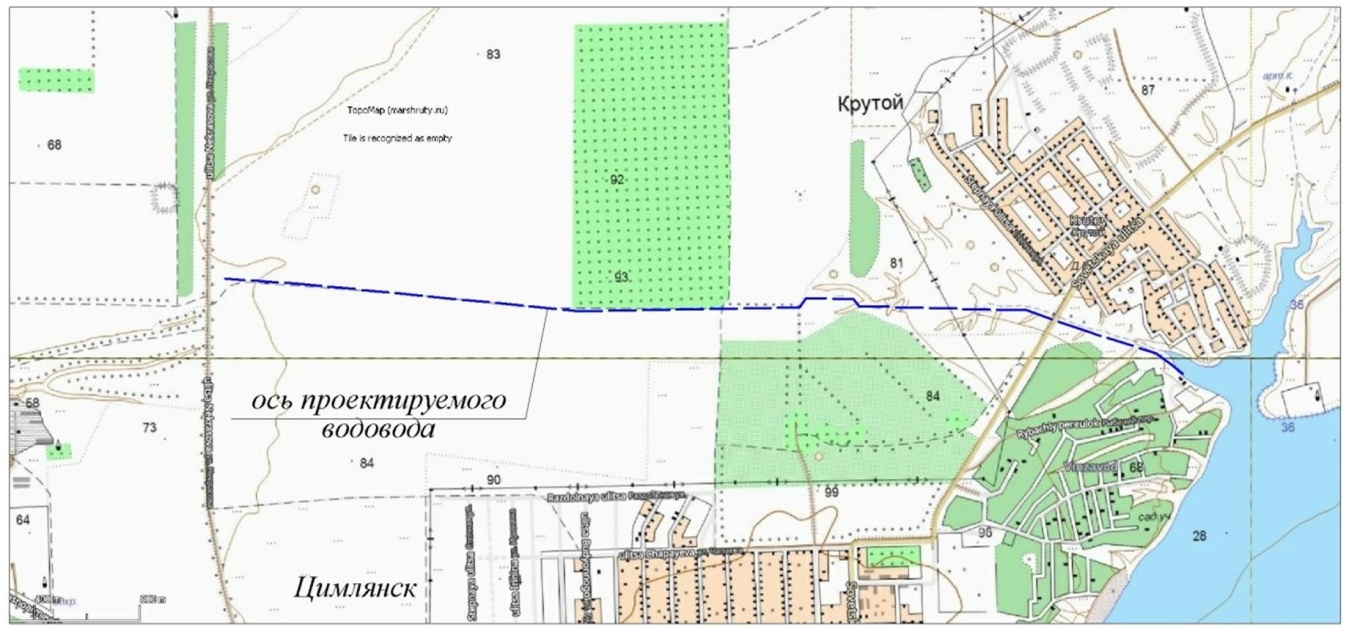 Рисунок 1 - Схема расположения проектируемого водопроводаГлавная цель настоящего проекта – подготовка материалов по проекту плани- ровке и проекту межевания территории линейного объекта – проектируемого водо- вода. Для обеспечения поставленной цели необходимо решение следующих задач:анализ фактического землепользования;установление границ коридоров охранных зон существующих сетей инже- нерно-технического обеспечения;определение границ территории, под проектируемый линейный объект;установление границ охранной зоны проектируемого линейного объекта, устанавливаемой в соответствии с действующим законодательством;выявление объектов, расположенных на прилегающей территории, охранные зоны которых «накладываются» на охранную зону проектируемого линейного объ- екта, а также иных существующих объектов, для функционирования которых уста- навливаются ограничения на использование земельных участков в границах охран- ной зоны проектируемого линейного объекта;определение границ существующих и (или) подлежащих образованию зе- мельных участков и площадей таких земельных участков в соответствии с норма- тивными требованиями и с учетом фактически сложившихся на местности границ земельных участков.Результаты работыВыявлены территории свободной от прав третьих лиц для размещения про- ектируемого линейного объекта (водовода).Выявлены существующие линейные объекты, расположенные на террито- рии, охранные зоны которых «накладываются» на охранную зону проектируемого линейного объекта (водовода).4. Установлены границы образуемых и изменяемых земельных участков, гра- ницы земельных участков существующих и проектируемых линейных объектов.ложен на территории Цимлянского района Ростовской области в районе х. Крутой.Рисунок 1 - Схема расположения проектируемого водопроводаГлавная цель настоящего проекта – подготовка материалов по проекту плани- ровке и проекту межевания территории линейного объекта – проектируемого водо- вода. Для обеспечения поставленной цели необходимо решение следующих задач:анализ фактического землепользования;установление границ коридоров охранных зон существующих сетей инже- нерно-технического обеспечения;определение границ территории, под проектируемый линейный объект;установление границ охранной зоны проектируемого линейного объекта, устанавливаемой в соответствии с действующим законодательством;выявление объектов, расположенных на прилегающей территории, охранные зоны которых «накладываются» на охранную зону проектируемого линейного объ- екта, а также иных существующих объектов, для функционирования которых уста- навливаются ограничения на использование земельных участков в границах охран- ной зоны проектируемого линейного объекта;определение границ существующих и (или) подлежащих образованию зе- мельных участков и площадей таких земельных участков в соответствии с норма- тивными требованиями и с учетом фактически сложившихся на местности границ земельных участков.Результаты работыВыявлены территории свободной от прав третьих лиц для размещения про- ектируемого линейного объекта (водовода).Выявлены существующие линейные объекты, расположенные на террито- рии, охранные зоны которых «накладываются» на охранную зону проектируемого линейного объекта (водовода).4. Установлены границы образуемых и изменяемых земельных участков, гра- ницы земельных участков существующих и проектируемых линейных объектов.ложен на территории Цимлянского района Ростовской области в районе х. Крутой.Рисунок 1 - Схема расположения проектируемого водопроводаГлавная цель настоящего проекта – подготовка материалов по проекту плани- ровке и проекту межевания территории линейного объекта – проектируемого водо- вода. Для обеспечения поставленной цели необходимо решение следующих задач:анализ фактического землепользования;установление границ коридоров охранных зон существующих сетей инже- нерно-технического обеспечения;определение границ территории, под проектируемый линейный объект;установление границ охранной зоны проектируемого линейного объекта, устанавливаемой в соответствии с действующим законодательством;выявление объектов, расположенных на прилегающей территории, охранные зоны которых «накладываются» на охранную зону проектируемого линейного объ- екта, а также иных существующих объектов, для функционирования которых уста- навливаются ограничения на использование земельных участков в границах охран- ной зоны проектируемого линейного объекта;определение границ существующих и (или) подлежащих образованию зе- мельных участков и площадей таких земельных участков в соответствии с норма- тивными требованиями и с учетом фактически сложившихся на местности границ земельных участков.Результаты работыВыявлены территории свободной от прав третьих лиц для размещения про- ектируемого линейного объекта (водовода).Выявлены существующие линейные объекты, расположенные на террито- рии, охранные зоны которых «накладываются» на охранную зону проектируемого линейного объекта (водовода).4. Установлены границы образуемых и изменяемых земельных участков, гра- ницы земельных участков существующих и проектируемых линейных объектов.ложен на территории Цимлянского района Ростовской области в районе х. Крутой.Рисунок 1 - Схема расположения проектируемого водопроводаГлавная цель настоящего проекта – подготовка материалов по проекту плани- ровке и проекту межевания территории линейного объекта – проектируемого водо- вода. Для обеспечения поставленной цели необходимо решение следующих задач:анализ фактического землепользования;установление границ коридоров охранных зон существующих сетей инже- нерно-технического обеспечения;определение границ территории, под проектируемый линейный объект;установление границ охранной зоны проектируемого линейного объекта, устанавливаемой в соответствии с действующим законодательством;выявление объектов, расположенных на прилегающей территории, охранные зоны которых «накладываются» на охранную зону проектируемого линейного объ- екта, а также иных существующих объектов, для функционирования которых уста- навливаются ограничения на использование земельных участков в границах охран- ной зоны проектируемого линейного объекта;определение границ существующих и (или) подлежащих образованию зе- мельных участков и площадей таких земельных участков в соответствии с норма- тивными требованиями и с учетом фактически сложившихся на местности границ земельных участков.Результаты работыВыявлены территории свободной от прав третьих лиц для размещения про- ектируемого линейного объекта (водовода).Выявлены существующие линейные объекты, расположенные на террито- рии, охранные зоны которых «накладываются» на охранную зону проектируемого линейного объекта (водовода).4. Установлены границы образуемых и изменяемых земельных участков, гра- ницы земельных участков существующих и проектируемых линейных объектов.ложен на территории Цимлянского района Ростовской области в районе х. Крутой.Рисунок 1 - Схема расположения проектируемого водопроводаГлавная цель настоящего проекта – подготовка материалов по проекту плани- ровке и проекту межевания территории линейного объекта – проектируемого водо- вода. Для обеспечения поставленной цели необходимо решение следующих задач:анализ фактического землепользования;установление границ коридоров охранных зон существующих сетей инже- нерно-технического обеспечения;определение границ территории, под проектируемый линейный объект;установление границ охранной зоны проектируемого линейного объекта, устанавливаемой в соответствии с действующим законодательством;выявление объектов, расположенных на прилегающей территории, охранные зоны которых «накладываются» на охранную зону проектируемого линейного объ- екта, а также иных существующих объектов, для функционирования которых уста- навливаются ограничения на использование земельных участков в границах охран- ной зоны проектируемого линейного объекта;определение границ существующих и (или) подлежащих образованию зе- мельных участков и площадей таких земельных участков в соответствии с норма- тивными требованиями и с учетом фактически сложившихся на местности границ земельных участков.Результаты работыВыявлены территории свободной от прав третьих лиц для размещения про- ектируемого линейного объекта (водовода).Выявлены существующие линейные объекты, расположенные на террито- рии, охранные зоны которых «накладываются» на охранную зону проектируемого линейного объекта (водовода).4. Установлены границы образуемых и изменяемых земельных участков, гра- ницы земельных участков существующих и проектируемых линейных объектов.ложен на территории Цимлянского района Ростовской области в районе х. Крутой.Рисунок 1 - Схема расположения проектируемого водопроводаГлавная цель настоящего проекта – подготовка материалов по проекту плани- ровке и проекту межевания территории линейного объекта – проектируемого водо- вода. Для обеспечения поставленной цели необходимо решение следующих задач:анализ фактического землепользования;установление границ коридоров охранных зон существующих сетей инже- нерно-технического обеспечения;определение границ территории, под проектируемый линейный объект;установление границ охранной зоны проектируемого линейного объекта, устанавливаемой в соответствии с действующим законодательством;выявление объектов, расположенных на прилегающей территории, охранные зоны которых «накладываются» на охранную зону проектируемого линейного объ- екта, а также иных существующих объектов, для функционирования которых уста- навливаются ограничения на использование земельных участков в границах охран- ной зоны проектируемого линейного объекта;определение границ существующих и (или) подлежащих образованию зе- мельных участков и площадей таких земельных участков в соответствии с норма- тивными требованиями и с учетом фактически сложившихся на местности границ земельных участков.Результаты работыВыявлены территории свободной от прав третьих лиц для размещения про- ектируемого линейного объекта (водовода).Выявлены существующие линейные объекты, расположенные на террито- рии, охранные зоны которых «накладываются» на охранную зону проектируемого линейного объекта (водовода).4. Установлены границы образуемых и изменяемых земельных участков, гра- ницы земельных участков существующих и проектируемых линейных объектов.ложен на территории Цимлянского района Ростовской области в районе х. Крутой.Рисунок 1 - Схема расположения проектируемого водопроводаГлавная цель настоящего проекта – подготовка материалов по проекту плани- ровке и проекту межевания территории линейного объекта – проектируемого водо- вода. Для обеспечения поставленной цели необходимо решение следующих задач:анализ фактического землепользования;установление границ коридоров охранных зон существующих сетей инже- нерно-технического обеспечения;определение границ территории, под проектируемый линейный объект;установление границ охранной зоны проектируемого линейного объекта, устанавливаемой в соответствии с действующим законодательством;выявление объектов, расположенных на прилегающей территории, охранные зоны которых «накладываются» на охранную зону проектируемого линейного объ- екта, а также иных существующих объектов, для функционирования которых уста- навливаются ограничения на использование земельных участков в границах охран- ной зоны проектируемого линейного объекта;определение границ существующих и (или) подлежащих образованию зе- мельных участков и площадей таких земельных участков в соответствии с норма- тивными требованиями и с учетом фактически сложившихся на местности границ земельных участков.Результаты работыВыявлены территории свободной от прав третьих лиц для размещения про- ектируемого линейного объекта (водовода).Выявлены существующие линейные объекты, расположенные на террито- рии, охранные зоны которых «накладываются» на охранную зону проектируемого линейного объекта (водовода).4. Установлены границы образуемых и изменяемых земельных участков, гра- ницы земельных участков существующих и проектируемых линейных объектов.ложен на территории Цимлянского района Ростовской области в районе х. Крутой.Рисунок 1 - Схема расположения проектируемого водопроводаГлавная цель настоящего проекта – подготовка материалов по проекту плани- ровке и проекту межевания территории линейного объекта – проектируемого водо- вода. Для обеспечения поставленной цели необходимо решение следующих задач:анализ фактического землепользования;установление границ коридоров охранных зон существующих сетей инже- нерно-технического обеспечения;определение границ территории, под проектируемый линейный объект;установление границ охранной зоны проектируемого линейного объекта, устанавливаемой в соответствии с действующим законодательством;выявление объектов, расположенных на прилегающей территории, охранные зоны которых «накладываются» на охранную зону проектируемого линейного объ- екта, а также иных существующих объектов, для функционирования которых уста- навливаются ограничения на использование земельных участков в границах охран- ной зоны проектируемого линейного объекта;определение границ существующих и (или) подлежащих образованию зе- мельных участков и площадей таких земельных участков в соответствии с норма- тивными требованиями и с учетом фактически сложившихся на местности границ земельных участков.Результаты работыВыявлены территории свободной от прав третьих лиц для размещения про- ектируемого линейного объекта (водовода).Выявлены существующие линейные объекты, расположенные на террито- рии, охранные зоны которых «накладываются» на охранную зону проектируемого линейного объекта (водовода).4. Установлены границы образуемых и изменяемых земельных участков, гра- ницы земельных участков существующих и проектируемых линейных объектов.СогласованоСогласованоложен на территории Цимлянского района Ростовской области в районе х. Крутой.Рисунок 1 - Схема расположения проектируемого водопроводаГлавная цель настоящего проекта – подготовка материалов по проекту плани- ровке и проекту межевания территории линейного объекта – проектируемого водо- вода. Для обеспечения поставленной цели необходимо решение следующих задач:анализ фактического землепользования;установление границ коридоров охранных зон существующих сетей инже- нерно-технического обеспечения;определение границ территории, под проектируемый линейный объект;установление границ охранной зоны проектируемого линейного объекта, устанавливаемой в соответствии с действующим законодательством;выявление объектов, расположенных на прилегающей территории, охранные зоны которых «накладываются» на охранную зону проектируемого линейного объ- екта, а также иных существующих объектов, для функционирования которых уста- навливаются ограничения на использование земельных участков в границах охран- ной зоны проектируемого линейного объекта;определение границ существующих и (или) подлежащих образованию зе- мельных участков и площадей таких земельных участков в соответствии с норма- тивными требованиями и с учетом фактически сложившихся на местности границ земельных участков.Результаты работыВыявлены территории свободной от прав третьих лиц для размещения про- ектируемого линейного объекта (водовода).Выявлены существующие линейные объекты, расположенные на террито- рии, охранные зоны которых «накладываются» на охранную зону проектируемого линейного объекта (водовода).4. Установлены границы образуемых и изменяемых земельных участков, гра- ницы земельных участков существующих и проектируемых линейных объектов.ложен на территории Цимлянского района Ростовской области в районе х. Крутой.Рисунок 1 - Схема расположения проектируемого водопроводаГлавная цель настоящего проекта – подготовка материалов по проекту плани- ровке и проекту межевания территории линейного объекта – проектируемого водо- вода. Для обеспечения поставленной цели необходимо решение следующих задач:анализ фактического землепользования;установление границ коридоров охранных зон существующих сетей инже- нерно-технического обеспечения;определение границ территории, под проектируемый линейный объект;установление границ охранной зоны проектируемого линейного объекта, устанавливаемой в соответствии с действующим законодательством;выявление объектов, расположенных на прилегающей территории, охранные зоны которых «накладываются» на охранную зону проектируемого линейного объ- екта, а также иных существующих объектов, для функционирования которых уста- навливаются ограничения на использование земельных участков в границах охран- ной зоны проектируемого линейного объекта;определение границ существующих и (или) подлежащих образованию зе- мельных участков и площадей таких земельных участков в соответствии с норма- тивными требованиями и с учетом фактически сложившихся на местности границ земельных участков.Результаты работыВыявлены территории свободной от прав третьих лиц для размещения про- ектируемого линейного объекта (водовода).Выявлены существующие линейные объекты, расположенные на террито- рии, охранные зоны которых «накладываются» на охранную зону проектируемого линейного объекта (водовода).4. Установлены границы образуемых и изменяемых земельных участков, гра- ницы земельных участков существующих и проектируемых линейных объектов.ложен на территории Цимлянского района Ростовской области в районе х. Крутой.Рисунок 1 - Схема расположения проектируемого водопроводаГлавная цель настоящего проекта – подготовка материалов по проекту плани- ровке и проекту межевания территории линейного объекта – проектируемого водо- вода. Для обеспечения поставленной цели необходимо решение следующих задач:анализ фактического землепользования;установление границ коридоров охранных зон существующих сетей инже- нерно-технического обеспечения;определение границ территории, под проектируемый линейный объект;установление границ охранной зоны проектируемого линейного объекта, устанавливаемой в соответствии с действующим законодательством;выявление объектов, расположенных на прилегающей территории, охранные зоны которых «накладываются» на охранную зону проектируемого линейного объ- екта, а также иных существующих объектов, для функционирования которых уста- навливаются ограничения на использование земельных участков в границах охран- ной зоны проектируемого линейного объекта;определение границ существующих и (или) подлежащих образованию зе- мельных участков и площадей таких земельных участков в соответствии с норма- тивными требованиями и с учетом фактически сложившихся на местности границ земельных участков.Результаты работыВыявлены территории свободной от прав третьих лиц для размещения про- ектируемого линейного объекта (водовода).Выявлены существующие линейные объекты, расположенные на террито- рии, охранные зоны которых «накладываются» на охранную зону проектируемого линейного объекта (водовода).4. Установлены границы образуемых и изменяемых земельных участков, гра- ницы земельных участков существующих и проектируемых линейных объектов.ложен на территории Цимлянского района Ростовской области в районе х. Крутой.Рисунок 1 - Схема расположения проектируемого водопроводаГлавная цель настоящего проекта – подготовка материалов по проекту плани- ровке и проекту межевания территории линейного объекта – проектируемого водо- вода. Для обеспечения поставленной цели необходимо решение следующих задач:анализ фактического землепользования;установление границ коридоров охранных зон существующих сетей инже- нерно-технического обеспечения;определение границ территории, под проектируемый линейный объект;установление границ охранной зоны проектируемого линейного объекта, устанавливаемой в соответствии с действующим законодательством;выявление объектов, расположенных на прилегающей территории, охранные зоны которых «накладываются» на охранную зону проектируемого линейного объ- екта, а также иных существующих объектов, для функционирования которых уста- навливаются ограничения на использование земельных участков в границах охран- ной зоны проектируемого линейного объекта;определение границ существующих и (или) подлежащих образованию зе- мельных участков и площадей таких земельных участков в соответствии с норма- тивными требованиями и с учетом фактически сложившихся на местности границ земельных участков.Результаты работыВыявлены территории свободной от прав третьих лиц для размещения про- ектируемого линейного объекта (водовода).Выявлены существующие линейные объекты, расположенные на террито- рии, охранные зоны которых «накладываются» на охранную зону проектируемого линейного объекта (водовода).4. Установлены границы образуемых и изменяемых земельных участков, гра- ницы земельных участков существующих и проектируемых линейных объектов.ложен на территории Цимлянского района Ростовской области в районе х. Крутой.Рисунок 1 - Схема расположения проектируемого водопроводаГлавная цель настоящего проекта – подготовка материалов по проекту плани- ровке и проекту межевания территории линейного объекта – проектируемого водо- вода. Для обеспечения поставленной цели необходимо решение следующих задач:анализ фактического землепользования;установление границ коридоров охранных зон существующих сетей инже- нерно-технического обеспечения;определение границ территории, под проектируемый линейный объект;установление границ охранной зоны проектируемого линейного объекта, устанавливаемой в соответствии с действующим законодательством;выявление объектов, расположенных на прилегающей территории, охранные зоны которых «накладываются» на охранную зону проектируемого линейного объ- екта, а также иных существующих объектов, для функционирования которых уста- навливаются ограничения на использование земельных участков в границах охран- ной зоны проектируемого линейного объекта;определение границ существующих и (или) подлежащих образованию зе- мельных участков и площадей таких земельных участков в соответствии с норма- тивными требованиями и с учетом фактически сложившихся на местности границ земельных участков.Результаты работыВыявлены территории свободной от прав третьих лиц для размещения про- ектируемого линейного объекта (водовода).Выявлены существующие линейные объекты, расположенные на террито- рии, охранные зоны которых «накладываются» на охранную зону проектируемого линейного объекта (водовода).4. Установлены границы образуемых и изменяемых земельных участков, гра- ницы земельных участков существующих и проектируемых линейных объектов.ложен на территории Цимлянского района Ростовской области в районе х. Крутой.Рисунок 1 - Схема расположения проектируемого водопроводаГлавная цель настоящего проекта – подготовка материалов по проекту плани- ровке и проекту межевания территории линейного объекта – проектируемого водо- вода. Для обеспечения поставленной цели необходимо решение следующих задач:анализ фактического землепользования;установление границ коридоров охранных зон существующих сетей инже- нерно-технического обеспечения;определение границ территории, под проектируемый линейный объект;установление границ охранной зоны проектируемого линейного объекта, устанавливаемой в соответствии с действующим законодательством;выявление объектов, расположенных на прилегающей территории, охранные зоны которых «накладываются» на охранную зону проектируемого линейного объ- екта, а также иных существующих объектов, для функционирования которых уста- навливаются ограничения на использование земельных участков в границах охран- ной зоны проектируемого линейного объекта;определение границ существующих и (или) подлежащих образованию зе- мельных участков и площадей таких земельных участков в соответствии с норма- тивными требованиями и с учетом фактически сложившихся на местности границ земельных участков.Результаты работыВыявлены территории свободной от прав третьих лиц для размещения про- ектируемого линейного объекта (водовода).Выявлены существующие линейные объекты, расположенные на террито- рии, охранные зоны которых «накладываются» на охранную зону проектируемого линейного объекта (водовода).4. Установлены границы образуемых и изменяемых земельных участков, гра- ницы земельных участков существующих и проектируемых линейных объектов.ложен на территории Цимлянского района Ростовской области в районе х. Крутой.Рисунок 1 - Схема расположения проектируемого водопроводаГлавная цель настоящего проекта – подготовка материалов по проекту плани- ровке и проекту межевания территории линейного объекта – проектируемого водо- вода. Для обеспечения поставленной цели необходимо решение следующих задач:анализ фактического землепользования;установление границ коридоров охранных зон существующих сетей инже- нерно-технического обеспечения;определение границ территории, под проектируемый линейный объект;установление границ охранной зоны проектируемого линейного объекта, устанавливаемой в соответствии с действующим законодательством;выявление объектов, расположенных на прилегающей территории, охранные зоны которых «накладываются» на охранную зону проектируемого линейного объ- екта, а также иных существующих объектов, для функционирования которых уста- навливаются ограничения на использование земельных участков в границах охран- ной зоны проектируемого линейного объекта;определение границ существующих и (или) подлежащих образованию зе- мельных участков и площадей таких земельных участков в соответствии с норма- тивными требованиями и с учетом фактически сложившихся на местности границ земельных участков.Результаты работыВыявлены территории свободной от прав третьих лиц для размещения про- ектируемого линейного объекта (водовода).Выявлены существующие линейные объекты, расположенные на террито- рии, охранные зоны которых «накладываются» на охранную зону проектируемого линейного объекта (водовода).4. Установлены границы образуемых и изменяемых земельных участков, гра- ницы земельных участков существующих и проектируемых линейных объектов.ложен на территории Цимлянского района Ростовской области в районе х. Крутой.Рисунок 1 - Схема расположения проектируемого водопроводаГлавная цель настоящего проекта – подготовка материалов по проекту плани- ровке и проекту межевания территории линейного объекта – проектируемого водо- вода. Для обеспечения поставленной цели необходимо решение следующих задач:анализ фактического землепользования;установление границ коридоров охранных зон существующих сетей инже- нерно-технического обеспечения;определение границ территории, под проектируемый линейный объект;установление границ охранной зоны проектируемого линейного объекта, устанавливаемой в соответствии с действующим законодательством;выявление объектов, расположенных на прилегающей территории, охранные зоны которых «накладываются» на охранную зону проектируемого линейного объ- екта, а также иных существующих объектов, для функционирования которых уста- навливаются ограничения на использование земельных участков в границах охран- ной зоны проектируемого линейного объекта;определение границ существующих и (или) подлежащих образованию зе- мельных участков и площадей таких земельных участков в соответствии с норма- тивными требованиями и с учетом фактически сложившихся на местности границ земельных участков.Результаты работыВыявлены территории свободной от прав третьих лиц для размещения про- ектируемого линейного объекта (водовода).Выявлены существующие линейные объекты, расположенные на террито- рии, охранные зоны которых «накладываются» на охранную зону проектируемого линейного объекта (водовода).4. Установлены границы образуемых и изменяемых земельных участков, гра- ницы земельных участков существующих и проектируемых линейных объектов.СогласованоСогласованоложен на территории Цимлянского района Ростовской области в районе х. Крутой.Рисунок 1 - Схема расположения проектируемого водопроводаГлавная цель настоящего проекта – подготовка материалов по проекту плани- ровке и проекту межевания территории линейного объекта – проектируемого водо- вода. Для обеспечения поставленной цели необходимо решение следующих задач:анализ фактического землепользования;установление границ коридоров охранных зон существующих сетей инже- нерно-технического обеспечения;определение границ территории, под проектируемый линейный объект;установление границ охранной зоны проектируемого линейного объекта, устанавливаемой в соответствии с действующим законодательством;выявление объектов, расположенных на прилегающей территории, охранные зоны которых «накладываются» на охранную зону проектируемого линейного объ- екта, а также иных существующих объектов, для функционирования которых уста- навливаются ограничения на использование земельных участков в границах охран- ной зоны проектируемого линейного объекта;определение границ существующих и (или) подлежащих образованию зе- мельных участков и площадей таких земельных участков в соответствии с норма- тивными требованиями и с учетом фактически сложившихся на местности границ земельных участков.Результаты работыВыявлены территории свободной от прав третьих лиц для размещения про- ектируемого линейного объекта (водовода).Выявлены существующие линейные объекты, расположенные на террито- рии, охранные зоны которых «накладываются» на охранную зону проектируемого линейного объекта (водовода).4. Установлены границы образуемых и изменяемых земельных участков, гра- ницы земельных участков существующих и проектируемых линейных объектов.ложен на территории Цимлянского района Ростовской области в районе х. Крутой.Рисунок 1 - Схема расположения проектируемого водопроводаГлавная цель настоящего проекта – подготовка материалов по проекту плани- ровке и проекту межевания территории линейного объекта – проектируемого водо- вода. Для обеспечения поставленной цели необходимо решение следующих задач:анализ фактического землепользования;установление границ коридоров охранных зон существующих сетей инже- нерно-технического обеспечения;определение границ территории, под проектируемый линейный объект;установление границ охранной зоны проектируемого линейного объекта, устанавливаемой в соответствии с действующим законодательством;выявление объектов, расположенных на прилегающей территории, охранные зоны которых «накладываются» на охранную зону проектируемого линейного объ- екта, а также иных существующих объектов, для функционирования которых уста- навливаются ограничения на использование земельных участков в границах охран- ной зоны проектируемого линейного объекта;определение границ существующих и (или) подлежащих образованию зе- мельных участков и площадей таких земельных участков в соответствии с норма- тивными требованиями и с учетом фактически сложившихся на местности границ земельных участков.Результаты работыВыявлены территории свободной от прав третьих лиц для размещения про- ектируемого линейного объекта (водовода).Выявлены существующие линейные объекты, расположенные на террито- рии, охранные зоны которых «накладываются» на охранную зону проектируемого линейного объекта (водовода).4. Установлены границы образуемых и изменяемых земельных участков, гра- ницы земельных участков существующих и проектируемых линейных объектов.ложен на территории Цимлянского района Ростовской области в районе х. Крутой.Рисунок 1 - Схема расположения проектируемого водопроводаГлавная цель настоящего проекта – подготовка материалов по проекту плани- ровке и проекту межевания территории линейного объекта – проектируемого водо- вода. Для обеспечения поставленной цели необходимо решение следующих задач:анализ фактического землепользования;установление границ коридоров охранных зон существующих сетей инже- нерно-технического обеспечения;определение границ территории, под проектируемый линейный объект;установление границ охранной зоны проектируемого линейного объекта, устанавливаемой в соответствии с действующим законодательством;выявление объектов, расположенных на прилегающей территории, охранные зоны которых «накладываются» на охранную зону проектируемого линейного объ- екта, а также иных существующих объектов, для функционирования которых уста- навливаются ограничения на использование земельных участков в границах охран- ной зоны проектируемого линейного объекта;определение границ существующих и (или) подлежащих образованию зе- мельных участков и площадей таких земельных участков в соответствии с норма- тивными требованиями и с учетом фактически сложившихся на местности границ земельных участков.Результаты работыВыявлены территории свободной от прав третьих лиц для размещения про- ектируемого линейного объекта (водовода).Выявлены существующие линейные объекты, расположенные на террито- рии, охранные зоны которых «накладываются» на охранную зону проектируемого линейного объекта (водовода).4. Установлены границы образуемых и изменяемых земельных участков, гра- ницы земельных участков существующих и проектируемых линейных объектов.ложен на территории Цимлянского района Ростовской области в районе х. Крутой.Рисунок 1 - Схема расположения проектируемого водопроводаГлавная цель настоящего проекта – подготовка материалов по проекту плани- ровке и проекту межевания территории линейного объекта – проектируемого водо- вода. Для обеспечения поставленной цели необходимо решение следующих задач:анализ фактического землепользования;установление границ коридоров охранных зон существующих сетей инже- нерно-технического обеспечения;определение границ территории, под проектируемый линейный объект;установление границ охранной зоны проектируемого линейного объекта, устанавливаемой в соответствии с действующим законодательством;выявление объектов, расположенных на прилегающей территории, охранные зоны которых «накладываются» на охранную зону проектируемого линейного объ- екта, а также иных существующих объектов, для функционирования которых уста- навливаются ограничения на использование земельных участков в границах охран- ной зоны проектируемого линейного объекта;определение границ существующих и (или) подлежащих образованию зе- мельных участков и площадей таких земельных участков в соответствии с норма- тивными требованиями и с учетом фактически сложившихся на местности границ земельных участков.Результаты работыВыявлены территории свободной от прав третьих лиц для размещения про- ектируемого линейного объекта (водовода).Выявлены существующие линейные объекты, расположенные на террито- рии, охранные зоны которых «накладываются» на охранную зону проектируемого линейного объекта (водовода).4. Установлены границы образуемых и изменяемых земельных участков, гра- ницы земельных участков существующих и проектируемых линейных объектов.ложен на территории Цимлянского района Ростовской области в районе х. Крутой.Рисунок 1 - Схема расположения проектируемого водопроводаГлавная цель настоящего проекта – подготовка материалов по проекту плани- ровке и проекту межевания территории линейного объекта – проектируемого водо- вода. Для обеспечения поставленной цели необходимо решение следующих задач:анализ фактического землепользования;установление границ коридоров охранных зон существующих сетей инже- нерно-технического обеспечения;определение границ территории, под проектируемый линейный объект;установление границ охранной зоны проектируемого линейного объекта, устанавливаемой в соответствии с действующим законодательством;выявление объектов, расположенных на прилегающей территории, охранные зоны которых «накладываются» на охранную зону проектируемого линейного объ- екта, а также иных существующих объектов, для функционирования которых уста- навливаются ограничения на использование земельных участков в границах охран- ной зоны проектируемого линейного объекта;определение границ существующих и (или) подлежащих образованию зе- мельных участков и площадей таких земельных участков в соответствии с норма- тивными требованиями и с учетом фактически сложившихся на местности границ земельных участков.Результаты работыВыявлены территории свободной от прав третьих лиц для размещения про- ектируемого линейного объекта (водовода).Выявлены существующие линейные объекты, расположенные на террито- рии, охранные зоны которых «накладываются» на охранную зону проектируемого линейного объекта (водовода).4. Установлены границы образуемых и изменяемых земельных участков, гра- ницы земельных участков существующих и проектируемых линейных объектов.ложен на территории Цимлянского района Ростовской области в районе х. Крутой.Рисунок 1 - Схема расположения проектируемого водопроводаГлавная цель настоящего проекта – подготовка материалов по проекту плани- ровке и проекту межевания территории линейного объекта – проектируемого водо- вода. Для обеспечения поставленной цели необходимо решение следующих задач:анализ фактического землепользования;установление границ коридоров охранных зон существующих сетей инже- нерно-технического обеспечения;определение границ территории, под проектируемый линейный объект;установление границ охранной зоны проектируемого линейного объекта, устанавливаемой в соответствии с действующим законодательством;выявление объектов, расположенных на прилегающей территории, охранные зоны которых «накладываются» на охранную зону проектируемого линейного объ- екта, а также иных существующих объектов, для функционирования которых уста- навливаются ограничения на использование земельных участков в границах охран- ной зоны проектируемого линейного объекта;определение границ существующих и (или) подлежащих образованию зе- мельных участков и площадей таких земельных участков в соответствии с норма- тивными требованиями и с учетом фактически сложившихся на местности границ земельных участков.Результаты работыВыявлены территории свободной от прав третьих лиц для размещения про- ектируемого линейного объекта (водовода).Выявлены существующие линейные объекты, расположенные на террито- рии, охранные зоны которых «накладываются» на охранную зону проектируемого линейного объекта (водовода).4. Установлены границы образуемых и изменяемых земельных участков, гра- ницы земельных участков существующих и проектируемых линейных объектов.ложен на территории Цимлянского района Ростовской области в районе х. Крутой.Рисунок 1 - Схема расположения проектируемого водопроводаГлавная цель настоящего проекта – подготовка материалов по проекту плани- ровке и проекту межевания территории линейного объекта – проектируемого водо- вода. Для обеспечения поставленной цели необходимо решение следующих задач:анализ фактического землепользования;установление границ коридоров охранных зон существующих сетей инже- нерно-технического обеспечения;определение границ территории, под проектируемый линейный объект;установление границ охранной зоны проектируемого линейного объекта, устанавливаемой в соответствии с действующим законодательством;выявление объектов, расположенных на прилегающей территории, охранные зоны которых «накладываются» на охранную зону проектируемого линейного объ- екта, а также иных существующих объектов, для функционирования которых уста- навливаются ограничения на использование земельных участков в границах охран- ной зоны проектируемого линейного объекта;определение границ существующих и (или) подлежащих образованию зе- мельных участков и площадей таких земельных участков в соответствии с норма- тивными требованиями и с учетом фактически сложившихся на местности границ земельных участков.Результаты работыВыявлены территории свободной от прав третьих лиц для размещения про- ектируемого линейного объекта (водовода).Выявлены существующие линейные объекты, расположенные на террито- рии, охранные зоны которых «накладываются» на охранную зону проектируемого линейного объекта (водовода).4. Установлены границы образуемых и изменяемых земельных участков, гра- ницы земельных участков существующих и проектируемых линейных объектов.ложен на территории Цимлянского района Ростовской области в районе х. Крутой.Рисунок 1 - Схема расположения проектируемого водопроводаГлавная цель настоящего проекта – подготовка материалов по проекту плани- ровке и проекту межевания территории линейного объекта – проектируемого водо- вода. Для обеспечения поставленной цели необходимо решение следующих задач:анализ фактического землепользования;установление границ коридоров охранных зон существующих сетей инже- нерно-технического обеспечения;определение границ территории, под проектируемый линейный объект;установление границ охранной зоны проектируемого линейного объекта, устанавливаемой в соответствии с действующим законодательством;выявление объектов, расположенных на прилегающей территории, охранные зоны которых «накладываются» на охранную зону проектируемого линейного объ- екта, а также иных существующих объектов, для функционирования которых уста- навливаются ограничения на использование земельных участков в границах охран- ной зоны проектируемого линейного объекта;определение границ существующих и (или) подлежащих образованию зе- мельных участков и площадей таких земельных участков в соответствии с норма- тивными требованиями и с учетом фактически сложившихся на местности границ земельных участков.Результаты работыВыявлены территории свободной от прав третьих лиц для размещения про- ектируемого линейного объекта (водовода).Выявлены существующие линейные объекты, расположенные на террито- рии, охранные зоны которых «накладываются» на охранную зону проектируемого линейного объекта (водовода).4. Установлены границы образуемых и изменяемых земельных участков, гра- ницы земельных участков существующих и проектируемых линейных объектов.СогласованоСогласованоложен на территории Цимлянского района Ростовской области в районе х. Крутой.Рисунок 1 - Схема расположения проектируемого водопроводаГлавная цель настоящего проекта – подготовка материалов по проекту плани- ровке и проекту межевания территории линейного объекта – проектируемого водо- вода. Для обеспечения поставленной цели необходимо решение следующих задач:анализ фактического землепользования;установление границ коридоров охранных зон существующих сетей инже- нерно-технического обеспечения;определение границ территории, под проектируемый линейный объект;установление границ охранной зоны проектируемого линейного объекта, устанавливаемой в соответствии с действующим законодательством;выявление объектов, расположенных на прилегающей территории, охранные зоны которых «накладываются» на охранную зону проектируемого линейного объ- екта, а также иных существующих объектов, для функционирования которых уста- навливаются ограничения на использование земельных участков в границах охран- ной зоны проектируемого линейного объекта;определение границ существующих и (или) подлежащих образованию зе- мельных участков и площадей таких земельных участков в соответствии с норма- тивными требованиями и с учетом фактически сложившихся на местности границ земельных участков.Результаты работыВыявлены территории свободной от прав третьих лиц для размещения про- ектируемого линейного объекта (водовода).Выявлены существующие линейные объекты, расположенные на террито- рии, охранные зоны которых «накладываются» на охранную зону проектируемого линейного объекта (водовода).4. Установлены границы образуемых и изменяемых земельных участков, гра- ницы земельных участков существующих и проектируемых линейных объектов.ложен на территории Цимлянского района Ростовской области в районе х. Крутой.Рисунок 1 - Схема расположения проектируемого водопроводаГлавная цель настоящего проекта – подготовка материалов по проекту плани- ровке и проекту межевания территории линейного объекта – проектируемого водо- вода. Для обеспечения поставленной цели необходимо решение следующих задач:анализ фактического землепользования;установление границ коридоров охранных зон существующих сетей инже- нерно-технического обеспечения;определение границ территории, под проектируемый линейный объект;установление границ охранной зоны проектируемого линейного объекта, устанавливаемой в соответствии с действующим законодательством;выявление объектов, расположенных на прилегающей территории, охранные зоны которых «накладываются» на охранную зону проектируемого линейного объ- екта, а также иных существующих объектов, для функционирования которых уста- навливаются ограничения на использование земельных участков в границах охран- ной зоны проектируемого линейного объекта;определение границ существующих и (или) подлежащих образованию зе- мельных участков и площадей таких земельных участков в соответствии с норма- тивными требованиями и с учетом фактически сложившихся на местности границ земельных участков.Результаты работыВыявлены территории свободной от прав третьих лиц для размещения про- ектируемого линейного объекта (водовода).Выявлены существующие линейные объекты, расположенные на террито- рии, охранные зоны которых «накладываются» на охранную зону проектируемого линейного объекта (водовода).4. Установлены границы образуемых и изменяемых земельных участков, гра- ницы земельных участков существующих и проектируемых линейных объектов.ложен на территории Цимлянского района Ростовской области в районе х. Крутой.Рисунок 1 - Схема расположения проектируемого водопроводаГлавная цель настоящего проекта – подготовка материалов по проекту плани- ровке и проекту межевания территории линейного объекта – проектируемого водо- вода. Для обеспечения поставленной цели необходимо решение следующих задач:анализ фактического землепользования;установление границ коридоров охранных зон существующих сетей инже- нерно-технического обеспечения;определение границ территории, под проектируемый линейный объект;установление границ охранной зоны проектируемого линейного объекта, устанавливаемой в соответствии с действующим законодательством;выявление объектов, расположенных на прилегающей территории, охранные зоны которых «накладываются» на охранную зону проектируемого линейного объ- екта, а также иных существующих объектов, для функционирования которых уста- навливаются ограничения на использование земельных участков в границах охран- ной зоны проектируемого линейного объекта;определение границ существующих и (или) подлежащих образованию зе- мельных участков и площадей таких земельных участков в соответствии с норма- тивными требованиями и с учетом фактически сложившихся на местности границ земельных участков.Результаты работыВыявлены территории свободной от прав третьих лиц для размещения про- ектируемого линейного объекта (водовода).Выявлены существующие линейные объекты, расположенные на террито- рии, охранные зоны которых «накладываются» на охранную зону проектируемого линейного объекта (водовода).4. Установлены границы образуемых и изменяемых земельных участков, гра- ницы земельных участков существующих и проектируемых линейных объектов.ложен на территории Цимлянского района Ростовской области в районе х. Крутой.Рисунок 1 - Схема расположения проектируемого водопроводаГлавная цель настоящего проекта – подготовка материалов по проекту плани- ровке и проекту межевания территории линейного объекта – проектируемого водо- вода. Для обеспечения поставленной цели необходимо решение следующих задач:анализ фактического землепользования;установление границ коридоров охранных зон существующих сетей инже- нерно-технического обеспечения;определение границ территории, под проектируемый линейный объект;установление границ охранной зоны проектируемого линейного объекта, устанавливаемой в соответствии с действующим законодательством;выявление объектов, расположенных на прилегающей территории, охранные зоны которых «накладываются» на охранную зону проектируемого линейного объ- екта, а также иных существующих объектов, для функционирования которых уста- навливаются ограничения на использование земельных участков в границах охран- ной зоны проектируемого линейного объекта;определение границ существующих и (или) подлежащих образованию зе- мельных участков и площадей таких земельных участков в соответствии с норма- тивными требованиями и с учетом фактически сложившихся на местности границ земельных участков.Результаты работыВыявлены территории свободной от прав третьих лиц для размещения про- ектируемого линейного объекта (водовода).Выявлены существующие линейные объекты, расположенные на террито- рии, охранные зоны которых «накладываются» на охранную зону проектируемого линейного объекта (водовода).4. Установлены границы образуемых и изменяемых земельных участков, гра- ницы земельных участков существующих и проектируемых линейных объектов.ложен на территории Цимлянского района Ростовской области в районе х. Крутой.Рисунок 1 - Схема расположения проектируемого водопроводаГлавная цель настоящего проекта – подготовка материалов по проекту плани- ровке и проекту межевания территории линейного объекта – проектируемого водо- вода. Для обеспечения поставленной цели необходимо решение следующих задач:анализ фактического землепользования;установление границ коридоров охранных зон существующих сетей инже- нерно-технического обеспечения;определение границ территории, под проектируемый линейный объект;установление границ охранной зоны проектируемого линейного объекта, устанавливаемой в соответствии с действующим законодательством;выявление объектов, расположенных на прилегающей территории, охранные зоны которых «накладываются» на охранную зону проектируемого линейного объ- екта, а также иных существующих объектов, для функционирования которых уста- навливаются ограничения на использование земельных участков в границах охран- ной зоны проектируемого линейного объекта;определение границ существующих и (или) подлежащих образованию зе- мельных участков и площадей таких земельных участков в соответствии с норма- тивными требованиями и с учетом фактически сложившихся на местности границ земельных участков.Результаты работыВыявлены территории свободной от прав третьих лиц для размещения про- ектируемого линейного объекта (водовода).Выявлены существующие линейные объекты, расположенные на террито- рии, охранные зоны которых «накладываются» на охранную зону проектируемого линейного объекта (водовода).4. Установлены границы образуемых и изменяемых земельных участков, гра- ницы земельных участков существующих и проектируемых линейных объектов.ложен на территории Цимлянского района Ростовской области в районе х. Крутой.Рисунок 1 - Схема расположения проектируемого водопроводаГлавная цель настоящего проекта – подготовка материалов по проекту плани- ровке и проекту межевания территории линейного объекта – проектируемого водо- вода. Для обеспечения поставленной цели необходимо решение следующих задач:анализ фактического землепользования;установление границ коридоров охранных зон существующих сетей инже- нерно-технического обеспечения;определение границ территории, под проектируемый линейный объект;установление границ охранной зоны проектируемого линейного объекта, устанавливаемой в соответствии с действующим законодательством;выявление объектов, расположенных на прилегающей территории, охранные зоны которых «накладываются» на охранную зону проектируемого линейного объ- екта, а также иных существующих объектов, для функционирования которых уста- навливаются ограничения на использование земельных участков в границах охран- ной зоны проектируемого линейного объекта;определение границ существующих и (или) подлежащих образованию зе- мельных участков и площадей таких земельных участков в соответствии с норма- тивными требованиями и с учетом фактически сложившихся на местности границ земельных участков.Результаты работыВыявлены территории свободной от прав третьих лиц для размещения про- ектируемого линейного объекта (водовода).Выявлены существующие линейные объекты, расположенные на террито- рии, охранные зоны которых «накладываются» на охранную зону проектируемого линейного объекта (водовода).4. Установлены границы образуемых и изменяемых земельных участков, гра- ницы земельных участков существующих и проектируемых линейных объектов.ложен на территории Цимлянского района Ростовской области в районе х. Крутой.Рисунок 1 - Схема расположения проектируемого водопроводаГлавная цель настоящего проекта – подготовка материалов по проекту плани- ровке и проекту межевания территории линейного объекта – проектируемого водо- вода. Для обеспечения поставленной цели необходимо решение следующих задач:анализ фактического землепользования;установление границ коридоров охранных зон существующих сетей инже- нерно-технического обеспечения;определение границ территории, под проектируемый линейный объект;установление границ охранной зоны проектируемого линейного объекта, устанавливаемой в соответствии с действующим законодательством;выявление объектов, расположенных на прилегающей территории, охранные зоны которых «накладываются» на охранную зону проектируемого линейного объ- екта, а также иных существующих объектов, для функционирования которых уста- навливаются ограничения на использование земельных участков в границах охран- ной зоны проектируемого линейного объекта;определение границ существующих и (или) подлежащих образованию зе- мельных участков и площадей таких земельных участков в соответствии с норма- тивными требованиями и с учетом фактически сложившихся на местности границ земельных участков.Результаты работыВыявлены территории свободной от прав третьих лиц для размещения про- ектируемого линейного объекта (водовода).Выявлены существующие линейные объекты, расположенные на террито- рии, охранные зоны которых «накладываются» на охранную зону проектируемого линейного объекта (водовода).4. Установлены границы образуемых и изменяемых земельных участков, гра- ницы земельных участков существующих и проектируемых линейных объектов.ложен на территории Цимлянского района Ростовской области в районе х. Крутой.Рисунок 1 - Схема расположения проектируемого водопроводаГлавная цель настоящего проекта – подготовка материалов по проекту плани- ровке и проекту межевания территории линейного объекта – проектируемого водо- вода. Для обеспечения поставленной цели необходимо решение следующих задач:анализ фактического землепользования;установление границ коридоров охранных зон существующих сетей инже- нерно-технического обеспечения;определение границ территории, под проектируемый линейный объект;установление границ охранной зоны проектируемого линейного объекта, устанавливаемой в соответствии с действующим законодательством;выявление объектов, расположенных на прилегающей территории, охранные зоны которых «накладываются» на охранную зону проектируемого линейного объ- екта, а также иных существующих объектов, для функционирования которых уста- навливаются ограничения на использование земельных участков в границах охран- ной зоны проектируемого линейного объекта;определение границ существующих и (или) подлежащих образованию зе- мельных участков и площадей таких земельных участков в соответствии с норма- тивными требованиями и с учетом фактически сложившихся на местности границ земельных участков.Результаты работыВыявлены территории свободной от прав третьих лиц для размещения про- ектируемого линейного объекта (водовода).Выявлены существующие линейные объекты, расположенные на террито- рии, охранные зоны которых «накладываются» на охранную зону проектируемого линейного объекта (водовода).4. Установлены границы образуемых и изменяемых земельных участков, гра- ницы земельных участков существующих и проектируемых линейных объектов.СогласованоСогласованоложен на территории Цимлянского района Ростовской области в районе х. Крутой.Рисунок 1 - Схема расположения проектируемого водопроводаГлавная цель настоящего проекта – подготовка материалов по проекту плани- ровке и проекту межевания территории линейного объекта – проектируемого водо- вода. Для обеспечения поставленной цели необходимо решение следующих задач:анализ фактического землепользования;установление границ коридоров охранных зон существующих сетей инже- нерно-технического обеспечения;определение границ территории, под проектируемый линейный объект;установление границ охранной зоны проектируемого линейного объекта, устанавливаемой в соответствии с действующим законодательством;выявление объектов, расположенных на прилегающей территории, охранные зоны которых «накладываются» на охранную зону проектируемого линейного объ- екта, а также иных существующих объектов, для функционирования которых уста- навливаются ограничения на использование земельных участков в границах охран- ной зоны проектируемого линейного объекта;определение границ существующих и (или) подлежащих образованию зе- мельных участков и площадей таких земельных участков в соответствии с норма- тивными требованиями и с учетом фактически сложившихся на местности границ земельных участков.Результаты работыВыявлены территории свободной от прав третьих лиц для размещения про- ектируемого линейного объекта (водовода).Выявлены существующие линейные объекты, расположенные на террито- рии, охранные зоны которых «накладываются» на охранную зону проектируемого линейного объекта (водовода).4. Установлены границы образуемых и изменяемых земельных участков, гра- ницы земельных участков существующих и проектируемых линейных объектов.ложен на территории Цимлянского района Ростовской области в районе х. Крутой.Рисунок 1 - Схема расположения проектируемого водопроводаГлавная цель настоящего проекта – подготовка материалов по проекту плани- ровке и проекту межевания территории линейного объекта – проектируемого водо- вода. Для обеспечения поставленной цели необходимо решение следующих задач:анализ фактического землепользования;установление границ коридоров охранных зон существующих сетей инже- нерно-технического обеспечения;определение границ территории, под проектируемый линейный объект;установление границ охранной зоны проектируемого линейного объекта, устанавливаемой в соответствии с действующим законодательством;выявление объектов, расположенных на прилегающей территории, охранные зоны которых «накладываются» на охранную зону проектируемого линейного объ- екта, а также иных существующих объектов, для функционирования которых уста- навливаются ограничения на использование земельных участков в границах охран- ной зоны проектируемого линейного объекта;определение границ существующих и (или) подлежащих образованию зе- мельных участков и площадей таких земельных участков в соответствии с норма- тивными требованиями и с учетом фактически сложившихся на местности границ земельных участков.Результаты работыВыявлены территории свободной от прав третьих лиц для размещения про- ектируемого линейного объекта (водовода).Выявлены существующие линейные объекты, расположенные на террито- рии, охранные зоны которых «накладываются» на охранную зону проектируемого линейного объекта (водовода).4. Установлены границы образуемых и изменяемых земельных участков, гра- ницы земельных участков существующих и проектируемых линейных объектов.ложен на территории Цимлянского района Ростовской области в районе х. Крутой.Рисунок 1 - Схема расположения проектируемого водопроводаГлавная цель настоящего проекта – подготовка материалов по проекту плани- ровке и проекту межевания территории линейного объекта – проектируемого водо- вода. Для обеспечения поставленной цели необходимо решение следующих задач:анализ фактического землепользования;установление границ коридоров охранных зон существующих сетей инже- нерно-технического обеспечения;определение границ территории, под проектируемый линейный объект;установление границ охранной зоны проектируемого линейного объекта, устанавливаемой в соответствии с действующим законодательством;выявление объектов, расположенных на прилегающей территории, охранные зоны которых «накладываются» на охранную зону проектируемого линейного объ- екта, а также иных существующих объектов, для функционирования которых уста- навливаются ограничения на использование земельных участков в границах охран- ной зоны проектируемого линейного объекта;определение границ существующих и (или) подлежащих образованию зе- мельных участков и площадей таких земельных участков в соответствии с норма- тивными требованиями и с учетом фактически сложившихся на местности границ земельных участков.Результаты работыВыявлены территории свободной от прав третьих лиц для размещения про- ектируемого линейного объекта (водовода).Выявлены существующие линейные объекты, расположенные на террито- рии, охранные зоны которых «накладываются» на охранную зону проектируемого линейного объекта (водовода).4. Установлены границы образуемых и изменяемых земельных участков, гра- ницы земельных участков существующих и проектируемых линейных объектов.ложен на территории Цимлянского района Ростовской области в районе х. Крутой.Рисунок 1 - Схема расположения проектируемого водопроводаГлавная цель настоящего проекта – подготовка материалов по проекту плани- ровке и проекту межевания территории линейного объекта – проектируемого водо- вода. Для обеспечения поставленной цели необходимо решение следующих задач:анализ фактического землепользования;установление границ коридоров охранных зон существующих сетей инже- нерно-технического обеспечения;определение границ территории, под проектируемый линейный объект;установление границ охранной зоны проектируемого линейного объекта, устанавливаемой в соответствии с действующим законодательством;выявление объектов, расположенных на прилегающей территории, охранные зоны которых «накладываются» на охранную зону проектируемого линейного объ- екта, а также иных существующих объектов, для функционирования которых уста- навливаются ограничения на использование земельных участков в границах охран- ной зоны проектируемого линейного объекта;определение границ существующих и (или) подлежащих образованию зе- мельных участков и площадей таких земельных участков в соответствии с норма- тивными требованиями и с учетом фактически сложившихся на местности границ земельных участков.Результаты работыВыявлены территории свободной от прав третьих лиц для размещения про- ектируемого линейного объекта (водовода).Выявлены существующие линейные объекты, расположенные на террито- рии, охранные зоны которых «накладываются» на охранную зону проектируемого линейного объекта (водовода).4. Установлены границы образуемых и изменяемых земельных участков, гра- ницы земельных участков существующих и проектируемых линейных объектов.ложен на территории Цимлянского района Ростовской области в районе х. Крутой.Рисунок 1 - Схема расположения проектируемого водопроводаГлавная цель настоящего проекта – подготовка материалов по проекту плани- ровке и проекту межевания территории линейного объекта – проектируемого водо- вода. Для обеспечения поставленной цели необходимо решение следующих задач:анализ фактического землепользования;установление границ коридоров охранных зон существующих сетей инже- нерно-технического обеспечения;определение границ территории, под проектируемый линейный объект;установление границ охранной зоны проектируемого линейного объекта, устанавливаемой в соответствии с действующим законодательством;выявление объектов, расположенных на прилегающей территории, охранные зоны которых «накладываются» на охранную зону проектируемого линейного объ- екта, а также иных существующих объектов, для функционирования которых уста- навливаются ограничения на использование земельных участков в границах охран- ной зоны проектируемого линейного объекта;определение границ существующих и (или) подлежащих образованию зе- мельных участков и площадей таких земельных участков в соответствии с норма- тивными требованиями и с учетом фактически сложившихся на местности границ земельных участков.Результаты работыВыявлены территории свободной от прав третьих лиц для размещения про- ектируемого линейного объекта (водовода).Выявлены существующие линейные объекты, расположенные на террито- рии, охранные зоны которых «накладываются» на охранную зону проектируемого линейного объекта (водовода).4. Установлены границы образуемых и изменяемых земельных участков, гра- ницы земельных участков существующих и проектируемых линейных объектов.ложен на территории Цимлянского района Ростовской области в районе х. Крутой.Рисунок 1 - Схема расположения проектируемого водопроводаГлавная цель настоящего проекта – подготовка материалов по проекту плани- ровке и проекту межевания территории линейного объекта – проектируемого водо- вода. Для обеспечения поставленной цели необходимо решение следующих задач:анализ фактического землепользования;установление границ коридоров охранных зон существующих сетей инже- нерно-технического обеспечения;определение границ территории, под проектируемый линейный объект;установление границ охранной зоны проектируемого линейного объекта, устанавливаемой в соответствии с действующим законодательством;выявление объектов, расположенных на прилегающей территории, охранные зоны которых «накладываются» на охранную зону проектируемого линейного объ- екта, а также иных существующих объектов, для функционирования которых уста- навливаются ограничения на использование земельных участков в границах охран- ной зоны проектируемого линейного объекта;определение границ существующих и (или) подлежащих образованию зе- мельных участков и площадей таких земельных участков в соответствии с норма- тивными требованиями и с учетом фактически сложившихся на местности границ земельных участков.Результаты работыВыявлены территории свободной от прав третьих лиц для размещения про- ектируемого линейного объекта (водовода).Выявлены существующие линейные объекты, расположенные на террито- рии, охранные зоны которых «накладываются» на охранную зону проектируемого линейного объекта (водовода).4. Установлены границы образуемых и изменяемых земельных участков, гра- ницы земельных участков существующих и проектируемых линейных объектов.ложен на территории Цимлянского района Ростовской области в районе х. Крутой.Рисунок 1 - Схема расположения проектируемого водопроводаГлавная цель настоящего проекта – подготовка материалов по проекту плани- ровке и проекту межевания территории линейного объекта – проектируемого водо- вода. Для обеспечения поставленной цели необходимо решение следующих задач:анализ фактического землепользования;установление границ коридоров охранных зон существующих сетей инже- нерно-технического обеспечения;определение границ территории, под проектируемый линейный объект;установление границ охранной зоны проектируемого линейного объекта, устанавливаемой в соответствии с действующим законодательством;выявление объектов, расположенных на прилегающей территории, охранные зоны которых «накладываются» на охранную зону проектируемого линейного объ- екта, а также иных существующих объектов, для функционирования которых уста- навливаются ограничения на использование земельных участков в границах охран- ной зоны проектируемого линейного объекта;определение границ существующих и (или) подлежащих образованию зе- мельных участков и площадей таких земельных участков в соответствии с норма- тивными требованиями и с учетом фактически сложившихся на местности границ земельных участков.Результаты работыВыявлены территории свободной от прав третьих лиц для размещения про- ектируемого линейного объекта (водовода).Выявлены существующие линейные объекты, расположенные на террито- рии, охранные зоны которых «накладываются» на охранную зону проектируемого линейного объекта (водовода).4. Установлены границы образуемых и изменяемых земельных участков, гра- ницы земельных участков существующих и проектируемых линейных объектов.ложен на территории Цимлянского района Ростовской области в районе х. Крутой.Рисунок 1 - Схема расположения проектируемого водопроводаГлавная цель настоящего проекта – подготовка материалов по проекту плани- ровке и проекту межевания территории линейного объекта – проектируемого водо- вода. Для обеспечения поставленной цели необходимо решение следующих задач:анализ фактического землепользования;установление границ коридоров охранных зон существующих сетей инже- нерно-технического обеспечения;определение границ территории, под проектируемый линейный объект;установление границ охранной зоны проектируемого линейного объекта, устанавливаемой в соответствии с действующим законодательством;выявление объектов, расположенных на прилегающей территории, охранные зоны которых «накладываются» на охранную зону проектируемого линейного объ- екта, а также иных существующих объектов, для функционирования которых уста- навливаются ограничения на использование земельных участков в границах охран- ной зоны проектируемого линейного объекта;определение границ существующих и (или) подлежащих образованию зе- мельных участков и площадей таких земельных участков в соответствии с норма- тивными требованиями и с учетом фактически сложившихся на местности границ земельных участков.Результаты работыВыявлены территории свободной от прав третьих лиц для размещения про- ектируемого линейного объекта (водовода).Выявлены существующие линейные объекты, расположенные на террито- рии, охранные зоны которых «накладываются» на охранную зону проектируемого линейного объекта (водовода).4. Установлены границы образуемых и изменяемых земельных участков, гра- ницы земельных участков существующих и проектируемых линейных объектов.Взам. Инв. №Взам. Инв. №ложен на территории Цимлянского района Ростовской области в районе х. Крутой.Рисунок 1 - Схема расположения проектируемого водопроводаГлавная цель настоящего проекта – подготовка материалов по проекту плани- ровке и проекту межевания территории линейного объекта – проектируемого водо- вода. Для обеспечения поставленной цели необходимо решение следующих задач:анализ фактического землепользования;установление границ коридоров охранных зон существующих сетей инже- нерно-технического обеспечения;определение границ территории, под проектируемый линейный объект;установление границ охранной зоны проектируемого линейного объекта, устанавливаемой в соответствии с действующим законодательством;выявление объектов, расположенных на прилегающей территории, охранные зоны которых «накладываются» на охранную зону проектируемого линейного объ- екта, а также иных существующих объектов, для функционирования которых уста- навливаются ограничения на использование земельных участков в границах охран- ной зоны проектируемого линейного объекта;определение границ существующих и (или) подлежащих образованию зе- мельных участков и площадей таких земельных участков в соответствии с норма- тивными требованиями и с учетом фактически сложившихся на местности границ земельных участков.Результаты работыВыявлены территории свободной от прав третьих лиц для размещения про- ектируемого линейного объекта (водовода).Выявлены существующие линейные объекты, расположенные на террито- рии, охранные зоны которых «накладываются» на охранную зону проектируемого линейного объекта (водовода).4. Установлены границы образуемых и изменяемых земельных участков, гра- ницы земельных участков существующих и проектируемых линейных объектов.ложен на территории Цимлянского района Ростовской области в районе х. Крутой.Рисунок 1 - Схема расположения проектируемого водопроводаГлавная цель настоящего проекта – подготовка материалов по проекту плани- ровке и проекту межевания территории линейного объекта – проектируемого водо- вода. Для обеспечения поставленной цели необходимо решение следующих задач:анализ фактического землепользования;установление границ коридоров охранных зон существующих сетей инже- нерно-технического обеспечения;определение границ территории, под проектируемый линейный объект;установление границ охранной зоны проектируемого линейного объекта, устанавливаемой в соответствии с действующим законодательством;выявление объектов, расположенных на прилегающей территории, охранные зоны которых «накладываются» на охранную зону проектируемого линейного объ- екта, а также иных существующих объектов, для функционирования которых уста- навливаются ограничения на использование земельных участков в границах охран- ной зоны проектируемого линейного объекта;определение границ существующих и (или) подлежащих образованию зе- мельных участков и площадей таких земельных участков в соответствии с норма- тивными требованиями и с учетом фактически сложившихся на местности границ земельных участков.Результаты работыВыявлены территории свободной от прав третьих лиц для размещения про- ектируемого линейного объекта (водовода).Выявлены существующие линейные объекты, расположенные на террито- рии, охранные зоны которых «накладываются» на охранную зону проектируемого линейного объекта (водовода).4. Установлены границы образуемых и изменяемых земельных участков, гра- ницы земельных участков существующих и проектируемых линейных объектов.ложен на территории Цимлянского района Ростовской области в районе х. Крутой.Рисунок 1 - Схема расположения проектируемого водопроводаГлавная цель настоящего проекта – подготовка материалов по проекту плани- ровке и проекту межевания территории линейного объекта – проектируемого водо- вода. Для обеспечения поставленной цели необходимо решение следующих задач:анализ фактического землепользования;установление границ коридоров охранных зон существующих сетей инже- нерно-технического обеспечения;определение границ территории, под проектируемый линейный объект;установление границ охранной зоны проектируемого линейного объекта, устанавливаемой в соответствии с действующим законодательством;выявление объектов, расположенных на прилегающей территории, охранные зоны которых «накладываются» на охранную зону проектируемого линейного объ- екта, а также иных существующих объектов, для функционирования которых уста- навливаются ограничения на использование земельных участков в границах охран- ной зоны проектируемого линейного объекта;определение границ существующих и (или) подлежащих образованию зе- мельных участков и площадей таких земельных участков в соответствии с норма- тивными требованиями и с учетом фактически сложившихся на местности границ земельных участков.Результаты работыВыявлены территории свободной от прав третьих лиц для размещения про- ектируемого линейного объекта (водовода).Выявлены существующие линейные объекты, расположенные на террито- рии, охранные зоны которых «накладываются» на охранную зону проектируемого линейного объекта (водовода).4. Установлены границы образуемых и изменяемых земельных участков, гра- ницы земельных участков существующих и проектируемых линейных объектов.ложен на территории Цимлянского района Ростовской области в районе х. Крутой.Рисунок 1 - Схема расположения проектируемого водопроводаГлавная цель настоящего проекта – подготовка материалов по проекту плани- ровке и проекту межевания территории линейного объекта – проектируемого водо- вода. Для обеспечения поставленной цели необходимо решение следующих задач:анализ фактического землепользования;установление границ коридоров охранных зон существующих сетей инже- нерно-технического обеспечения;определение границ территории, под проектируемый линейный объект;установление границ охранной зоны проектируемого линейного объекта, устанавливаемой в соответствии с действующим законодательством;выявление объектов, расположенных на прилегающей территории, охранные зоны которых «накладываются» на охранную зону проектируемого линейного объ- екта, а также иных существующих объектов, для функционирования которых уста- навливаются ограничения на использование земельных участков в границах охран- ной зоны проектируемого линейного объекта;определение границ существующих и (или) подлежащих образованию зе- мельных участков и площадей таких земельных участков в соответствии с норма- тивными требованиями и с учетом фактически сложившихся на местности границ земельных участков.Результаты работыВыявлены территории свободной от прав третьих лиц для размещения про- ектируемого линейного объекта (водовода).Выявлены существующие линейные объекты, расположенные на террито- рии, охранные зоны которых «накладываются» на охранную зону проектируемого линейного объекта (водовода).4. Установлены границы образуемых и изменяемых земельных участков, гра- ницы земельных участков существующих и проектируемых линейных объектов.ложен на территории Цимлянского района Ростовской области в районе х. Крутой.Рисунок 1 - Схема расположения проектируемого водопроводаГлавная цель настоящего проекта – подготовка материалов по проекту плани- ровке и проекту межевания территории линейного объекта – проектируемого водо- вода. Для обеспечения поставленной цели необходимо решение следующих задач:анализ фактического землепользования;установление границ коридоров охранных зон существующих сетей инже- нерно-технического обеспечения;определение границ территории, под проектируемый линейный объект;установление границ охранной зоны проектируемого линейного объекта, устанавливаемой в соответствии с действующим законодательством;выявление объектов, расположенных на прилегающей территории, охранные зоны которых «накладываются» на охранную зону проектируемого линейного объ- екта, а также иных существующих объектов, для функционирования которых уста- навливаются ограничения на использование земельных участков в границах охран- ной зоны проектируемого линейного объекта;определение границ существующих и (или) подлежащих образованию зе- мельных участков и площадей таких земельных участков в соответствии с норма- тивными требованиями и с учетом фактически сложившихся на местности границ земельных участков.Результаты работыВыявлены территории свободной от прав третьих лиц для размещения про- ектируемого линейного объекта (водовода).Выявлены существующие линейные объекты, расположенные на террито- рии, охранные зоны которых «накладываются» на охранную зону проектируемого линейного объекта (водовода).4. Установлены границы образуемых и изменяемых земельных участков, гра- ницы земельных участков существующих и проектируемых линейных объектов.ложен на территории Цимлянского района Ростовской области в районе х. Крутой.Рисунок 1 - Схема расположения проектируемого водопроводаГлавная цель настоящего проекта – подготовка материалов по проекту плани- ровке и проекту межевания территории линейного объекта – проектируемого водо- вода. Для обеспечения поставленной цели необходимо решение следующих задач:анализ фактического землепользования;установление границ коридоров охранных зон существующих сетей инже- нерно-технического обеспечения;определение границ территории, под проектируемый линейный объект;установление границ охранной зоны проектируемого линейного объекта, устанавливаемой в соответствии с действующим законодательством;выявление объектов, расположенных на прилегающей территории, охранные зоны которых «накладываются» на охранную зону проектируемого линейного объ- екта, а также иных существующих объектов, для функционирования которых уста- навливаются ограничения на использование земельных участков в границах охран- ной зоны проектируемого линейного объекта;определение границ существующих и (или) подлежащих образованию зе- мельных участков и площадей таких земельных участков в соответствии с норма- тивными требованиями и с учетом фактически сложившихся на местности границ земельных участков.Результаты работыВыявлены территории свободной от прав третьих лиц для размещения про- ектируемого линейного объекта (водовода).Выявлены существующие линейные объекты, расположенные на террито- рии, охранные зоны которых «накладываются» на охранную зону проектируемого линейного объекта (водовода).4. Установлены границы образуемых и изменяемых земельных участков, гра- ницы земельных участков существующих и проектируемых линейных объектов.ложен на территории Цимлянского района Ростовской области в районе х. Крутой.Рисунок 1 - Схема расположения проектируемого водопроводаГлавная цель настоящего проекта – подготовка материалов по проекту плани- ровке и проекту межевания территории линейного объекта – проектируемого водо- вода. Для обеспечения поставленной цели необходимо решение следующих задач:анализ фактического землепользования;установление границ коридоров охранных зон существующих сетей инже- нерно-технического обеспечения;определение границ территории, под проектируемый линейный объект;установление границ охранной зоны проектируемого линейного объекта, устанавливаемой в соответствии с действующим законодательством;выявление объектов, расположенных на прилегающей территории, охранные зоны которых «накладываются» на охранную зону проектируемого линейного объ- екта, а также иных существующих объектов, для функционирования которых уста- навливаются ограничения на использование земельных участков в границах охран- ной зоны проектируемого линейного объекта;определение границ существующих и (или) подлежащих образованию зе- мельных участков и площадей таких земельных участков в соответствии с норма- тивными требованиями и с учетом фактически сложившихся на местности границ земельных участков.Результаты работыВыявлены территории свободной от прав третьих лиц для размещения про- ектируемого линейного объекта (водовода).Выявлены существующие линейные объекты, расположенные на террито- рии, охранные зоны которых «накладываются» на охранную зону проектируемого линейного объекта (водовода).4. Установлены границы образуемых и изменяемых земельных участков, гра- ницы земельных участков существующих и проектируемых линейных объектов.ложен на территории Цимлянского района Ростовской области в районе х. Крутой.Рисунок 1 - Схема расположения проектируемого водопроводаГлавная цель настоящего проекта – подготовка материалов по проекту плани- ровке и проекту межевания территории линейного объекта – проектируемого водо- вода. Для обеспечения поставленной цели необходимо решение следующих задач:анализ фактического землепользования;установление границ коридоров охранных зон существующих сетей инже- нерно-технического обеспечения;определение границ территории, под проектируемый линейный объект;установление границ охранной зоны проектируемого линейного объекта, устанавливаемой в соответствии с действующим законодательством;выявление объектов, расположенных на прилегающей территории, охранные зоны которых «накладываются» на охранную зону проектируемого линейного объ- екта, а также иных существующих объектов, для функционирования которых уста- навливаются ограничения на использование земельных участков в границах охран- ной зоны проектируемого линейного объекта;определение границ существующих и (или) подлежащих образованию зе- мельных участков и площадей таких земельных участков в соответствии с норма- тивными требованиями и с учетом фактически сложившихся на местности границ земельных участков.Результаты работыВыявлены территории свободной от прав третьих лиц для размещения про- ектируемого линейного объекта (водовода).Выявлены существующие линейные объекты, расположенные на террито- рии, охранные зоны которых «накладываются» на охранную зону проектируемого линейного объекта (водовода).4. Установлены границы образуемых и изменяемых земельных участков, гра- ницы земельных участков существующих и проектируемых линейных объектов.Подп. и датаПодп. и даталожен на территории Цимлянского района Ростовской области в районе х. Крутой.Рисунок 1 - Схема расположения проектируемого водопроводаГлавная цель настоящего проекта – подготовка материалов по проекту плани- ровке и проекту межевания территории линейного объекта – проектируемого водо- вода. Для обеспечения поставленной цели необходимо решение следующих задач:анализ фактического землепользования;установление границ коридоров охранных зон существующих сетей инже- нерно-технического обеспечения;определение границ территории, под проектируемый линейный объект;установление границ охранной зоны проектируемого линейного объекта, устанавливаемой в соответствии с действующим законодательством;выявление объектов, расположенных на прилегающей территории, охранные зоны которых «накладываются» на охранную зону проектируемого линейного объ- екта, а также иных существующих объектов, для функционирования которых уста- навливаются ограничения на использование земельных участков в границах охран- ной зоны проектируемого линейного объекта;определение границ существующих и (или) подлежащих образованию зе- мельных участков и площадей таких земельных участков в соответствии с норма- тивными требованиями и с учетом фактически сложившихся на местности границ земельных участков.Результаты работыВыявлены территории свободной от прав третьих лиц для размещения про- ектируемого линейного объекта (водовода).Выявлены существующие линейные объекты, расположенные на террито- рии, охранные зоны которых «накладываются» на охранную зону проектируемого линейного объекта (водовода).4. Установлены границы образуемых и изменяемых земельных участков, гра- ницы земельных участков существующих и проектируемых линейных объектов.ложен на территории Цимлянского района Ростовской области в районе х. Крутой.Рисунок 1 - Схема расположения проектируемого водопроводаГлавная цель настоящего проекта – подготовка материалов по проекту плани- ровке и проекту межевания территории линейного объекта – проектируемого водо- вода. Для обеспечения поставленной цели необходимо решение следующих задач:анализ фактического землепользования;установление границ коридоров охранных зон существующих сетей инже- нерно-технического обеспечения;определение границ территории, под проектируемый линейный объект;установление границ охранной зоны проектируемого линейного объекта, устанавливаемой в соответствии с действующим законодательством;выявление объектов, расположенных на прилегающей территории, охранные зоны которых «накладываются» на охранную зону проектируемого линейного объ- екта, а также иных существующих объектов, для функционирования которых уста- навливаются ограничения на использование земельных участков в границах охран- ной зоны проектируемого линейного объекта;определение границ существующих и (или) подлежащих образованию зе- мельных участков и площадей таких земельных участков в соответствии с норма- тивными требованиями и с учетом фактически сложившихся на местности границ земельных участков.Результаты работыВыявлены территории свободной от прав третьих лиц для размещения про- ектируемого линейного объекта (водовода).Выявлены существующие линейные объекты, расположенные на террито- рии, охранные зоны которых «накладываются» на охранную зону проектируемого линейного объекта (водовода).4. Установлены границы образуемых и изменяемых земельных участков, гра- ницы земельных участков существующих и проектируемых линейных объектов.ложен на территории Цимлянского района Ростовской области в районе х. Крутой.Рисунок 1 - Схема расположения проектируемого водопроводаГлавная цель настоящего проекта – подготовка материалов по проекту плани- ровке и проекту межевания территории линейного объекта – проектируемого водо- вода. Для обеспечения поставленной цели необходимо решение следующих задач:анализ фактического землепользования;установление границ коридоров охранных зон существующих сетей инже- нерно-технического обеспечения;определение границ территории, под проектируемый линейный объект;установление границ охранной зоны проектируемого линейного объекта, устанавливаемой в соответствии с действующим законодательством;выявление объектов, расположенных на прилегающей территории, охранные зоны которых «накладываются» на охранную зону проектируемого линейного объ- екта, а также иных существующих объектов, для функционирования которых уста- навливаются ограничения на использование земельных участков в границах охран- ной зоны проектируемого линейного объекта;определение границ существующих и (или) подлежащих образованию зе- мельных участков и площадей таких земельных участков в соответствии с норма- тивными требованиями и с учетом фактически сложившихся на местности границ земельных участков.Результаты работыВыявлены территории свободной от прав третьих лиц для размещения про- ектируемого линейного объекта (водовода).Выявлены существующие линейные объекты, расположенные на террито- рии, охранные зоны которых «накладываются» на охранную зону проектируемого линейного объекта (водовода).4. Установлены границы образуемых и изменяемых земельных участков, гра- ницы земельных участков существующих и проектируемых линейных объектов.ложен на территории Цимлянского района Ростовской области в районе х. Крутой.Рисунок 1 - Схема расположения проектируемого водопроводаГлавная цель настоящего проекта – подготовка материалов по проекту плани- ровке и проекту межевания территории линейного объекта – проектируемого водо- вода. Для обеспечения поставленной цели необходимо решение следующих задач:анализ фактического землепользования;установление границ коридоров охранных зон существующих сетей инже- нерно-технического обеспечения;определение границ территории, под проектируемый линейный объект;установление границ охранной зоны проектируемого линейного объекта, устанавливаемой в соответствии с действующим законодательством;выявление объектов, расположенных на прилегающей территории, охранные зоны которых «накладываются» на охранную зону проектируемого линейного объ- екта, а также иных существующих объектов, для функционирования которых уста- навливаются ограничения на использование земельных участков в границах охран- ной зоны проектируемого линейного объекта;определение границ существующих и (или) подлежащих образованию зе- мельных участков и площадей таких земельных участков в соответствии с норма- тивными требованиями и с учетом фактически сложившихся на местности границ земельных участков.Результаты работыВыявлены территории свободной от прав третьих лиц для размещения про- ектируемого линейного объекта (водовода).Выявлены существующие линейные объекты, расположенные на террито- рии, охранные зоны которых «накладываются» на охранную зону проектируемого линейного объекта (водовода).4. Установлены границы образуемых и изменяемых земельных участков, гра- ницы земельных участков существующих и проектируемых линейных объектов.ложен на территории Цимлянского района Ростовской области в районе х. Крутой.Рисунок 1 - Схема расположения проектируемого водопроводаГлавная цель настоящего проекта – подготовка материалов по проекту плани- ровке и проекту межевания территории линейного объекта – проектируемого водо- вода. Для обеспечения поставленной цели необходимо решение следующих задач:анализ фактического землепользования;установление границ коридоров охранных зон существующих сетей инже- нерно-технического обеспечения;определение границ территории, под проектируемый линейный объект;установление границ охранной зоны проектируемого линейного объекта, устанавливаемой в соответствии с действующим законодательством;выявление объектов, расположенных на прилегающей территории, охранные зоны которых «накладываются» на охранную зону проектируемого линейного объ- екта, а также иных существующих объектов, для функционирования которых уста- навливаются ограничения на использование земельных участков в границах охран- ной зоны проектируемого линейного объекта;определение границ существующих и (или) подлежащих образованию зе- мельных участков и площадей таких земельных участков в соответствии с норма- тивными требованиями и с учетом фактически сложившихся на местности границ земельных участков.Результаты работыВыявлены территории свободной от прав третьих лиц для размещения про- ектируемого линейного объекта (водовода).Выявлены существующие линейные объекты, расположенные на террито- рии, охранные зоны которых «накладываются» на охранную зону проектируемого линейного объекта (водовода).4. Установлены границы образуемых и изменяемых земельных участков, гра- ницы земельных участков существующих и проектируемых линейных объектов.ложен на территории Цимлянского района Ростовской области в районе х. Крутой.Рисунок 1 - Схема расположения проектируемого водопроводаГлавная цель настоящего проекта – подготовка материалов по проекту плани- ровке и проекту межевания территории линейного объекта – проектируемого водо- вода. Для обеспечения поставленной цели необходимо решение следующих задач:анализ фактического землепользования;установление границ коридоров охранных зон существующих сетей инже- нерно-технического обеспечения;определение границ территории, под проектируемый линейный объект;установление границ охранной зоны проектируемого линейного объекта, устанавливаемой в соответствии с действующим законодательством;выявление объектов, расположенных на прилегающей территории, охранные зоны которых «накладываются» на охранную зону проектируемого линейного объ- екта, а также иных существующих объектов, для функционирования которых уста- навливаются ограничения на использование земельных участков в границах охран- ной зоны проектируемого линейного объекта;определение границ существующих и (или) подлежащих образованию зе- мельных участков и площадей таких земельных участков в соответствии с норма- тивными требованиями и с учетом фактически сложившихся на местности границ земельных участков.Результаты работыВыявлены территории свободной от прав третьих лиц для размещения про- ектируемого линейного объекта (водовода).Выявлены существующие линейные объекты, расположенные на террито- рии, охранные зоны которых «накладываются» на охранную зону проектируемого линейного объекта (водовода).4. Установлены границы образуемых и изменяемых земельных участков, гра- ницы земельных участков существующих и проектируемых линейных объектов.ложен на территории Цимлянского района Ростовской области в районе х. Крутой.Рисунок 1 - Схема расположения проектируемого водопроводаГлавная цель настоящего проекта – подготовка материалов по проекту плани- ровке и проекту межевания территории линейного объекта – проектируемого водо- вода. Для обеспечения поставленной цели необходимо решение следующих задач:анализ фактического землепользования;установление границ коридоров охранных зон существующих сетей инже- нерно-технического обеспечения;определение границ территории, под проектируемый линейный объект;установление границ охранной зоны проектируемого линейного объекта, устанавливаемой в соответствии с действующим законодательством;выявление объектов, расположенных на прилегающей территории, охранные зоны которых «накладываются» на охранную зону проектируемого линейного объ- екта, а также иных существующих объектов, для функционирования которых уста- навливаются ограничения на использование земельных участков в границах охран- ной зоны проектируемого линейного объекта;определение границ существующих и (или) подлежащих образованию зе- мельных участков и площадей таких земельных участков в соответствии с норма- тивными требованиями и с учетом фактически сложившихся на местности границ земельных участков.Результаты работыВыявлены территории свободной от прав третьих лиц для размещения про- ектируемого линейного объекта (водовода).Выявлены существующие линейные объекты, расположенные на террито- рии, охранные зоны которых «накладываются» на охранную зону проектируемого линейного объекта (водовода).4. Установлены границы образуемых и изменяемых земельных участков, гра- ницы земельных участков существующих и проектируемых линейных объектов.ложен на территории Цимлянского района Ростовской области в районе х. Крутой.Рисунок 1 - Схема расположения проектируемого водопроводаГлавная цель настоящего проекта – подготовка материалов по проекту плани- ровке и проекту межевания территории линейного объекта – проектируемого водо- вода. Для обеспечения поставленной цели необходимо решение следующих задач:анализ фактического землепользования;установление границ коридоров охранных зон существующих сетей инже- нерно-технического обеспечения;определение границ территории, под проектируемый линейный объект;установление границ охранной зоны проектируемого линейного объекта, устанавливаемой в соответствии с действующим законодательством;выявление объектов, расположенных на прилегающей территории, охранные зоны которых «накладываются» на охранную зону проектируемого линейного объ- екта, а также иных существующих объектов, для функционирования которых уста- навливаются ограничения на использование земельных участков в границах охран- ной зоны проектируемого линейного объекта;определение границ существующих и (или) подлежащих образованию зе- мельных участков и площадей таких земельных участков в соответствии с норма- тивными требованиями и с учетом фактически сложившихся на местности границ земельных участков.Результаты работыВыявлены территории свободной от прав третьих лиц для размещения про- ектируемого линейного объекта (водовода).Выявлены существующие линейные объекты, расположенные на террито- рии, охранные зоны которых «накладываются» на охранную зону проектируемого линейного объекта (водовода).4. Установлены границы образуемых и изменяемых земельных участков, гра- ницы земельных участков существующих и проектируемых линейных объектов.Инв. № подл.Инв. № подл.ложен на территории Цимлянского района Ростовской области в районе х. Крутой.Рисунок 1 - Схема расположения проектируемого водопроводаГлавная цель настоящего проекта – подготовка материалов по проекту плани- ровке и проекту межевания территории линейного объекта – проектируемого водо- вода. Для обеспечения поставленной цели необходимо решение следующих задач:анализ фактического землепользования;установление границ коридоров охранных зон существующих сетей инже- нерно-технического обеспечения;определение границ территории, под проектируемый линейный объект;установление границ охранной зоны проектируемого линейного объекта, устанавливаемой в соответствии с действующим законодательством;выявление объектов, расположенных на прилегающей территории, охранные зоны которых «накладываются» на охранную зону проектируемого линейного объ- екта, а также иных существующих объектов, для функционирования которых уста- навливаются ограничения на использование земельных участков в границах охран- ной зоны проектируемого линейного объекта;определение границ существующих и (или) подлежащих образованию зе- мельных участков и площадей таких земельных участков в соответствии с норма- тивными требованиями и с учетом фактически сложившихся на местности границ земельных участков.Результаты работыВыявлены территории свободной от прав третьих лиц для размещения про- ектируемого линейного объекта (водовода).Выявлены существующие линейные объекты, расположенные на террито- рии, охранные зоны которых «накладываются» на охранную зону проектируемого линейного объекта (водовода).4. Установлены границы образуемых и изменяемых земельных участков, гра- ницы земельных участков существующих и проектируемых линейных объектов.ложен на территории Цимлянского района Ростовской области в районе х. Крутой.Рисунок 1 - Схема расположения проектируемого водопроводаГлавная цель настоящего проекта – подготовка материалов по проекту плани- ровке и проекту межевания территории линейного объекта – проектируемого водо- вода. Для обеспечения поставленной цели необходимо решение следующих задач:анализ фактического землепользования;установление границ коридоров охранных зон существующих сетей инже- нерно-технического обеспечения;определение границ территории, под проектируемый линейный объект;установление границ охранной зоны проектируемого линейного объекта, устанавливаемой в соответствии с действующим законодательством;выявление объектов, расположенных на прилегающей территории, охранные зоны которых «накладываются» на охранную зону проектируемого линейного объ- екта, а также иных существующих объектов, для функционирования которых уста- навливаются ограничения на использование земельных участков в границах охран- ной зоны проектируемого линейного объекта;определение границ существующих и (или) подлежащих образованию зе- мельных участков и площадей таких земельных участков в соответствии с норма- тивными требованиями и с учетом фактически сложившихся на местности границ земельных участков.Результаты работыВыявлены территории свободной от прав третьих лиц для размещения про- ектируемого линейного объекта (водовода).Выявлены существующие линейные объекты, расположенные на террито- рии, охранные зоны которых «накладываются» на охранную зону проектируемого линейного объекта (водовода).4. Установлены границы образуемых и изменяемых земельных участков, гра- ницы земельных участков существующих и проектируемых линейных объектов.ложен на территории Цимлянского района Ростовской области в районе х. Крутой.Рисунок 1 - Схема расположения проектируемого водопроводаГлавная цель настоящего проекта – подготовка материалов по проекту плани- ровке и проекту межевания территории линейного объекта – проектируемого водо- вода. Для обеспечения поставленной цели необходимо решение следующих задач:анализ фактического землепользования;установление границ коридоров охранных зон существующих сетей инже- нерно-технического обеспечения;определение границ территории, под проектируемый линейный объект;установление границ охранной зоны проектируемого линейного объекта, устанавливаемой в соответствии с действующим законодательством;выявление объектов, расположенных на прилегающей территории, охранные зоны которых «накладываются» на охранную зону проектируемого линейного объ- екта, а также иных существующих объектов, для функционирования которых уста- навливаются ограничения на использование земельных участков в границах охран- ной зоны проектируемого линейного объекта;определение границ существующих и (или) подлежащих образованию зе- мельных участков и площадей таких земельных участков в соответствии с норма- тивными требованиями и с учетом фактически сложившихся на местности границ земельных участков.Результаты работыВыявлены территории свободной от прав третьих лиц для размещения про- ектируемого линейного объекта (водовода).Выявлены существующие линейные объекты, расположенные на террито- рии, охранные зоны которых «накладываются» на охранную зону проектируемого линейного объекта (водовода).4. Установлены границы образуемых и изменяемых земельных участков, гра- ницы земельных участков существующих и проектируемых линейных объектов.ложен на территории Цимлянского района Ростовской области в районе х. Крутой.Рисунок 1 - Схема расположения проектируемого водопроводаГлавная цель настоящего проекта – подготовка материалов по проекту плани- ровке и проекту межевания территории линейного объекта – проектируемого водо- вода. Для обеспечения поставленной цели необходимо решение следующих задач:анализ фактического землепользования;установление границ коридоров охранных зон существующих сетей инже- нерно-технического обеспечения;определение границ территории, под проектируемый линейный объект;установление границ охранной зоны проектируемого линейного объекта, устанавливаемой в соответствии с действующим законодательством;выявление объектов, расположенных на прилегающей территории, охранные зоны которых «накладываются» на охранную зону проектируемого линейного объ- екта, а также иных существующих объектов, для функционирования которых уста- навливаются ограничения на использование земельных участков в границах охран- ной зоны проектируемого линейного объекта;определение границ существующих и (или) подлежащих образованию зе- мельных участков и площадей таких земельных участков в соответствии с норма- тивными требованиями и с учетом фактически сложившихся на местности границ земельных участков.Результаты работыВыявлены территории свободной от прав третьих лиц для размещения про- ектируемого линейного объекта (водовода).Выявлены существующие линейные объекты, расположенные на террито- рии, охранные зоны которых «накладываются» на охранную зону проектируемого линейного объекта (водовода).4. Установлены границы образуемых и изменяемых земельных участков, гра- ницы земельных участков существующих и проектируемых линейных объектов.ложен на территории Цимлянского района Ростовской области в районе х. Крутой.Рисунок 1 - Схема расположения проектируемого водопроводаГлавная цель настоящего проекта – подготовка материалов по проекту плани- ровке и проекту межевания территории линейного объекта – проектируемого водо- вода. Для обеспечения поставленной цели необходимо решение следующих задач:анализ фактического землепользования;установление границ коридоров охранных зон существующих сетей инже- нерно-технического обеспечения;определение границ территории, под проектируемый линейный объект;установление границ охранной зоны проектируемого линейного объекта, устанавливаемой в соответствии с действующим законодательством;выявление объектов, расположенных на прилегающей территории, охранные зоны которых «накладываются» на охранную зону проектируемого линейного объ- екта, а также иных существующих объектов, для функционирования которых уста- навливаются ограничения на использование земельных участков в границах охран- ной зоны проектируемого линейного объекта;определение границ существующих и (или) подлежащих образованию зе- мельных участков и площадей таких земельных участков в соответствии с норма- тивными требованиями и с учетом фактически сложившихся на местности границ земельных участков.Результаты работыВыявлены территории свободной от прав третьих лиц для размещения про- ектируемого линейного объекта (водовода).Выявлены существующие линейные объекты, расположенные на террито- рии, охранные зоны которых «накладываются» на охранную зону проектируемого линейного объекта (водовода).4. Установлены границы образуемых и изменяемых земельных участков, гра- ницы земельных участков существующих и проектируемых линейных объектов.ложен на территории Цимлянского района Ростовской области в районе х. Крутой.Рисунок 1 - Схема расположения проектируемого водопроводаГлавная цель настоящего проекта – подготовка материалов по проекту плани- ровке и проекту межевания территории линейного объекта – проектируемого водо- вода. Для обеспечения поставленной цели необходимо решение следующих задач:анализ фактического землепользования;установление границ коридоров охранных зон существующих сетей инже- нерно-технического обеспечения;определение границ территории, под проектируемый линейный объект;установление границ охранной зоны проектируемого линейного объекта, устанавливаемой в соответствии с действующим законодательством;выявление объектов, расположенных на прилегающей территории, охранные зоны которых «накладываются» на охранную зону проектируемого линейного объ- екта, а также иных существующих объектов, для функционирования которых уста- навливаются ограничения на использование земельных участков в границах охран- ной зоны проектируемого линейного объекта;определение границ существующих и (или) подлежащих образованию зе- мельных участков и площадей таких земельных участков в соответствии с норма- тивными требованиями и с учетом фактически сложившихся на местности границ земельных участков.Результаты работыВыявлены территории свободной от прав третьих лиц для размещения про- ектируемого линейного объекта (водовода).Выявлены существующие линейные объекты, расположенные на террито- рии, охранные зоны которых «накладываются» на охранную зону проектируемого линейного объекта (водовода).4. Установлены границы образуемых и изменяемых земельных участков, гра- ницы земельных участков существующих и проектируемых линейных объектов.ложен на территории Цимлянского района Ростовской области в районе х. Крутой.Рисунок 1 - Схема расположения проектируемого водопроводаГлавная цель настоящего проекта – подготовка материалов по проекту плани- ровке и проекту межевания территории линейного объекта – проектируемого водо- вода. Для обеспечения поставленной цели необходимо решение следующих задач:анализ фактического землепользования;установление границ коридоров охранных зон существующих сетей инже- нерно-технического обеспечения;определение границ территории, под проектируемый линейный объект;установление границ охранной зоны проектируемого линейного объекта, устанавливаемой в соответствии с действующим законодательством;выявление объектов, расположенных на прилегающей территории, охранные зоны которых «накладываются» на охранную зону проектируемого линейного объ- екта, а также иных существующих объектов, для функционирования которых уста- навливаются ограничения на использование земельных участков в границах охран- ной зоны проектируемого линейного объекта;определение границ существующих и (или) подлежащих образованию зе- мельных участков и площадей таких земельных участков в соответствии с норма- тивными требованиями и с учетом фактически сложившихся на местности границ земельных участков.Результаты работыВыявлены территории свободной от прав третьих лиц для размещения про- ектируемого линейного объекта (водовода).Выявлены существующие линейные объекты, расположенные на террито- рии, охранные зоны которых «накладываются» на охранную зону проектируемого линейного объекта (водовода).4. Установлены границы образуемых и изменяемых земельных участков, гра- ницы земельных участков существующих и проектируемых линейных объектов.ложен на территории Цимлянского района Ростовской области в районе х. Крутой.Рисунок 1 - Схема расположения проектируемого водопроводаГлавная цель настоящего проекта – подготовка материалов по проекту плани- ровке и проекту межевания территории линейного объекта – проектируемого водо- вода. Для обеспечения поставленной цели необходимо решение следующих задач:анализ фактического землепользования;установление границ коридоров охранных зон существующих сетей инже- нерно-технического обеспечения;определение границ территории, под проектируемый линейный объект;установление границ охранной зоны проектируемого линейного объекта, устанавливаемой в соответствии с действующим законодательством;выявление объектов, расположенных на прилегающей территории, охранные зоны которых «накладываются» на охранную зону проектируемого линейного объ- екта, а также иных существующих объектов, для функционирования которых уста- навливаются ограничения на использование земельных участков в границах охран- ной зоны проектируемого линейного объекта;определение границ существующих и (или) подлежащих образованию зе- мельных участков и площадей таких земельных участков в соответствии с норма- тивными требованиями и с учетом фактически сложившихся на местности границ земельных участков.Результаты работыВыявлены территории свободной от прав третьих лиц для размещения про- ектируемого линейного объекта (водовода).Выявлены существующие линейные объекты, расположенные на террито- рии, охранные зоны которых «накладываются» на охранную зону проектируемого линейного объекта (водовода).4. Установлены границы образуемых и изменяемых земельных участков, гра- ницы земельных участков существующих и проектируемых линейных объектов.Инв. № подл.Инв. № подл.01-2019-ППиМТЛистИнв. № подл.Инв. № подл.01-2019-ППиМТ4Инв. № подл.Инв. № подл.Изм.Кол.учЛист№докПодп.Дата01-2019-ППиМТ426.X=471192.3793Y=2383105.538427.X=471197.0971Y=2382785.954328.X=471230.2018Y=2382638.768729.X=471251.7847Y=2382347.759730.X=471256.8031Y=2382087.648731.X=471269.2030Y=2381951.614632.X=471286.7459Y=2381871.889833.X=471279.0248Y=2381830.1689Наименование показателейЕд. измКол-воОБЩИЕ ДАННЫЕМестоположение: Ростовская область, Цимлянский районКласс оросительной системыКласс насосной станцииIVПротяженность сооружения (водовода)IIIОтметка максимального уровня в водохранилищем3853,0Отметка минимального уровня в водохранилищем БС38.000Отметка размещения насосной станции31.00038.106Культуртехнические работыКультуртехнические работыКультуртехнические работыОкашивание кустарникага/ м30.036/1.78Транспортировка отходов кустарника на полигон ТБОт1.60Земляные работыЗемляные работыЗемляные работыРазработка грунта всегом315542,0В том числе минерального7744.0растительного7798.0Транспортировка грунта автотранспортомт7097.0Бетонные и каменные работыБетонные и каменные работыБетонные и каменные работыУстройство щебеночного основания  и обсыпким340х70 М 600128.45х20 М 60012.3Камень 100х700 М 600600.0Подготовка из пескам3261.0Основные монтажные работыОсновные монтажные работыОсновные монтажные работыМонтаж металлоконструкций, всегот13.66Труба  ПНД ПЭ100 SDR 9 250х25.2м600.0Труба ПНД ПЭ100 SDR11 250х20.5м1373.0Труба ПНД ПЭ100 SDR 13.6 250х16.6м1880.0Сметная стоимость В том числе СМРмлн. рубГод ввода в эксплуатацию2019№ точкиXY1.X=470933.4960Y=2385501.96512.X=470918.0277Y=2385489.28723.X=470971.2729Y=2385424.32284.X=470999.8410Y=2385399.81245.X=471004.5464Y=2385381.58546.X=471016.3027Y=2385347.82987.X=471049.0796Y=2385310.08298.X=471088.6537Y=2385185.26879.X=471102.5155Y=2385156.593910.X=471119.2558Y=2385084.255611.X=471138.9455Y=2385001.617412.X=471142.7334Y=2384995.303013.X=471160.1827Y=2384954.098214.X=471137.6571Y=2384883.281415.X=471140.7437Y=2384838.051116.X=471137.5336Y=2384696.032117.X=471156.1760Y=2384592.013418.X=471183.8441Y=2384416.875419.X=471181.5600Y=2384301.385120.X=471179.8858Y=2384244.957921.X=471243.6722Y=2384226.194222.X=471254.5083Y=2384130.726523.X=471244.2278Y=2384057.153024.X=471199.9337Y=2384055.500725.X=471190.0028Y=2383597.239526.X=471178.5383Y=2383160.524327.X=471182.3844Y=2383105.118028.X=471187.1135Y=2382784.770829.X=471220.2838Y=2382637.293730.X=471241.7918Y=2382347.293131.X=471246.8118Y=2382087.097732.X=471259.3014Y=2381950.080133.X=471276.5443Y=2381871.718434.X=471269.1918Y=2381831.988735.X=471288.8579Y=2381828.349236.X=471296.9474Y=2381872.061237.X=471279.1046Y=2381953.149038.X=471266.7943Y=2382088.199839.X=471261.7776Y=2382348.226340.X=471240.1199Y=2382640.243641.X=471207.0807Y=2382787.137942.X=471202.3741Y=2383105.958743.X=471198.5565Y=2383160.955344.X=471209.9972Y=2383596.760545.X=471219.5205Y=2384036.217546.X=471261.7167Y=2384037.791547.X=471274.6662Y=2384130.466448.X=471262.0479Y=2384241.636149.X=471200.3347Y=2384259.790050.X=471201.5541Y=2384300.890851.X=471203.8752Y=2384418.248852.X=471175.8988Y=2384595.338353.X=471157.5739Y=2384697.585754.X=471160.7591Y=2384838.506955.X=471157.8698Y=2384880.845956.X=471181.4841Y=2384955.085357.X=471160.6042Y=2385004.391158.X=471157.6850Y=2385009.257359.X=471138.7262Y=2385088.828060.X=471121.4959Y=2385163.283561.X=471107.2847Y=2385192.681362.X=471066.8937Y=2385320.071763.X=471033.9252Y=2385358.039364.X=471023.6998Y=2385387.397165.X=471017.6349Y=2385410.898266.X=470985.6283Y=2385438.358611чения с охранными зонами существующих объектов. Разработаны чертежи проек- тов планировки и межевания территории в М 1:1000 на основе топографической съемки территории.чения с охранными зонами существующих объектов. Разработаны чертежи проек- тов планировки и межевания территории в М 1:1000 на основе топографической съемки территории.чения с охранными зонами существующих объектов. Разработаны чертежи проек- тов планировки и межевания территории в М 1:1000 на основе топографической съемки территории.чения с охранными зонами существующих объектов. Разработаны чертежи проек- тов планировки и межевания территории в М 1:1000 на основе топографической съемки территории.чения с охранными зонами существующих объектов. Разработаны чертежи проек- тов планировки и межевания территории в М 1:1000 на основе топографической съемки территории.чения с охранными зонами существующих объектов. Разработаны чертежи проек- тов планировки и межевания территории в М 1:1000 на основе топографической съемки территории.чения с охранными зонами существующих объектов. Разработаны чертежи проек- тов планировки и межевания территории в М 1:1000 на основе топографической съемки территории.чения с охранными зонами существующих объектов. Разработаны чертежи проек- тов планировки и межевания территории в М 1:1000 на основе топографической съемки территории.СогласованоСогласованочения с охранными зонами существующих объектов. Разработаны чертежи проек- тов планировки и межевания территории в М 1:1000 на основе топографической съемки территории.чения с охранными зонами существующих объектов. Разработаны чертежи проек- тов планировки и межевания территории в М 1:1000 на основе топографической съемки территории.чения с охранными зонами существующих объектов. Разработаны чертежи проек- тов планировки и межевания территории в М 1:1000 на основе топографической съемки территории.чения с охранными зонами существующих объектов. Разработаны чертежи проек- тов планировки и межевания территории в М 1:1000 на основе топографической съемки территории.чения с охранными зонами существующих объектов. Разработаны чертежи проек- тов планировки и межевания территории в М 1:1000 на основе топографической съемки территории.чения с охранными зонами существующих объектов. Разработаны чертежи проек- тов планировки и межевания территории в М 1:1000 на основе топографической съемки территории.чения с охранными зонами существующих объектов. Разработаны чертежи проек- тов планировки и межевания территории в М 1:1000 на основе топографической съемки территории.чения с охранными зонами существующих объектов. Разработаны чертежи проек- тов планировки и межевания территории в М 1:1000 на основе топографической съемки территории.СогласованоСогласованочения с охранными зонами существующих объектов. Разработаны чертежи проек- тов планировки и межевания территории в М 1:1000 на основе топографической съемки территории.чения с охранными зонами существующих объектов. Разработаны чертежи проек- тов планировки и межевания территории в М 1:1000 на основе топографической съемки территории.чения с охранными зонами существующих объектов. Разработаны чертежи проек- тов планировки и межевания территории в М 1:1000 на основе топографической съемки территории.чения с охранными зонами существующих объектов. Разработаны чертежи проек- тов планировки и межевания территории в М 1:1000 на основе топографической съемки территории.чения с охранными зонами существующих объектов. Разработаны чертежи проек- тов планировки и межевания территории в М 1:1000 на основе топографической съемки территории.чения с охранными зонами существующих объектов. Разработаны чертежи проек- тов планировки и межевания территории в М 1:1000 на основе топографической съемки территории.чения с охранными зонами существующих объектов. Разработаны чертежи проек- тов планировки и межевания территории в М 1:1000 на основе топографической съемки территории.чения с охранными зонами существующих объектов. Разработаны чертежи проек- тов планировки и межевания территории в М 1:1000 на основе топографической съемки территории.СогласованоСогласованочения с охранными зонами существующих объектов. Разработаны чертежи проек- тов планировки и межевания территории в М 1:1000 на основе топографической съемки территории.чения с охранными зонами существующих объектов. Разработаны чертежи проек- тов планировки и межевания территории в М 1:1000 на основе топографической съемки территории.чения с охранными зонами существующих объектов. Разработаны чертежи проек- тов планировки и межевания территории в М 1:1000 на основе топографической съемки территории.чения с охранными зонами существующих объектов. Разработаны чертежи проек- тов планировки и межевания территории в М 1:1000 на основе топографической съемки территории.чения с охранными зонами существующих объектов. Разработаны чертежи проек- тов планировки и межевания территории в М 1:1000 на основе топографической съемки территории.чения с охранными зонами существующих объектов. Разработаны чертежи проек- тов планировки и межевания территории в М 1:1000 на основе топографической съемки территории.чения с охранными зонами существующих объектов. Разработаны чертежи проек- тов планировки и межевания территории в М 1:1000 на основе топографической съемки территории.чения с охранными зонами существующих объектов. Разработаны чертежи проек- тов планировки и межевания территории в М 1:1000 на основе топографической съемки территории.СогласованоСогласованочения с охранными зонами существующих объектов. Разработаны чертежи проек- тов планировки и межевания территории в М 1:1000 на основе топографической съемки территории.чения с охранными зонами существующих объектов. Разработаны чертежи проек- тов планировки и межевания территории в М 1:1000 на основе топографической съемки территории.чения с охранными зонами существующих объектов. Разработаны чертежи проек- тов планировки и межевания территории в М 1:1000 на основе топографической съемки территории.чения с охранными зонами существующих объектов. Разработаны чертежи проек- тов планировки и межевания территории в М 1:1000 на основе топографической съемки территории.чения с охранными зонами существующих объектов. Разработаны чертежи проек- тов планировки и межевания территории в М 1:1000 на основе топографической съемки территории.чения с охранными зонами существующих объектов. Разработаны чертежи проек- тов планировки и межевания территории в М 1:1000 на основе топографической съемки территории.чения с охранными зонами существующих объектов. Разработаны чертежи проек- тов планировки и межевания территории в М 1:1000 на основе топографической съемки территории.чения с охранными зонами существующих объектов. Разработаны чертежи проек- тов планировки и межевания территории в М 1:1000 на основе топографической съемки территории.Взам. Инв. №Взам. Инв. №чения с охранными зонами существующих объектов. Разработаны чертежи проек- тов планировки и межевания территории в М 1:1000 на основе топографической съемки территории.чения с охранными зонами существующих объектов. Разработаны чертежи проек- тов планировки и межевания территории в М 1:1000 на основе топографической съемки территории.чения с охранными зонами существующих объектов. Разработаны чертежи проек- тов планировки и межевания территории в М 1:1000 на основе топографической съемки территории.чения с охранными зонами существующих объектов. Разработаны чертежи проек- тов планировки и межевания территории в М 1:1000 на основе топографической съемки территории.чения с охранными зонами существующих объектов. Разработаны чертежи проек- тов планировки и межевания территории в М 1:1000 на основе топографической съемки территории.чения с охранными зонами существующих объектов. Разработаны чертежи проек- тов планировки и межевания территории в М 1:1000 на основе топографической съемки территории.чения с охранными зонами существующих объектов. Разработаны чертежи проек- тов планировки и межевания территории в М 1:1000 на основе топографической съемки территории.чения с охранными зонами существующих объектов. Разработаны чертежи проек- тов планировки и межевания территории в М 1:1000 на основе топографической съемки территории.Подп. и датаПодп. и датачения с охранными зонами существующих объектов. Разработаны чертежи проек- тов планировки и межевания территории в М 1:1000 на основе топографической съемки территории.чения с охранными зонами существующих объектов. Разработаны чертежи проек- тов планировки и межевания территории в М 1:1000 на основе топографической съемки территории.чения с охранными зонами существующих объектов. Разработаны чертежи проек- тов планировки и межевания территории в М 1:1000 на основе топографической съемки территории.чения с охранными зонами существующих объектов. Разработаны чертежи проек- тов планировки и межевания территории в М 1:1000 на основе топографической съемки территории.чения с охранными зонами существующих объектов. Разработаны чертежи проек- тов планировки и межевания территории в М 1:1000 на основе топографической съемки территории.чения с охранными зонами существующих объектов. Разработаны чертежи проек- тов планировки и межевания территории в М 1:1000 на основе топографической съемки территории.чения с охранными зонами существующих объектов. Разработаны чертежи проек- тов планировки и межевания территории в М 1:1000 на основе топографической съемки территории.чения с охранными зонами существующих объектов. Разработаны чертежи проек- тов планировки и межевания территории в М 1:1000 на основе топографической съемки территории.Инв. № подл.Инв. № подл.чения с охранными зонами существующих объектов. Разработаны чертежи проек- тов планировки и межевания территории в М 1:1000 на основе топографической съемки территории.чения с охранными зонами существующих объектов. Разработаны чертежи проек- тов планировки и межевания территории в М 1:1000 на основе топографической съемки территории.чения с охранными зонами существующих объектов. Разработаны чертежи проек- тов планировки и межевания территории в М 1:1000 на основе топографической съемки территории.чения с охранными зонами существующих объектов. Разработаны чертежи проек- тов планировки и межевания территории в М 1:1000 на основе топографической съемки территории.чения с охранными зонами существующих объектов. Разработаны чертежи проек- тов планировки и межевания территории в М 1:1000 на основе топографической съемки территории.чения с охранными зонами существующих объектов. Разработаны чертежи проек- тов планировки и межевания территории в М 1:1000 на основе топографической съемки территории.чения с охранными зонами существующих объектов. Разработаны чертежи проек- тов планировки и межевания территории в М 1:1000 на основе топографической съемки территории.чения с охранными зонами существующих объектов. Разработаны чертежи проек- тов планировки и межевания территории в М 1:1000 на основе топографической съемки территории.Инв. № подл.Инв. № подл.01-2019-ППиМТЛистИнв. № подл.Инв. № подл.01-2019-ППиМТ9Инв. № подл.Инв. № подл.Изм.Кол.учЛист№докПодп.Дата01-2019-ППиМТ9